Izziņa par atzinumos sniegtajiem iebildumiem(dokumenta veids un nosaukums)I. Jautājumi, par kuriem saskaņošanā vienošanās nav panāktaInformācija par starpministriju (starpinstitūciju) sanāksmi vai elektronisko saskaņošanuII. Jautājumi, par kuriem saskaņošanā vienošanās ir panāktaAtbildīgā amatpersona: Kristīne GāgaVides aizsardzības un reģionālās attīstības ministrijas Vides aizsardzības departamentaVides kvalitātes un atkritumu apsaimniekošanas nodaļasvecākā eksperteTālrunis: 67026518e-pasts: kristine.gaga@varam.gov.lv Pamatnostādņu projektam “Kūdras ilgtspējīgas izmantošanas pamatnostādnes 2020. – 2030. gadam” (VSS-1243)Nr. p. k.Saskaņošanai nosūtītā projekta redakcija (konkrēta punkta (panta) redakcija)Atzinumā norādītais ministrijas (citas institūcijas) iebildums, kā arī saskaņošanā papildus izteiktais iebildums par projekta konkrēto punktu (pantu)Atbildīgās ministrijas pamatojums iebilduma noraidījumamAtzinuma sniedzēja uzturētais iebildums, ja tas atšķiras no atzinumā norādītā iebilduma pamatojumaProjekta attiecīgā punkta (panta) galīgā redakcija123456Vispārīgs iebildums.Tieslietu ministrijas 20.12.2017. 5. iebildums:5. Saskaņā ar Attīstības plānošanas sistēmas likuma 8. pantu un Ministru kabineta 2014. gada 2. decembra noteikumu Nr.737 "Attīstības plānošanas dokumentu izstrādes un ietekmes izvērtēšanas noteikumi" (turpmāk – MK noteikumi Nr. 737) 12. punktā noteikto, pamatnostādnes sagatavo vidēja termiņa attīstības plānošanai. Tā kā pamatnostādņu projekts sagatavotas termiņam no 2018. – 2050. gadam, lūdzam precizēt projektu atbilstoši Attīstības plānošanas sistēmas likuma 8. panta prasībām un pamatnostādņu projektam pievienoto rīkojumu "Par kūdras ilgtspējīgas izmantošanas pamatnostādnēm 2018. – 2050. gadam" (turpmāk – rīkojuma projekts) atbilstoši MK noteikumu Nr. 737 20.2. apakšpunktā noteiktajam.Tieslietu ministrijas 02.03.2020. iebildums:Tieslietu ministrija uztur savu iebildumu par termiņu, bet, ietaupot laiku, sanāksmē nepiedalīsies.Tieslietu ministrijas 10.07.2020. iebildums:Tieslietu ministrija uztur izziņas I sadaļas 1. punktā izteikto iebildumu. Atkārtoti vēršam uzmanību, ka saskaņā ar Attīstības plānošanas sistēmas likuma 8. pantu un Ministru kabineta 2014. gada 2. decembra noteikumu Nr.737 "Attīstības plānošanas dokumentu izstrādes un ietekmes izvērtēšanas noteikumi" (turpmāk – MK noteikumi Nr. 737) 12. punktā noteikto, pamatnostādnes sagatavo vidēja termiņa attīstības plānošanai, tātad attiecīgi līdz septiņiem gadiem. Tā kā pamatnostādņu projekts sagatavotas termiņam no 2020. – 2030. gadam, lūdzam precizēt pamatnostādņu projektu atbilstoši minēto normatīvo aktu prasībām. Attiecīgi ir precizējams arī Ministru kabineta rīkojuma projekts "Par Kūdras ilgtspējīgas izmantošanas pamatnostādnēm 2020. – 2030. gadam".Papildus, ja tiek virzīts pamatnostādņu projekts, ir izvērtējama Ministru kabineta 2020. gada 4. marta rīkojuma Nr. 95 "Par nozaru politiku pamatnostādnēm 2021.-2027.gada plānošanas periodam" grozīšana, jo apstiprinātajā nākošā plānošanas perioda pamatnostādņu sarakstā pamatnostādņu projekts nav ietverts.Pārresoru koordinācijas centra 07.05.2020. 1. un 2. iebildumi:1.  atbilstoši Valdības rīcības plāna  (apstiprināts ar Ministru kabineta 2019. gada 7. maija rīkojumu Nr.210 “Par Valdības rīcības plānu Deklarācijas par Artura Krišjāņa Kariņa vadītā Ministru kabineta iecerēto darbību īstenošanai”) 65.2.apakšpunktam ir jāizstrādā politikas plānošanas dokuments kūdras ilgtspējīgai izmantošanai. Vēršam uzmanību, ka  netiek paredzēta pamatnostādņu izstrāde. Savukārt ar Ministru kabineta 2020.gada 4.marta rīkojumu Nr.95 „Par nozaru politiku pamatnostādnēm 2021.-2027.gada plānošanas periodam” ir apstiprināts nākošā plānošanas perioda pamatnostādņu saraksts, saskaņā ar kuru tiks iztrādātas 21 dažādu jomu pamatnostādnes, turklāt Kūdras ilgtspējīgas izmantošanas pamatnostādnes šajā sarakstā nav iekļautas. Ievērojot minētos Ministru kabineta rīkojumus, lūdzam mainīt izstrādātā dokumenta formu, veidojot to kā plānu atbilstoši Ministru kabineta 2014.gada 2.decembra noteikumu Nr.737 “Attīstības plānošanas dokumentu izstrādes un ietekmes izvērtēšanas noteikumi” IV daļai un 2.pielikumam;2.  lūdzam izvērtēt iespēju mainīt izstrādājamā dokumenta termiņu, nepārsniedzot 2027.gadu, veidojot to kopējā ietvarā ar citiem nacionālajiem un nozaru politikas plānošanas dokumentiem vidējam termiņam, kā arī ņemot vērā ES budžeta ietvaru. Pārresoru koordinācijas centra 08.07.2020. iebildums:Pārresoru koordinācijas centrs uztur izziņā minēto iebildumu Nr.5, t.i. :ar Ministru kabineta 04.03.2020. rīkojumu Nr.95 „Par nozaru politiku pamatnostādnēm 2021.-2027.gada plānošanas periodam” ir apstiprināts nākošā plānošanas perioda pamatnostādņu saraksts, saskaņā ar kuru tiks izstrādātas 21 dažādu jomu pamatnostādnes, bet Kūdras ilgtspējīgas izmantošanas pamatnostādnes šajā sarakstā nav iekļautas. Ievērojot Ministru kabineta 04.03.2020. rīkojumu Nr.95, lūdzam mainīt izstrādātā dokumenta formu, veidojot to kā plānu atbilstoši Ministru kabineta 2014.gada 2.decembra noteikumu Nr.737 “Attīstības plānošanas dokumentu izstrādes un ietekmes izvērtēšanas noteikumi” IV daļai un 2.pielikumam;lūdzam mainīt izstrādājamā dokumenta termiņu, nepārsniedzot 2027.gadu, veidojot to kopējā ietvarā ar citiem nacionālajiem un nozaru politikas plānošanas dokumentiem vidējam termiņam, kā arī ņemot vērā ES budžeta ietvaru.Nav ņemts vērāVides aizsardzības un reģionālās attīstības ministrija (turpmāk – VARAM) piekrīt, ka Pamatnostādņu projekta termiņš neatbilst spēkā esošajiem plānošanas dokumentu termiņiem. īstenošanai. Latvijā noteiktie attīstības plānošanas dokumentu darbības termiņi neatbilst nedz globālai, nedz Eiropas Savienības (turpmāk – ES) pieejai par ilgtermiņa plānošanas dokumentiem, jo īpaši jomās, kas saistītas ar vides jautājumiem. ES dokumenti ar termiņiem, kas sasniedz, piemēram, 2030. vai 2050. gadu paredz arī dalībvalstīm izstrādāt atbilstoša garuma dokumentus, līdz ar to prognozējams, ka arī turpmāk varētu būt situācijas, kad iesniedzamie plānošanas dokumenti vides jomā pārsniedz Latvijā noteiktos plānošanas dokumentu termiņus.Pamatnostādņu projekta 2. un 3. nodaļas uzdevumos ietvertie termiņi ir salāgoti ar Pamatnostādņu projekta laika ietvaru.Ņemot vērā, ka dokuments izstrādāts, lai kūdras nozarē noteiktu jaunus vidēja termiņa attīstības virzienus un atrodas izstrādes beigu fāzē, VARAM turpinās virzīt plānošanas dokumentu kā pamatnostādnes.Tieslietu ministrijas 23.05.2018. iebildums: Tāpat uzturam izziņas I sadaļas 4.punktā minēto Tieslietu ministrijas iebildumu un kā ierosinājām saskaņošanas sanāksmē papildus, varbūt ir lietderīgi veikt pašreizējā regulējuma izvērtējumu saistībā ar vides jomas politikas attīstības jautājumiem un paredzēt izņēmumu plānošanas perioda ilgumā (hipotēze) vai paredzēt tādu veikt (piem., MK sēdes protokollēmuma projektā kā uzdevumu). Būtu nelietderīgi pie šī strīdus jautājuma atgriezties vēl un vēl, virzot nākamos vides jomas attīstības plānošanas projektus, bet uzreiz meklēt risinājumus. Dokumenta forma un termiņš tiek saglabāts.Vispārīgs iebildums.Vides konsultatīvās padomes 10.03.2020. 1. iebildums:1.Ņemot vērā dabisko purvu biotopu lielo ekoloģisko nozīmi, kā arī to, ka neskartu augsto purvu biotopa stāvoklis novērtēts kā nelabvēlīgs arī Latvijas 2019. gada ziņojumā Eiropas Komisijai, pamatnostādnēs ir jāiestrādā princips, ka turpmāk kūdras ieguve nav plānojama un nav veicama labas kvalitātes mazietekmētos purvu biotopos.Pamatojums:Nepiekrītam izziņā dotajai VARAM atbildei, ka “projekts neparedz ieguves platību palielināšanos, bet gan saglabāšanu pašreizējā līmenī gada griezumā (atbilstoši šobrīd esošajai licenču laukumu platībai), jo pamatnostādņu projekta 1.4.1. nodaļā ir teikts, ka “Saskaņā ar LIFE REstore projekta “Degradētu kūdrāju atbildīga apsaimniekošana un ilgtspējīga izmantošana Latvijā” datiem uz 2016. gada 1. janvāri, kūdras ieguve notika 15 000 ha no licenču laukumu platības. Tikmēr, saskaņā ar Valsts vides dienesta rīcībā esošo informāciju 128 spēkā esošo licenču laukumu platība kūdras ieguvei uz 2020.gada 1.janvāri ir 25,717 tūkst. ha.” Respektīvi, pamatnostādņu projekts neatbild uz jautājumu, ko ietver vairāk kā 10 000 ha platība, kas atrodas licenču laukumos, bet kurās 2016. gadā kūdras ieguve nenotika, un kā turpmāk plānota šo platību izmantošana. Mūsu ieskatā augstāk minētais apliecina, ka pamatnostādnes pieļauj būtisku kūdras ieguves platību palielināšanos, kas ietekmē gan SEG emisiju bilanci, gan bioloģisko daudzveidību.Nav pieļaujams, ka valstī var būt situācija, ka “uzskaite atsevišķi platībās, kurās notiek ieguve, šobrīd netiek veikta”, ja tiek veikti emisiju aprēķini no kūdras ieguves platībām. Tāpat arī kūdras ieguves platību dinamika valstī kopumā būtu jāņem vērā ne tikai, izstrādājot pamatnostādņu vides pārskatu, bet arī, veicot konkrētu teritoriju ietekmes uz vidi novērtējumus.Pamatnostādņu projekta 1.4.1. nodaļā minētais, ka “pēc iespējas jāizvairās no neskartu kūdras purvu apgūšanas, vispirms izvērtējot iespēju veikt kūdras ieguvi (ja pēc ģeoloģiskās izpētes datiem tas ir racionāli iespējams) “vēsturiskajās” kūdras ieguves vietās” nenodrošina pietiekami skaidru valsts politiku ekoloģiski augstvērtīgu purvu saglabāšanai. Tostarp pamatnostādņu projekta 1.4.1. nodaļā virspusēji secināts, ka “40,13 % (204 307 ha) no kamerāli identificēto kūdras atradņu teritorijas pārklājas ar īpaši aizsargājamām dabas teritorijām (tajā skaitā Ziemeļvidzemes biosfēras rezervātu) un mikroliegumiem. Līdz ar to var secināt, ka purvi tiek aizsargāti.”, neņemot vētrā to, ka atrašanās īpaši aizsargājamajās dabas teritorijās var netraucēt kūdras ieguvei, piemēram, Unguru purvs Gaujas nacionālajā parkā vai Toļļu purvs u.c. Ziemeļvidzemes biosfēras rezervātā.Pamatnostādņu projektā to darbības periodam līdz 2030. gadam izvirzītais rezultatīvais rādītājs “3. Nodrošināta zinātniski pamatota kūdras resursu pieejamība tautsaimniecībā”, kas atbilst licenču laukumu platībai uz 01.01.2020., neietver nekādu zinātnisko pamatojumu.Vides konsultatīvās padomes 23.10.2019. iebildums:2) punktu  konkretizējam: 2) ņemot vērā dabisko purvu biotopu lielo ekoloģisko nozīmi, kā arī to, ka neskartu augsto purvu biotopa stāvoklis novērtēts kā nelabvēlīgs arī Latvijas 2019. gada ziņojumā Eiropas Komisijai, pamatnostādnēs ir jāiestrādā princips, ka turpmāk kūdras ieguve nav plānojama un nav veicama labas kvalitātes mazietekmētos  purvu biotopos.
3) gaidīsim precizēto redakciju ar tekstu 1. pielikumā, ka kūdras ieguves lauku platības nepalielināsies. Un lai to apgalvotu, būtu jādod arī pašreizējā kūdras ieguves lauku platība ar norādītu informācijas avotu. (Kāds taču valstī ir saskaitījis, cik hektāros notiek kūdras izstrāde? Sliktākajā gadījumā būtu jābūt zināmai kopējai aktīvo un pabeigto nerekultivēto kūdras lauku platībai spēkā esošajos licenču laukumos? Ja tas nav zināms, kā Latvija rēķinās emisijas no kūdras ieguves platībām?Vides konsultatīvās padomes 18.05.2020. iebildums:Vides konsultatīvā padome turpina uzturēt Izziņas 1. daļā norādītos nesaskaņotos iebildumus par Pamatnostādņu projektu “Kūdras ilgtspējīgas izmantošanas pamatnostādnes 2020. – 2030. gadam” (VSS-1243), kā arī papildus norāda, ka atbilstoši likumam "Par ietekmes uz vidi novērtējumu" ir jāsaņem Vides pārraudzības valsts biroja atzinums par pamatnostādņu vides pārskatu. Vides konsultatīvās padomes 09.07.2020. iebildums:Vides konsultatīvā padome ir izskatījusi precizēto plānošanas dokumentu “Kūdras ilgtspējīgas izmantošanas pamatnostādnes 2020.-2030.gadam” (VSS-1243) un  informē, ka joprojām uztur izziņas pirmās daļas 4. punktā iekļautos nesaskaņotos iebildumus.Nav ņemts vērā.Vēršam uzmanību, ka projekts neparedz ieguves platību (lauku) palielināšanu gada griezumā, bet gan prognozējamas kūdras resursu pieejamības nodrošināšanu pašreizējā līmenī gada griezumā (atbilstoši šobrīd esošajai licenču laukumu platībai).      Saskaņā ar likuma “Par zemes dzīlēm” 1. panta 14. punktu licences laukums ir konkrētam zemes dzīļu izmantošanas mērķim paredzēts zemes dzīļu iecirknis (bloks) vai arī vairāku iecirkņu (bloku) vai to daļu sakopojums, kura robežas ir noteiktas zemes dzīļu izmantošanas licencē vai bieži sastopamo derīgo izrakteņu ieguves atļaujā. Ieguvējam tiek piešķirtas tiesības veikt kūdras ieguvi visā noteiktajā licences laukumā.  Ieguves tiesības licences laukumā (arī tā platība) tiek piešķirtas tikai pēc  kūdras krājumu izpētes un akceptēšanas, attiecīgi tie ir zinātniski pamatoti, tādēļ licenču laukumu platību var izmantot par pamatojumu 3. rezultatīvā rādītāja noteikšanai.Pamatnostādnēs ir noteikts, ka ir jāvērtē gan ieguvei atvēlamās, gan aizsargājamās platības, prioritāri veicot ieguvi “vēsturiskajās” kūdras ieguves vietās, kur tas racionāli iespējams, lai izvairītos no jaunu kūdras atradņu atvēršanas. Attiecīgi šo potenciālajiem ieguvējiem un teritoriju iznomātājiem jāņem vērā, plānojot jaunu kūdras ieguves atradņu apgūšanu. Pamatnostādņu izstrādē ņemts vērā spēkā esošais normatīvais regulējums un attīstības plānošanas dokumenti, pamatnostādnes neparedz ieguvi teritorijās, kur tā ir aizliegta.Saskaņā ar LIFE REstore projekta datiem uz 2016. gada 1. janvāri, kūdras ieguve notika 15 000 ha no licenču laukumu platības, jo licences laukumu aktīva kūdras ieguve notiek pakāpeniski (lai gan resursa atdalīšana no dabiskās vides netiek veikta uzreiz visā licences teritorijā, licences laukums pēc būtības uzskatāms par kūdras ieguves ietekmētu teritoriju, jo, piemēram,  sagatavošanas un rekultivācijas darbi tiek veikti plašākā teritorijā, piemēram, novadgrāvju ierīkošana, infrastruktūras ierīkošana), kas nemainīsies arī pēc pamatnostādņu apstiprināšanas, ko apliecina prognozējamais ieguves apjoms tonnās. Katra kūdras ieguves objekta ietekmes uz vidi novērtējuma laikā tiek izvērtēts, vai paredzētajā teritorijā ir aizsargājami biotopi vai sugas un tiek noteikti aprobežojumi vai netiek pieļauta ieguve, ja nepieciešams. Pamatnostādnes paredz, ka ir jāizveido institucionālo ietvaru SEG aprēķināšanai no mitrzemēm. Vides pārskats ir aktualizēts un atkārtoti nosūtīts Vides pārraudzības valsts birojam atzinuma sniegšanai. 2020. gada 24. jūlijā ir saņemts Vides pārraudzības valsts biroja atzinums par Pamatnostādņu vides pārskatu. Rezultatīvais rādītājs saglabāts.Pamatnostādnēs norādīts, ka pēc iespējas jāizvairās no neskartu kūdras purvu apgūšanas, vispirms izvērtējot iespēju veikt kūdras ieguvi (ja pēc ģeoloģiskās izpētes datiem tas ir racionāli iespējams) “vēsturiskajās” kūdras ieguves vietās”.Vispārīgs iebildums.Ekonomikas ministrijas 10.07.2020. 2. iebildums:Vienlaicīgi norādām, ka izziņas I daļas 6.punktā ir norādīts, ka “Pamatnostādnes ir politikas plānošanas dokuments, kas tiek izstrādāts vides aizsardzības jomā.” Vēršam uzmanību, ka VARAM ir atbildīga ne tikai par vides aizsardzību, bet arī reģionālo attīstību. Zemes dzīļu izmantošana, tajā skaitā kūdras ieguve, ir tautsaimniecības nozare, līdz ar to VARAM, veidojot zemes dzīļu izmantošanas politiku, nevar fokusēties tikai uz vides un dabas aizsardzības un klimata pārmaiņu jautājumiem, bet ir jāveicina arī tautsaimniecības attīstība.Nav ņemts vērā.VARAM izstrādā politiku vides aizsardzības jomā, tai skaitā zemes dzīļu izmantošanā un dabas resursu saglabāšanā un ilgtspējīgā izmantošanā (Ministru kabineta 2011. gada 29. marta noteikumu “Vides aizsardzības un reģionālās attīstības ministrijas nolikums” 4.1.1. apakšpunkts), tāpēc Pamatnostādnes tiek virzītas vides aizsardzības jomā. Rīcības virzieni Pamatnostādnēs vienlaikus skar arī tautsaimniecisko attīstību, jo ir vērsti uz resursa izpēti un nodrošināšanu, izmantošanu ilgtspējīgā veidā.Pamatnostādņu situācijas apraksts satur informāciju par  eksportu, importu un nodokļu ieņēmumiem, kas attiecas, piemēram, uz nodokļu ieņēmumiem, lai pamatotu kūdras izmantošanas nepieciešamību tautsaimniecībā un attīstību videi draudzīgā un efektīvā veidā.Pamatnostādņu mērķi un sasniedzamie rezultāti  paliek fokusēti vides aizsardzības jomā.Vispārīgs iebildums.Ekonomikas ministrijas 01.07.2020. iebildums:Pamatnostādņu sadaļā 1.4.8. “Kūdras izmantošana un klimata pārmaiņas” tiek norādīts, ka svarīgi ir samazināt SEG emisiju apjomu, prioritāri (ja tas ir iespējams) iegūstot kūdras resursu vai rekultivējot “vēsturiskās” kūdras ieguves vietas, kurās ieguve vairs nenotiek, bet netiek veikta arī rekultivācija. Vēršam uzmanību, ka Ekonomikas ministrijas ieskatā uz šobrīd darbojošos kūdras nozari nevar tikt attiecinātas emisijas no “vēsturiskajām” kūdras ieguves vietām, kur kādreiz notikusi ieguve un kas nav rekultivētas, ņemot vērā to, ka tiesību normas attiecībā uz SEG emisiju nav piemērojas pirms likuma “Par zemes dzīlēm” spēkā stāšanās.Biedrības “Latvijas Kūdras asociācija” 02.07.2020. iebildums:Attiecībā uz Pamatnostādņu 2. nodaļā iekļauto 4. rezultatīvo rādītāju (“4.Nodrošināts kūdras, tai skaitā, enerģētikā izmantotās, radīto SEG emisiju sabalansēts pieaugums, nepaaugstinot kopējās SEG emisijas.” Asociācijai ir bažas, ka uz kūdras ieguves nozari, kas pašlaik strādā saskaņā ar likuma “Par zemes dzīlēm” (turpmāk – Likums) un tam pakārtoto normatīvo aktu prasībām, tiks attiecinātas SEG emisijas no vēsturiskajiem kūdras ieguves laukiem, kas nav rekultivēti un kuros ieguve ir notikusi PSRS periodā. Vēršam uzmanību, ka Likums stājās spēkā 1996. gadā un uz mūsdienu (atjaunotās Latvijas Republikas) kūdras ieguves nozares SEG emisiju mērķiem nevar attiecināt emisijas no nerekultivētām ieguves platībām, kur ieguve notikusi un kas pamestas līdz 1996. gadam. Attiecīgi jāpapildina 1.4.7. nodaļa.  Izstrādājot SEG emisiju kompensācijas mehānismu uz kūdras ieguves nozari attiecināt arī tos SEG emisiju samazināšanas pasākumus, kurus īsteno vai finansē nozare un kas tiek veikti citos sektoros un zemes izmantošanas veidos, tajā skaitā platībās, kur nav veikta kūdras ieguve un vēsturiskajās ieguves platībās.Biedrības “Latvijas Kūdras asociācija” 09.07.2020. 4. iebildums:Attiecībā uz Pamatnostādņu 2. nodaļā iekļauto 4. rezultatīvo rādītāju (“4. Nodrošināts SEG emisiju, kas saistītas ar kūdras ieguvi un platībām, kur notiek vai notikusi kūdras ieguve, nulle pieaugums pret 2005.-2009.gada perioda vidējo SEG emisiju līmeni.”) Asociācijai ir bažas, ka uz kūdras ieguves nozari, kas pašlaik strādā saskaņā ar likuma “Par zemes dzīlēm”, kas nosaka izstrādāto platību rekultivāciju un tam pakārtoto normatīvo aktu prasībām, tiks attiecinātas SEG emisijas no vēsturiskajiem kūdras ieguves laukiem, kas nav rekultivēti un kuros ieguve ir notikusi PSRS periodā. Vēršam uzmanību, ka uzņēmumi, kuri pašlaik darbojās kūdras ieguves jomā nevar būt atbildīgi par darbībām vai neizdarību, kas notikusi citas sociāli ekonomiskās iekārtas darbības laikā, pirms Latvijas neatkarības atgūšanas. Uz kūdras ieguves nozares SEG emisiju mērķiem nevar attiecināt emisijas no nerekultivētām ieguves platībām, kur ieguve notikusi un kas nav rekultivētas līdz 1991.gadam. Attiecīgi jāpapildina 1.4.7. nodaļa, 25. lpp. pirmo rindkopu par kompensācijas mehānismu papildinot ar šādu tekstu: “Tāpat izstrādājot kompensācijas mehānismu, jāņem vērā, ka uz mūsdienu kūdras ieguves nozari nevar attiecināt (padarīt to par atbildīgu) emisijas no platībām, par kuru rekultivēšanu tā nav atbildīga, ja vien šajos laukos netiek atjaunota kūdras ieguve.”. Ņemot vērā minēto, Asociācija uztur spēkā Iziņas 9. punktā iekļauto iebildumu.Ekonomikas ministrijas 10.07.2020. 1. iebildums:Pamatnostādņu sadaļā 1.4.7. “Kūdras izmantošana un klimata pārmaiņas” tiek norādīts, ka svarīgi ir samazināt SEG emisiju apjomu, prioritāri (ja tas ir iespējams) iegūstot kūdras resursu vai rekultivējot “vēsturiskās” kūdras ieguves vietas, kurās ieguve vairs nenotiek, bet netiek veikta arī rekultivācija. Vēršam uzmanību, ka Ekonomikas ministrijas ieskatā uz šobrīd darbojošos kūdras nozari nevar tikt attiecinātas emisijas no “vēsturiskajām” kūdras ieguves vietām, kur kādreiz notikusi ieguve un kas nav rekultivētas, ņemot vērā to, ka tiesību normas attiecībā uz SEG emisiju nav piemērojamas pirms likuma “Par zemes dzīlēm” (turpmāk – Likums) spēkā stāšanās. Likums stājās spēkā 02.05.1996. un uz mūsdienu kūdras ieguves nozares SEG emisiju mērķiem nevar attiecināt emisijas no nerekultivētām ieguves platībām, kur ieguve notikusi un kas pamestas līdz 1996.gadam. Attiecībā uz I daļas izziņas 9.punktā sniegto skaidrojumu norādām, ka saprotams, ka ir SEG emisiju inventarizācijā ir jāuzskaita visas emisijas, tajā skaitā no vēsturiskajā, nerekultivētajām ieguves platībām. Tomēr, izstrādājot Pamatnostādnēs minēto kompensācijas mehānismu, jāizvērtē, ka uzņēmumi, kuri pašlaik darbojās kūdras ieguves jomā nevar būt atbildīgi par darbībām vai neizdarību, kas notikusi citas sociāli ekonomiskās iekārtas darbības laikā, pirms Latvijas neatkarības atgūšanas.Nav ņemts vērā.Norādām, ka Likums “Par zemes dzīlēm” neregulē siltumnīcefekta gāzu (SEG) emisiju aprēķinu metodiku no kūdras ieguves un kūdras ieguves platībām, kur notiek vai kādreiz notikusi kūdras ieguve. SEG inventarizācija tiek sagatavota, balstoties uz starptautiski apstiprinātu metodiku, vadlīnijām, kas skaidri nosaka, kā SEG emisijas un CO2 piesaiste ir rēķināma.Noteikto metodiku Latvija nevar mainīt, tomēr norādām, ka Ekonomikas ministrijas un biedrības “Latvijas Kūdras asociācija” bažām, ka „nozare nevar būt atbildīgi par darbībām vai neizdarību, kas notikusi citas sociāli ekonomiskās iekārtas darbības laikā, pirms Latvijas neatkarības atgūšanas”, nav pamata. Šobrīd Pamatnostādņu projekta 4. rezultatīvajā rādītājā (turpmāk - 4.RR) „Nodrošināts SEG emisiju, kas saistītas ar kūdras ieguvi un platībām, kur notiek vai notikusi kūdras ieguve, nulle pieaugums pret 2005.-2009.gada perioda vidējo SEG emisiju līmeni” ir iekļauta prasība periodā 2026.-2030. gads nodrošināt tādu SEG emisiju līmeni, kāds bija vidēji 2005.-2009. gadā (bāzes periodā). Ņemot vērā specifiskos uzskaites noteikumus, vēsturiskās SEG emisijas neapdraud nosacījuma izpildi, jo tās ir ietvertas gan bāzes perioda SEG emisiju aprēķinos, gan būs arī atskaites brīdī ierēķinātas jaunākajā inventarizācijā (2032. gads). Netiek skatītas absolūtās SEG emisiju vērtības, 4. RR sasniegšanu ietekmēs iegūtās kūdras apjoms, kūdras lauku platību izmaiņas pret 2005.-2009. gadu.Papildus norādām, ka Eiropas Savienības līmenī kopējās Klimata pārmaiņu mazināšanas saistības tiek noteiktas pret 1990. gadu, nacionālo likumdošanu izmaiņas netiek ņemtas vērā. To rezultātā radušos SEG emisiju pieauguma samazināšana ir katras valsts atbildība.Pamatnostādnēs atruna par vēsturisko kūdras ieguves vietu emisiju neattiecināšanu uz nozari netiek iekļauta.Datums: 21.03.2018.16.05.2018. (piecu darbdienu elektroniskā saskaņošana)27.09.2018.28.02.2019. (piecu darbdienu elektroniskā saskaņošana)11.10.2019.02.03.2020.07.05.2020. (septiņu darbdienu elektroniskā saskaņošana)07.07.2020. (trīs darbdienu elektroniskā saskaņošana)Saskaņošanas dalībniekiEkonomikas ministrija, Finanšu ministrija, Labklājības ministrija, Izglītības un zinātnes ministrija, Tieslietu ministrija, Zemkopības ministrija, Pārresoru koordinācijas centrs, biedrība “Latvijas Kūdras asociācija”, Vides konsultatīvā padome, Kurzemes plānošanas reģions, Stādu un kūdras inovāciju fonds, biedrība “Latvijas Pašvaldību savienība”, Valsts ugunsdzēsības un glābšanas dienests.Saskaņošanas dalībnieki izskatīja šādu ministriju (citu institūciju) iebildumusEkonomikas ministrija, Izglītības un zinātnes ministrija, Tieslietu ministrija, Finanšu ministrija, Zemkopības ministrija, Pārresoru koordinācijas centrs, biedrība “Latvijas Kūdras asociācija”, Vides konsultatīvā padome, Valsts ugunsdzēsības un glābšanas dienests, Kurzemes plānošanas reģions, Stādu un kūdras inovāciju fonds.Ministrijas (citas institūcijas), kuras nav ieradušās uz sanāksmi vai kuras nav atbildējušas uz uzaicinājumu piedalīties elektroniskajā saskaņošanāNr. p. k.Saskaņošanai nosūtītā projekta redakcija (konkrēta punkta (panta) redakcija)Atzinumā norādītais ministrijas (citas institūcijas) iebildums, kā arī saskaņošanā papildus izteiktais iebildums par projekta konkrēto punktu (pantu)Atbildīgās ministrijas norāde par to, ka iebildums ir ņemts vērā, vai informācija par saskaņošanā panākto alternatīvo risinājumuProjekta attiecīgā punkta (panta) galīgā redakcija12345Vispārīgs iebildumsBiedrības “Latvijas Kūdras asociācija” 08.03.2018. 1. iebildums:2. Asociācija nepiekrīt Pārresoru koordinācijas centra 1.iebildumam, ka pamatnostādņu projekts neatbilst Ministru kabineta 2014.gada 2.decembra noteikumu Nr.737 “Attīstības plānošanas dokumentu izstrādes un ietekmes izvērtēšanas noteikumi” (tupmāk – Noteikumi Nr. 737) 59.punktā noteiktajam, ka šobrīd izstrādājamo vidēja termiņa politikas plānošanas dokumentu darbības termiņš nedrīkst pārsniegt 2020. gada 31.decembri. Vēršam uzmanību, ka Noteikumu Nr. 737 59.punkts attiecas uz “plānošanas dokumentiem, kuru darbība attiecināma uz 2014.-2020.gada plānošanas periodu”. Pamatnostādņu projektu nevar sasaistīt ar 2014.-2020.gada plānošanas periodu šādu iemeslu dēļ: 	2.1.Pamatnostādņu projektā norādīts, ka “Pamatnostādnēs iekļauto uzdevumu īstenošana notiks pašreizējā un plānotā budžeta ietvaros, neparedzot papildus finansējumu.”; 	2.2.Pamatnostādņu īstenošanai nav paredzēts piesaistīt ne Eiropas fondu finanšu līdzekļus, ne Eiropas Ekonomiskās zonas finanšu instrumentu.	2.3.Zemes dzīļu izmantošana, tajā skaitā derīgo izrakteņu ieguve ir ilgtermiņa pasākums, kur politikas plānošana uz diviem gadiem (2018.-2020.g.) nav mērķtiecīga. Arī Attīstības plānošanas sistēmas likuma 8.pantā noteiktais septiņu gadu termiņš vidēja līmeņa plānošanas dokumentiem būtu pārskatāms, pieļaujot lielāku elastību, atkarībā no nozares specifikas vai pēc kādiem citiem kritērijiem. 	Derīgo izrakteņu, t.sk. kūdras, ieguves uzsākšana jaunā vietā var aizņemt līdz pieciem gadiem: ģeoloģiskā izpēte, krājumu akceptēšana, ietekmes uz vidi novērtējums, ieguves projekta izstrāde un saskaņošana, ieguves vietas sagatavošana, derīgo izrakteņu ieguve, rekultivācija. Piemēram, Sedas purvā kūdras ieguve notiek kopš 20.g.s piecdesmitajiem gadiem un turpinās joprojām, Kaigu purvā kūdras ieguve sākta 20.gs. divdesmitajos gados un turpinās joprojām. Līdz ar to kūdras ieguvi plāno desmitgades uz priekšu. Tas, kas attiecas uz vienu atradni, attiecināms arī uz visu nozari kopumā – nepieciešams plānot nozaers attīstību, tai pieejamos resursus, daudzus gadus jeb vairākas demitgades uz priekšu.	Ņemot vērā minēto, nav pamata apgalvojumam, ka  vidēja termiņa politikas plānošanas dokumentu darbības termiņš nedrīkst pārsniegt 2020. gada 31.decembri.Ņemts vērā.Dokumenta termiņš saglabāts.Vispārīgs iebildums.Pārresoru koordinācijas centra 19.12.2017. 3. iebildums:3. vienlaikus norādām, ka nav skaidrs pamatojums tam, kāpēc pamatnostādņu projekts izstrādāts periodam līdz 2050.gadam, ņemot vērā to, ka neviens no pamatnostādņu projekta 2.sadaļā un 3.sadaļā noteiktajiem politikas rezultātu sasniegšanas un uzdevumu izpildes termiņiem nepārsniedz 2023.gadu.Ņemts vērā.Pamatnostādņu projekta 2. un 3. nodaļas politikas rezultātu sasniegšanas un uzdevumu izpildes termiņi precizēti.Ministru kabineta rīkojuma projekta 4. punkts:“Pamatnostādņu īstenošanā iesaistītajām institūcijām 2018. gadā pamatnostādnēs ietverto pasākumu īstenošanu nodrošināt piešķirto valsts budžeta līdzekļu ietvaros. Jautājumu par papildu valsts budžeta līdzekļu piešķiršanu 2018. un turpmākajiem gadiem skatīt likumprojekta "Par valsts budžetu 2018. gadam" un likumprojekta "Par vidēja termiņa budžeta ietvaru 2018., 2019., 2020. gadam" sagatavošanas procesā kopā ar visu ministriju un citu centrālo valsts iestāžu jauno politikas iniciatīvu pieteikumiem, ievērojot valsts budžeta finansiālās iespējas.”.Finanšu ministrijas 14.12.2017. 1. iebildums:1. Lūdzam svītrot Ministru kabineta rīkojuma projekta 4.punkta otro teikumu, ņemot vērā, ka pamatnostādņu projekta 5.sadaļā “Ietekmes novērtējums uz valsts un pašvaldību budžetiem” norādīts, ka kūdras nozarē identificētās problēmas tiks risinātas esošā valsts budžeta finansējuma ietvaros, nepieprasot papildu finansējumu. Turklāt norādām, ka likums “Par valsts budžetu 2018.gadam” un likums “Par vidēja termiņa budžeta ietvaru 2018., 2019. un 2020.gadam” ir pieņemts un izsludināts.Ņemts vērā.Ministru kabineta rīkojuma projekta 4. punkts izteikts šādā redakcijā:“4. Pamatnostādņu īstenošanā iesaistītajām institūcijām 2020. gadā pamatnostādnēs ietverto pasākumu īstenošanu nodrošināt piešķirto valsts budžeta līdzekļu ietvaros.”.Ministru kabineta rīkojuma projekta 4. punkts:“Pamatnostādņu īstenošanā iesaistītajām institūcijām 2018. gadā pamatnostādnēs ietverto pasākumu īstenošanu nodrošināt piešķirto valsts budžeta līdzekļu ietvaros. Jautājumu par papildu valsts budžeta līdzekļu piešķiršanu 2018. un turpmākajiem gadiem skatīt likumprojekta "Par valsts budžetu 2018. gadam" un likumprojekta "Par vidēja termiņa budžeta ietvaru 2018., 2019., 2020. gadam" sagatavošanas procesā kopā ar visu ministriju un citu centrālo valsts iestāžu jauno politikas iniciatīvu pieteikumiem, ievērojot valsts budžeta finansiālās iespējas.”.Pārresoru koordinācijas centra 19.12.2017. 7. iebildums:7. vēršam uzmanību, ka 2017.gadā jauno politikas iniciatīvu process tika reformēts un turpmāk ministrijas un citas centrālās valsts iestādes gatavo prioritāro pasākumu pieteikumus, līdz ar to nav korekts formulējums Ministru kabineta sēdes protokollēmuma projektā, kas ietver atsauci uz ministriju un citu centrālo valsts iestāžu jauno politikas iniciatīvu pieteikumu sagatavošanas procesu.Ņemts vērā.Ministru kabineta rīkojuma projekta 4. punkts izteikts šādā redakcijā:“4. Pamatnostādņu īstenošanā iesaistītajām institūcijām 2020. gadā pamatnostādnēs ietverto pasākumu īstenošanu nodrošināt piešķirto valsts budžeta līdzekļu ietvaros.”.Ministru kabineta rīkojuma projekta 3.2.; 3.3.; 3.4. punkts:“3.2. par Pamatnostādņu uzdevumu plāna izpildi 2026. - 2035. gadā – līdz 2035. gada 30. decembrim;3.3. par Pamatnostādņu uzdevumu plāna izpildi 2036. - 2045. gadā – līdz 2045. gada 30. decembrim; 3.2. par Pamatnostādņu uzdevumu plāna izpildi 2046. - 2050. gadā – līdz 2050. gada 30. decembrim.”Pārresoru koordinācijas centra 19.12.2017. 8. iebildums:8. Ministru kabineta sēdes protokollēmuma projekta 3.2.; 3.3. un 3.4.punktā minēts “Pamatnostādņu uzdevumu plāns”, kas nav minēts paša pamatnostādņu projektā, kā arī nav pievienots izstrādātā dokumenta pielikumaŅemts vērā.Ministru kabineta rīkojuma projekta 3. punkts izteikts šādā redakcijā:“3. Vides aizsardzības un reģionālās attīstības ministrijai sagatavot un vides aizsardzības un reģionālās attīstības ministram iesniegt noteiktā kārtībā Ministru kabinetā informatīvu ziņojumu:3.1. par Pamatnostādņu starpposma ietekmes izvērtēšanu 2020. - 2025. gadā – līdz 2025. gada 30. decembrim;3.2. par Pamatnostādņu gala ietekmes izvērtējumu – līdz 2032. gada 30. decembrim;”Ministru kabineta rīkojuma projekts.3. Vides aizsardzības un reģionālās attīstības ministrijai sagatavot un vides aizsardzības un reģionālās attīstības ministram iesniegt noteiktā kārtībā Ministru kabinetā informatīvu ziņojumu:3.1. par Pamatnostādņu uzdevumu izpildi 2018. - 2025. gadā – līdz 2025. gada 30. decembrim;3.2. par Pamatnostādņu uzdevumu izpildi 2026. - 2035. gadā – līdz 2035. gada 30. decembrim;3.3. par Pamatnostādņu uzdevumu izpildi 2036. - 2045. gadā – līdz 2045. gada 30. decembrim; 3.4. par Pamatnostādņu uzdevumu izpildi 2046. - 2050. gadā – līdz 2050. gada 30. decembrim.Pārresoru koordinācijas centra 19.12.2017. 9. iebildums:9. Ministru kabineta sēdes protokollēmuma projektā ietvertā atskaitīšanās kārtība neatbilst  Ministru kabineta 2014.gada 2.decembra noteikumu Nr.737 “Attīstības plānošanas dokumentu izstrādes un ietekmes izvērtēšanas noteikumi” 6.nodaļā definētajai politikas plānošanas dokumentu izvērtēšanas kārtībai.Ņemts vērā.Skatīt precizēto redakciju pie Pārresoru koordinācijas centra 19.12.2017. 8. iebilduma.Pamatnostādņu  projekta 4. lpp.:“[…] Jāņem vērā, ka bez tautsaimnieciskas nozīmes purvi jeb kūdrāji un ezeri nodrošina sabiedrībai arī ekosistēmu pakalpojumus, piemēram, pārtikā lietojamās dabas veltes, atpūtas un rekreācijas zonas, ūdens regulāciju dabā, aizsardzību pret plūdiem, dzīvesvietu putniem un zivīm, kā arī uzglabā lielus oglekļa krājumus. […]”.Vides konsultatīvās padomes 29.12.2017. 2. iebildums:2. Nepieciešams precizēt pamatnostādnes, svītrojot tekstu, kas attiecas uz ezeriem un zivīm (4.lpp., 12.lpp., 19.lpp.), ņemot vērā purvu un ezeru ekosistēmu atšķirīgumu, kā arī pamatnostādnēs izvirzītos mērķus, rīcības virzienus un pasākumus, kas neskar sapropeļa izmantošanu.Ņemts vērā.Pamatnostādņu projekta teksts precizēts.Pamatnostādņu projekta 1. nodaļas 1.2. nodaļa.Ekonomikas ministrijas 18.12.2017. 1. iebildums:1. Pamatnostādņu projekta 1. nodaļas 1.2. sadaļā nepieciešams atspoguļot pilnvērtīgu informāciju par enerģētiskās kūdras potenciālo ieguvi Latvijā, norādot ne tikai kūdras ieguves platību un ikgadējos apjomus, bet arī laika periodu, kādam šie resursi būtu pietiekami, kāda būtu to prognozētā izmantošanas dinamika laikā u.tml. Šajā sadaļā nepieciešams precizēt informāciju arī par kūdras izmantošanu Pamatnostādņu projektā minētajos ūdenssildāmajos katlos, atspoguļojot to, kas būtu tie objektīvie faktori, kas nodrošinātu kurināmā veida nomaiņu tajos, ievērojot ekonomisko lietderību. Tas ļautu objektīvi spriest par kūdras nozīmi enerģētiskās neatkarības stiprināšanā.Tāpat, Pamatnostādnņui projektā būtu nepieciešams atspoguļot informāciju par to, cik lielas siltumnīcefektu izraisošo gāzu (turpmāk – SEG) emisijas rastos no kūdras ieguves un izmantošanas, piemēram, enerģētikā saskaņā ar nozares ilgtermiņa attīstības prognozēm un kā tas varētu ietekmēt Latvijas kopējās SEG emisijas u.tml.Ņemts vērā.Lūgums skatīt projekta 1. pielikuma nodaļu “Kūdras izmantošana un klimata pārmaiņas”, kas papildināta ar informāciju par prognozētajām SEG emisijām.Pamatnostādņu projekta 1.3. nodaļa.Zemkopības ministrijas 15.01.2018. 1. iebildums:1. Pamatnostādņu 1.3. sadaļu nepieciešams papildināt ar informāciju par ZIZIMM regulas projekta  būtību. Vēršam uzmanību uz to, ka šis regulas projekts paredz obligātu mitrzemju uzskaiti siltumnīcefekta gāzu emisiju kontekstā no 2026. gada.Ņemts vērā.Lūgums skatīt papildināto pamatnostādņu 1.3. nodaļu, kā arī 1. pielikuma nodaļu “Kūdras izmantošana un klimata pārmaiņas”.Pamatnostādņu projekta 1.3. nodaļa.Zemkopības ministrijas 15.01.2018. 2. iebildums:Pamatnostādņu 1.3. sadaļā ir ietverta informācija par atjaunojamo energoresursu veicināšanas direktīvu. Vēršam uzmanību uz to, ka šajā direktīvā (gan spēkā esošajā, gan jaunajā priekšlikumā direktīvas pārskatīšanas ietvaros) ir ietverti nosacījumi arī attiecībā uz mitrzemēm un kūdrājiem. Lūdzam pamatnostādņu 1.3. sadaļu papildināt ar šo nosacījumu būtību.Ņemts vērā.Pamatnostādņu 1.3. nodaļa papildināta.Pamatnostādņu projekta 1. nodaļas 1.4.1. apakšnodaļa.Ekonomikas ministrijas 18.12.2017. 2. iebildums:2. Pamatnostādņu projekta 1. nodaļas 1.4.1. apakšsadaļā nepieciešams precizēt informāciju par to, kādu tieši normatīvo barjeru dēļ pieprasījums pēc kurināmās kūdras ir apsīcis.Ņemts vērā.Lūgums skatīt precizēto Pamatnostādņu projekta 1. nodaļas 1.4.2.2. apakšnodaļu.Pamatnostādņu projekta 1. nodaļas 1.4.2. apakšnodaļa:“Vēsturiskajās kūdras ieguves platībās, kur ieguve ir pārtraukta un nav atjaunota, dabisko procesu ietekmē kūdra mineralizējas un nosēžas - līdz ar to tiek zaudēts ļoti vērtīgs valsts resurss.”.Ekonomikas ministrijas 18.12.2017. 3. iebildums:3. Pamatnostādņu projekta 1. nodaļas 1.4.2. apakšsadaļā ir minēts, ka kūdras ieguves vēsturiskajās platībās, kur ieguve ir pārtraukta un nav atjaunota, dabisko procesu ietekmē kūdra mineralizējas un nosēžas. Attiecībā uz to lūdzu precizēt informāciju, norādot informāciju par šādas mineralizējušās kūdras apjomiem Latvijā un tās iespējamo pielietojumu tautsaimniecībā.Pamatnostādņu projektā šāda informācija vairs netiek norādīta.Pamatnostādņu projektā šāda informācija vairs netiek norādīta.Pamatnostādņu projekta 1. nodaļas 1.4.3. apakšnodaļas 1. rindkopa.Tieslietu ministrijas 20.12.2017. 1. iebildums:1. Pamatnostādņu projekta 1.4.3. apakšnodaļā "Normatīvā regulējuma sadrumstalotība" norādīts, ka regulējums rada pretrunas to piemērojot, ka kūdrai nepieciešams specifisks regulējums, nepieciešams novērst pretrunas regulējumā, ka normatīvais regulējums padara neiespējamu kartēšanu un apgrūtina izpētes darbu veikšanu un tāpēc ir pilnveidojams. Vienlaikus, tiek norādīts, ka normatīvajā regulējumā tiek izmantots daudz terminu, kas ne vienmēr rada skaidru izpratni par jomu un nepieciešams izstrādāt vienotu terminoloģiju. Pamatnostādņu projektā nav ietverts pilnvērtīgs izvērtējums par konkrētām konstatētām ārējo tiesību normu pretrunām un nepilnībām. Lūdzam precizēt pamatnostādņu projektu un iekļaut šādu izvērtējumu, lai būtu iespējams spriest, vai izmaiņas normatīvajā regulējumā ir vienīgais risinājums konkrētām problēmām, kādas izmaiņas nepieciešams veikt un vai ir iespējams atrisināt esošo situāciju bez jauna tiesiskā regulējuma izstrādes.Ņemts vērā.Pamatnostādņu projekta 1. nodaļas 1.4.3. apakšnodaļas 1. rindkopa papildināta ar informāciju šādā redakcijā:“detalizētāku informāciju skatīt pamatnostādņu 1. pielikuma 1.1. nodaļā “Normatīvais regulējums un attīstības plānošanas dokumenti””.Projekta 1. nodaļas 1.4.3. apakšnodaļa:[…] Sadrumstalotās īpašumtiesības uz zemes dzīlēm un normatīvais regulējums šajā jomā padara neiespējamu valsts mēroga ģeoloģisko kartēšanu un apgrūtina izpētes darbu veikšanu. […].1. pielikuma nodaļa "Situācijas apraksts" nodaļā "Kūdras resursu īpašumtiesības":[…] Tādējādi sadrumstalotās īpašumtiesības uz zemes dzīlēm ir traucēklis ģeoloģiskās kartēšanas un izpētes darbu veikšanai arī kūdras nozarē.Tieslietu ministrijas 20.12.1017. 2. iebildums:2. Pamatnostādņu projekta 1.4.3. apakšnodaļā "Normatīvā regulējuma sadrumstalotība" (12.lpp.) norādīts, ka viens no iemesliem, kas padara neiespējamu valsts mēroga ģeoloģisko kartēšanu un apgrūtina izpētes darbu veikšanu, ir sadrumstalotās īpašumtiesības. No minētā nav skaidra termina "sadrumstalotās īpašumtiesības" būtība. Civillikuma 1036. pants noteic, ka īpašums dod īpašniekam vienam pašam pilnīgas varas tiesību par lietu, ciktāl šī tiesība nav pakļauta sevišķi noteiktiem aprobežojumiem. Ņemot vērā, ka Civillikumā netiek lietos šāds termins, lūdzam precizēt pamatnostādņu projektu, izsakot "sadrumstalotās īpašumtiesības" citiem vārdiem vai skaidrot termina būtību, tas pats attiecināms uz minētā termina lietošanu  pamatnostādņu projekta 1. pielikuma nodaļā "Situācijas apraksts" sadaļā "Kūdras resursu īpašumtiesības".Ņemts vērā.Pamatnostādņu projekts un 1. pielikums precizēts.Pamatnostādņu projekta 1. nodaļas 1.4.5. apakšnodaļa.Ekonomikas ministrijas 18.12.2017. 4. iebildums:4. Pamatnostādņu projekta 1. nodaļas 1.4.5. apakšsadaļā ir atsauce uz SEG emisijām, ko nepieciešams precizēt ar informāciju par faktiskajām un ilgtermiņā prognozētajām emisijām.Ņemts vērā.Lūgums skatīt arī Pamatnostādņu projekta 1. pielikuma nodaļu “Kūdras izmantošana un klimata pārmaiņas”, kas papildināta ar informāciju par SEG emisijām.Projekta 2. nodaļas galvenais rezultāts:“Nodrošināta kūdras resursu ilgtspējīga izmantošana”.Ekonomikas ministrijas 18.12.2017. 5. iebildums:5. Pamatnostādņu projekta 2. nodaļā nepieciešams precizēt, ka kūdras ilgtspējīgas izmantošanas politikas mērķu galvenais rezultāts ir – nodrošināt kūdras resursu ilgtspējīgu izmantošanu, ņemot vērā sabiedrības intereses un tautsaimniecības ilgtermiņa attīstības prioritātes.Ņemts vērā.Pamatnostādņu projekta 2. nodaļas galvenais rezultāts precizēts.Pamatnostādņu projekta 2. nodaļas 1. rezultatīvais rādītājs.Vides konsultatīvās padomes 29.12.2017. 6. iebildums:6. Nepieciešams precizēt rezultatīvo rādītāju “Nodrošināta degradēto purvu un vēsturisko kūdras ieguves vietu rekultivācija – 190 laukumi līdz 2023. gadam”, izsakot to hektāros un nepieciešamības gadījumā precizējot arī rādītāja formulējumu.Ņemts vērā.Saskaņā ar Pamatnostādņu projekta 2. nodaļu, šo rādītāju paredzēts noteikt līdz 2030. gadam.Projekta 2. nodaļas “Politikas rezultāti un rezultatīvie rādītāji” tabulas rezultatīvie rādītāji 2019. g.:“Nr.1 – Nr.2 –”.Finanšu ministrijas 14.12.2017. 2. iebildums:2. Lūdzam pamatnostādņu projekta 2.sadaļas “Politikas rezultāti un rezultatīvie rādītāji” tabulā (16.lpp.) norādīt rezultatīvo rādītāju Nr.1 un Nr.2 vērtības 2019.gadam, kā arī lūdzam izvērtēt iespēju sniegt informāciju par visu trīs rezultatīvo rādītāju faktiskajām vērtībām uz pamatnostādņu izstrādāšanas brīdi, lai ir iespējams novērtēt noteikto mērķu sasniegšanas plānoto progresu.Ņemts vērā.Pamatnostādņu projekta 2. nodaļas “Politikas rezultāti un rezultatīvie rādītāji” tabulas rezultatīvie rādītāji precizēti.Projekta 3. nodaļas “Kūdras ilgtspējīgas izmantošanas mērķi un rīcības virzieni mērķu sasniegšanai” 3. rīcības virziena 4. uzdevums:Atbildīgās institūcijas: IZMLīdzatbildīgās institūcijas: augstākās izglītības iestādes, Vides izglītības un zinātnes padome, LKA.Izglītības un zinātnes ministrijas 15.12.2017. 1. iebildums:1. Pamatnostādņu projekta 3. sadaļas “Kūdras ilgtspējīgas izmantošanas mērķi un rīcības virzieni mērķu sasniegšanai” 3. rīcības virziena “Pilnveidot informācijas pieejamību un veicināt zinātnisko pētniecību un inovatīvus risinājumus kūdras ieguvei un izstrādei” (turpmāk – 3. rīcības virziens) 4. uzdevums paredz ministrijai kā atbildīgajai institūcijai “Veicināt iespējas iegūt zināšanas kūdras nozarei svarīgās specialitātēs (tai skaitā purvu hidroloģijā, meliorācijā, purvu ģeoloģijā): 4.1. ieviešot apmācības kursus attiecīgās specialitātēs; 4.2. veicinot prakses iespējas uzņēmumos; 4.3. organizējot izglītojošas nodarbības interesentiem un skolēniem, lai papildinātu zināšanas par purviem, ezeriem un ar tiem saistītiem dabas procesiem plašā aspektā”. Vēršam uzmanību, ka saskaņā ar Augstskolu likuma 4. panta trešās daļas 3. punkta a) apakšpunktu augstskolai ir tiesības patstāvīgi noteikt studiju programmu saturu un formu, kas ir viena no augstskolu autonomijas izpausmēm, līdz ar to priekšlikumi attiecībā uz purvu hidroloģijas, meliorācijas un purvu ģeoloģijas mācību vielas iekļaušanu augstākās izglītības studiju programmās būtu primāri iesniedzami augstskolās, kuras īsteno attiecīgās augstākās izglītības studiju programmas. Ņemot vērā augstāk minēto, lūdzam ministriju svītrot no šī uzdevuma  atbildīgās institūcijas statusa.Ņemts vērā.Skatīt precizēto Pamatnostādņu projekta 3. nodaļas “Kūdras ilgtspējīgas izmantošanas mērķi un rīcības virzieni mērķu sasniegšanai” 3. rīcības virzienu.Projekta 3. nodaļas 3. rīcības virziena 6. uzdevums:Atbildīgās institūcijas: IZM, LKA, augstākās izglītības iestādes.Izglītības un zinātnes ministrijas 15.12.2017. 2. iebildums:2. Papildus 3. rīcības virziena 6. uzdevums paredz ministrijai kā atbildīgajai institūcijai “Veikt pētījumus, kuri sniedz informāciju un zināšanas kūdras ieguvē un izmantošanā: 6.1. par nosusināšanas ietekmi uz kūdras ieguves laukiem piegulošajām platībām; 6.2. par tehnoloģiju pilnveidošanu, lai samazinātu nosusināšanas negatīvo ietekmi”. Informējam, ka ministrijas budžetā šobrīd nav paredzēts finansējums valsts pētījumu programmai (turpmāk – VPP), kas sniegtu informāciju un zināšanas kūdras ieguvē un izmantošanā, jo tā nav atbildīgā nozares ministrija, lai definētu valsts pasūtījumu zinātnisku pētījumu veikšanai (Zinātniskās darbības likuma 35. panta pirmā un otrā daļa). Atbilstoši iepriekš minētajam, lūdzam VARAM noteikt kā atbildīgo institūciju 6. uzdevuma izpildei, kā arī VARAM apsvērt iespēju izveidot un finansēt VPP, kas pētītu iespējamos risinājumus, lai nodrošinātu kūdras nozares ilgtspējīgu attīstību. Šādas VPP izveide atbilst Zinātnes un tehnoloģijas attīstības un inovācijas pamatnostādnēs 2014. – 2020. gadam sadaļas “Turpmākās rīcības plānojums” 2. rīcības virziena “Zinātnes, Tehnoloģiju un Inovāciju sasaiste ar sabiedrības un tautsaimniecības attīstības vajadzībām” 25. punktā noteiktajam, ka VPP finansē no attiecīgās nozares ministrijas budžeta, jauno VPP pētniecības mērķus un uzdevumus formulē katra ministrija savas pārraudzības nozarēs un jomās, vadoties no savas nozares prioritātēm un problēmjautājumu aktualitātes un piešķir tām nepieciešamo finansējumu.Ņemts vērā.Skatīt precizēto Pamatnostādņu projekta 3. nodaļas 3. rīcības virzienu.Projekta 3. nodaļas 3. rīcības virziena 7., 8., 9. uzdevums:7.uzdevums Līdzatbildīgās institūcijas: IZM8.uzdevumsLīdzatbildīgās institūcijas: IZM9.uzdevums:Līdzatbildīgās institūcijas: IZM.Izglītības un zinātnes ministrijas 15.12.2017. 3. iebildums:3. Ņemot vērā iepriekš minēto, lūdzam svītrot ministriju no 3. rīcības virziena 7. uzdevuma “Veikt kūdras pašaizdegšanās procesu pētījumus un monitoringu un meklēt inovatīvus ugunsdrošības risinājumus”, 8. uzdevuma “Veikt kūdras izmantošanas iespēju pētījumus, izstrādāt kūdras produktu prototipus – veicināt materiālu aizstāšanu esošos produktos, izmantojot kūdru, un jaunu kūdras produktu izstrādāšana, it īpaši tādu produktu, kam ir ilgs kalpošanas laiks” un 9. uzdevuma “Veikt pētījumus par kūdras sastāva un veidošanās apstākļu savstarpējām kopsakarībām” līdzatbildīgās institūcijas statusa, jo tā nav atbildīgā nozares ministrija, lai definētu valsts pasūtījumu zinātnisku pētījumu veikšanai šajā jomā.Ņemts vērā.Skatīt precizēto Pamatnostādņu projekta 3. nodaļas 3. rīcības virzienu.Projekta 3. nodaļas 2. rīcības virziena 4. uzdevums:“Pilnveidot normatīvo regulējumu, lai veicinātu purvu un kūdras resursu ģeoloģisko izpēti un nodrošinātu ģeoloģisko kartēšanu.”.Izglītības un zinātnes ministrijas 15.12.2017. 4. iebildums:4. Lūdzam precizēt Pamatnostādņu projekta 3. sadaļas “Kūdras ilgtspējīgas izmantošanas mērķi un rīcības virzieni mērķu sasniegšanai” 2. rīcības virziena “Pilnveidot purvu izmantošanas juridisko ietvaru un celt institucionālo kapacitāti” (turpmāk – 2. rīcības virziens) 4. uzdevumu “Pilnveidot normatīvo regulējumu, lai veicinātu purvu un kūdras resursu ģeoloģisko izpēti”, tajā skaidri norādot, kādu normatīvo regulējumu ir nepieciešams precizēt.Ņemts vērā.Skatīt precizēto Pamatnostādņu projekta 3. nodaļas 2. rīcības virzienu.Projekta 3. nodaļas 2. rīcības virziena 6., 7. uzdevums:6.uzdevumsAtbildīgās institūcijas: ZMLīdzatbildīgās institūcijas: IZM, VARAM7.uzdevumsLīdzatbildīgās institūcijas: IZM.Izglītības un zinātnes ministrijas 15.12.2017. 5. iebildums:5. Lūdzam svītrot ministriju no 2. rīcības virziena 6. uzdevuma “Izstrādāt un verificēt nacionālos SEG emisiju un CO2 piesaistes emisijas faktorus pamatavotu uzskaitei dabīgos purvos, degradētos purvos un platībās, kur notiek kūdras ieguve, kā arī renaturalizētās, apmežotās vai lauksaimniecībā izmantotās izstrādāto kūdras atradņu  platībās” un 7. uzdevuma “Izstrādāt un verificēt metodiku organisko augšņu izplatību un īpašības raksturojošo  darbības datu iegūšanai” līdzatbildīgās institūcijas statusa, jo šie uzdevumi nav atbilstoši ministrijas kompetences jomai.Zemkopības ministrijas 15.01.2018. 4. iebildums:Ierosinām 2. Rīcības virziena 6. uzdevuma atbildīgo institūciju noteikt VARAM. Zemkopības ministrija nevar saskaņot tās noteikšanu par atbildīgo institūciju Pamatnostādņu 2.rīcības virziena 6.uzdevuma izpildē. Atbildība par siltumnīcefekta gāzu emisiju un CO2 piesaistes emisiju faktoru izstrādi un verifikāciju neietilpst Zemkopības ministrijas funkcijās.   Zemkopības ministrija piekrīt būt līdzatbildīga par šo uzdevumu;Ņemts vērā.Skatīt precizēto Pamatnostādņu projekta 3. nodaļas 2. rīcības virzienu.Projekta 3. nodaļas 2. rīcības virziena 10. uzdevums:Izvērtēt purvu aizsargjoslu efektivitāti un nepieciešamības gadījumā izstrādāt purvu aizsargjoslu noteikšanas metodiku.Zemkopības ministrijas 15.01.2018. 5. iebildums:Ierosinām 2. Rīcības virziena 10. uzdevumu papildināt ar vārdiem “nepieciešamību un” pirms vārda “efektivitāti”.Ņemts vērā.Papildus informējam, ka Zemkopības ministrija iekļauta kā atbildīgā institūcija šī uzdevuma izpildei.Skatīt precizēto Pamatnostādņu projekta 3. nodaļas 2. rīcības virzienu.Projekta 3. nodaļas 1. rīcības virziena 5. un 6. uzdevums: “5. Veicināt kūdras iekšējo patēriņu reģionos, kas ļaus nodrošināt darba vietas attiecīgā reģionā.6. Veicināt kūdras resursu ilgtspējīgu izmantošanu, nodrošinot “tumšās” kūdras izmantošanu enerģētikā, tādejādi stiprinot valsts enerģētisko neatkarību.”.Ekonomikas ministrijas 18.12.2017. 7. iebildums:7. Pamatnostādņu projekta 3. nodaļas 1. sadaļas 5. punktā un 6. punktā minētos uzdevumus apvienot: “Izvērtēt iespēju veicināt enerģētiskās kūdras kā vietēja energoresursa ilgtspējīgu izmantošanu”. Minētajam uzdevumam noteikt izpildes termiņu 2023.gads.Uzdevums svītrots.Uzdevums svītrots.Projekta 3. nodaļas 1. rīcības virziena 7. uzdevums:“7. Izvērtēt iespēju noteikt kūdru kā biomasu, iesaistot diskusijā dažādu saistīto sfēru pārstāvjus un ņemot vērā starptautisko normu prasības.”.Ekonomikas ministrijas 18.12.2017. 8. iebildums:8. Pamatnostādņu projekta 3. nodaļā svītrot 1. sadaļas 7. punktā minēto uzdevumu.Ņemts vērā.Uzdevums svītrots.Projekta 1. pielikuma nodaļa “Kūdras ieguves un pārstrādes rūpniecības ietekme uz valsts un pašvaldību budžetu”:[…] Kūdras ieguves uzņēmumiem maksājamie nodokļi ir Valsts sociālās apdrošināšanas obligātās iemaksas (VSAOI), Iedzīvotāju ienākuma nodoklis (IIN), Uzņēmuma ienākuma nodoklis (UIN), Dabas resursu nodoklis (DRN) un citi nodokļi, kas ir, piemēram, zemes nodoklis, akcīzes nodoklis. […][…] Pārējo nodokļu sastāvā tiek iekļauti nekustamā īpašuma nodoklis, akcīzes nodoklis, u.c., kas nav jāmaksā visiem kūdras ieguvējiem. […].Finanšu ministrijas 14.12.2017. 3. iebildums:3. Lūdzam pamatnostādņu projekta 1.pielikuma sadaļā “Kūdras ieguves un pārstrādes rūpniecības ietekme uz valsts un pašvaldību budžetu” 40. un 41.lpp. izslēgt atsauci uz akcīzes nodokli, vai arī precizēt tekstu. Norādām, ka degvielu, kuru izmanto kūdras nozarē, akcīzes nodoklis ir jau iekļauts degvielas cenā. Norādām, ka akcīzes nodokļa maksātāji ir tie uzņēmēji, kuri ieved un nodod patēriņam degvielu Latvijā.Finanšu ministrijas 14.12.2017. 5. iebildums:5. Lūdzam pamatnostādņu projekta 1.pielikuma sadaļā “Kūdras ieguves un pārstrādes rūpniecības ietekme uz valsts un pašvaldību budžetu” aizstāt 1.rindkopā vārdus “zemes nodoklis” ar vārdiem “nekustamā īpašuma nodoklis”. Saskaņā ar likuma “Par nodokļiem un nodevām” 8.pantu Latvijas Republikā viens no valsts nodokļiem ir nekustamā īpašuma nodoklis, nevis zemes nodoklis.Ņemts vērā.Pamatnostādņu projekta 1. pielikuma nodaļa “Kūdras ieguves un pārstrādes rūpniecības ietekme uz valsts un pašvaldību budžetu” izteikta šādā redakcijā:[…] Kūdras ieguves uzņēmumiem maksājamie nodokļi ir Valsts sociālās apdrošināšanas obligātās iemaksas (VSAOI), Iedzīvotāju ienākuma nodoklis (IIN), Uzņēmuma ienākuma nodoklis (UIN), Dabas resursu nodoklis (DRN) un citi nodokļi, kas ir, piemēram, nekustamā īpašuma nodoklis. […][…] No visiem nodokļiem, ko maksā kūdras ieguvēji, pašvaldību budžetā nonāk IIN daļa, DRN daļa, kā arī nekustamā īpašuma nodoklis. Pārējie nodokļu maksājumi nonāk valsts budžetā. […].Projekta 1. pielikuma nodaļas “Kūdras ieguves ietekme uz nodarbinātību” 1. rindkopas pēdējo teikums:“Kūdras ieguvē strādājošiem netiek piemēroti sezonas strādnieku nodokļu atvieglojumi.”.Finanšu ministrijas 14.12.2017. 4. iebildums:4. Lūdzam izteikt pamatnostādņu projekta 1.pielikuma sadaļas “Kūdras ieguves ietekme uz nodarbinātību” 1.rindkopas pēdējo teikumu šādā redakcijā: “Kūdras ieguvē strādājošiem netiek piemērots īpašs nodokļu režīms sezonas strādniekiem”.Ņemts vērā.Pamatnostādņu projekta 1. pielikuma nodaļas “Kūdras ieguves ietekme uz nodarbinātību” 1. rindkopas pēdējais teikums izteikts šādā redakcijā:“Kūdras ieguvē strādājošiem netiek piemērots īpašs nodokļu režīms sezonas strādniekiem.”.Projekta 1. pielikuma nodaļā “Kūdras ieguves un pārstrādes rūpniecības ietekme uz valsts un pašvaldību budžetu” 2. rindkopa:[…] No visiem nodokļiem, ko maksā kūdras ieguvēji, pašvaldību budžetā nonāk IIN daļa un DRN daļa.Finanšu ministrijas 14.12.2017. 6. iebildums:6. Pamatnostādņu projekta 1.pielikuma sadaļā “Kūdras ieguves un pārstrādes rūpniecības ietekme uz valsts un pašvaldību budžetu” 2.rindkopā minēts, ka no visiem nodokļiem, ko maksā kūdras ieguvēji, pašvaldību budžetā nonāk tikai iedzīvotāju ienākuma nodokļa daļa un dabas resursu nodokļa daļa. Informējam, ka arī nekustamā īpašuma nodoklis pilnībā tiek ieskaitīts pašvaldību budžetā. Līdz ar to lūdzam attiecīgi papildināt tekstu ar minēto informāciju.Ņemts vērā.Pamatnostādņu projekta 1. pielikuma nodaļā “Kūdras ieguves un pārstrādes rūpniecības ietekme uz valsts un pašvaldību budžetu” 2. rindkopa izteikta šādā redakcijā:[…] No visiem nodokļiem, ko maksā kūdras ieguvēji, pašvaldību budžetā nonāk IIN daļa, DRN daļa, kā arī nekustamā īpašuma nodoklis.Projekta 1. pielikuma nodaļas “Kūdras ieguves un pārstrādes rūpniecības ietekme uz valsts un pašvaldību budžetu”  3. rindkopa:“Latvijas Republikas likumā “Par iedzīvotāja ienākuma nodokli” 26. pantā ir noteikts, ka nodokļu iemaksas no iedzīvotāju ienākuma nodokļos tiek ieskaitītas 67% apmērā no kopējās nodokļa summas valsts sociālās apdrošināšanas speciālajā budžetā un 33%  maksātāja deklarētās dzīvesvietas pašvaldības budžetā.”.Finanšu ministrijas 14.12.2017. 7. iebildums:7. Lūdzam svītrot pamatnostādņu projekta 1.pielikuma sadaļas “Kūdras ieguves un pārstrādes rūpniecības ietekme uz valsts un pašvaldību budžetu”  3.rindkopu, jo kūdras ieguvēji maksā iedzīvotāju ienākuma nodokli parastā kārtībā, nevis maksā patentmaksu. Iedzīvotāju ienākuma nodokļa ieņēmumu sadalījums starp valsts un pašvaldības budžetu tiek noteikts likumā par gadskārtējo valsts budžetu (t.i., likums “Par valsts budžetu 2017. gadam”, likums “Par valsts budžetu 2018. gadam” utt.).Ņemts vērā.Teksts svītrots.Projekta 1. pielikuma "Situācijas apraksts" apakšnodaļa "Kūdras ieguves licences laukumi un kūdras ieguves vietas":[…] Licenču laukumu sadalījums pēc zemes īpašumu tiesībām: 55% no teritorijām, kurās tiek realizēta kūdras ieguve, atrodas valsts īpašumā, 16% pašvaldību īpašumā, 15% juridisko personu īpašumā, 5% fizisko personu īpašumā un 9% no licences laukumiem ir dalīts īpašuma tiesību statuss (7.attēls).Tieslietu ministrijas 20.12.2017. 3. iebildums:3. Pamatnostādņu projekta 1. pielikuma nodaļā "Situācijas apraksts" sadaļā "Kūdras ieguves licences laukumi un kūdras ieguves vietas" (21.lpp.) tiek lietots termins "dalīts īpašuma tiesību statuss", kas pirmšķietami vedina domāt par kādu īpašu īpašuma tiesību statusu. Lai gan minētais termins tiek skaidrots (kā - izsniegtās zemes dzīļu licences laukums ietilpst vairāku nekustamo īpašumu robežās, un īpašuma tiesības uz šiem nekustamajiem īpašumiem pieder dažāda tipa īpašniekiem), Tieslietu ministrijas ieskatā, nevajadzētu ieviest terminu, kas nav viennozīmīgi skaidrs. Ievērojot minēto, lūdzam precizēt pamatnostādņu projektu un termina "dalīts īpašuma tiesību statuss" vietā lietot tā skaidrojumu vai citu viennozīmīgu un nepārprotamu terminu, savukārt 7. attēlā lūdzam lietot apzīmējumu "Citi" vai "Dažādi" un nepieciešamības gadījumā to skaidrot.Ņemts vērā.Pamatnostādņu projekta 1. pielikuma “Situācijas apraksts” 3.2. apakšnodaļa “Kūdras ieguves licences laukumi un kūdras ieguves vietas” izteikta šādā redakcijā:[...] Licenču laukumu sadalījums pēc zemes īpašuma tiesībām: 55 % no teritorijām, kurās tiek realizēta kūdras ieguve, atrodas valsts īpašumā, 16 % pašvaldību īpašumā, 15 % juridisko personu īpašumā, 5 % fizisko personu īpašumā, bet 9 % gadījumā licences laukums ietilpst vairāku nekustamo īpašumu robežās un īpašuma tiesības uz šiem nekustamajiem īpašumiem pieder dažāda tipa īpašniekiem.Projekta 1. pielikuma 6. tabula.Tieslietu ministrijas 20.12.2017. 4. iebildums:4. Pamatnostādņu projekta 1. pielikuma nodaļā "Situācijas apraksts" 46. lapaspusē attiecībā uz katra identificētā pamatnostādņu segmenta darbību, sasniedzamo rezultātu un atbildīgo iestāžu raksturojumu 6. tabulā "Labas pārvaldības un informācijas nodrošināšana" zem darbības "Tiesiskā regulējuma pilnveidošana" kā rezultāts minēts – Īpašumtiesības. Lūdzam skaidrot, kas ar šo rezultāta veidu ir domāts. Vēršam uzmanību, ka Civillikuma 1042. pants noteic, ka zemes īpašniekam pieder nevien tās virsa, bet arī gaisa telpa virs tās, kā arī zemes slāņi zem tās un visi izrakteņi, kas tajos atrodas. Turklāt šobrīd konceptuāli netiek plānots mainīt Civillikumā nostiprināto principu.Ņemts vērā.Pamatnostādņu projekta 1. pielikuma 6. tabula svītrota.Vispārīgs iebildums.Ekonomikas ministrijas 18.12.2017. 6. iebildums:6. Pamatnostādņu projekta 2. nodaļā, ņemot vērā Latvijas enerģētikas un klimata politikas saistības, nepieciešams izdalīt ceturto kūdras resursu ilgtspējīgu izmantošanu raksturojošo rezultatīvo rādītāju – “Nodrošināts kūdras, t.sk. enerģētikā izmantotās, kopējo radīto SEG emisiju nulles pieaugums”.Ņemts vērā.Pamatnostādņu projekta 2. nodaļa papildināta ar 4. rezultatīvo rādītāju šādā redakcijā:“Nodrošināts kūdras, tai skaitā, enerģētikā izmantotās, radīto SEG emisiju sabalansēts pieaugums, nepaaugstinot kopējās SEG emisijas”.Vispārīgs iebildums.Ekonomikas ministrijas 18.12.2017. 9. iebildums:9. Pamatnostādņu projekta 3. nodaļas 2. sadaļu papildināt ar jaunu punktu – “Ieviest mehānismu kūdras kopējo radīto SEG emisiju nulles pieaugumam” kā ieviešanas laiku nosakot 2020. gadu.Ņemts vērā.Skatīt precizēto Pamatnostādņu projekta 3. nodaļas 2. rīcības virzienu.Vispārīgs iebildums.Pārresoru koordinācijas centra 19.12.2017. 1. iebildums:1. pamatnostādņu projekts neatbilst Ministru kabineta 2014.gada 2.decembra noteikumu Nr.737 “Attīstības plānošanas dokumentu izstrādes un ietekmes izvērtēšanas noteikumi” 59.punktā noteiktajam, ka šobrīd izstrādājamo vidēja termiņa politikas plānošanas dokumentu darbības termiņš nedrīkst pārsniegt 2020. gada 31.decembri.Ņemot vērā, ka Pārresoru koordinācijas centrs neieradās sasnāksmē, uzskatāms, ka panākta vienošanās 02.03.2020. starpministriju sanāksmes laikā.Dokumenta termiņš saglabāts.Vispārīgs iebildums.Pārresoru koordinācijas centra 19.12.2017. 2. iebildums:2. Pamatnostādņu projekts neatbilst Valdības rīcības plāna Deklarācijas par Māra Kučinska vadītā Ministru kabineta iecerēto darbību īstenošanai (turpmāk – VRP) 7.1.pasākuma saturam, kas paredz pilnveidot zemes dzīļu normatīvo regulējumu un izstrādāt kūdras un citu zemes dzīļu resursu ilgtspējīgas izmantošanas stratēģiju noteiktajam. Kā minētā pasākuma darbības rezultāts ir identificēts “Iesniegts MK plānošanas dokuments, kas nosaka zemes dzīļu izmantošanas stratēģiju. Šis dokuments ļaus attīstīt pārdomātu zemes dzīļu īpašību izmantošanu, zemes dzīļu resursu ieguvi un to izmantošanu ražošanā, tajā skaitā būvniecības materiālu ražošanu”. Arī Vides politikas pamatnostādnēs 2014.-2020.gadam noteiktajam, kur B2.1.uzdevums rīcības virziena mērķa sasniegšanai paredz izstrādāt zemes dzīļu izmantošanas stratēģiju (plānošanas dokumentu), katru derīgo izrakteņu veidu izdalot atsevišķi.  Attiecīgi secināms, ka gan Vides politikas pamatnostādnēs 2014.-2020.gadam, gan VRP paredz izstrādāt zemes dzīļu izmantošanas stratēģiju, aptverot visus galvenos zemes dzīļu resursu veidus, nevis tikai vienu atsevišķu veidu – kūdru.Ņemot vērā, ka Pārresoru koordinācijas centrs neieradās sanāksmē, uzskatāms, ka panākta vienošanās 02.03.2020. starpministriju sanāksmes laikā.Dokumenta ietvars saglabāts.Vispārīgs iebildums.Pārresoru koordinācijas centra 19.12.2017. 4. iebildums:4. pamatnostādņu projekta 3.sadaļā 4.uzdevumā tiek paredzēts sasniegt konkrētu rezultātu – nodrošināt, ka līdz 2050.gadam izmantošanai tautsaimniecībā pieejamā kūdrāju platība un resurss ir ne mazāks kā 2017.gada 1.janvārī esošā licences laukumu platība un kūdras resursa apjoms. Lūdzam papildināt dokumentu ar aprēķiniem, kas pamato, ka apjomu saglabāšana ilgtermiņā ir ekonomiski efektīvākais kūdras resursu izmantošanas veids, kā arī sniegt informāciju par šāda scenārija ietekmi uz SEG emisiju apjomu, ņemot vērā Latvijas mērķus un vēlmi virzīties uz oglekļa mazietilpīgu attīstību;Ņemts vērā. Lūgums skatīt Pamatnostādņu projekta 1. pielikuma papildināto 8. nodaļu “Kūdras izmantošana un klimata pārmaiņas”.Vispārīgs iebildums.Vides konsultatīvās padomes 29.12.2017. 8. iebildums:8. Ņemot vērā, pamatnostādņu 1. pielikumā minēto, ka “Eiropas Komisijas 2012. gada 21. jūnija regulas Nr.601/2012 par siltumnīcefekta gāzu emisiju monitoringu un ziņošanu saskaņā ar Eiropas Parlamenta un Padomes Direktīvu 2003/87/EK 38.panta 2.punkts nosaka: “3.  Jaukta sastāva kurināmā vai materiālu kūdras, ksilīta un fosilās frakcijas nav uzskatāmas par biomasu” un šīs regulas VI pielikuma 1.tabulā ir dots kūdras CO2 emisijas faktors 106 (t CO2/TJ). Bet biomasai CO2 emisijas faktors ir 0”, nav lietderīgi pamatnostādnēs paredzēt pasākumu “Izvērtēt iespēju noteikt kūdru kā biomasu, iesaistot diskusijā dažādu saistīto sfēru pārstāvjus un ņemot vērā starptautisko normu prasības”.Ņemts vērā.Uzdevums svītrots.Vispārīgs iebildums.Izglītības un zinātnes ministrijas 15.12.2017. 6. iebildums:6. Lūdzam VARAM precizēt, vai pamatnostādņu projekta 3. sadaļas “Kūdras ilgtspējīgas izmantošanas mērķi un rīcības virzieni mērķu sasniegšanai” uzdevumi, kuros kā atbildīgais izpildītājs vai līdzizpildītājs ir norādītas augstākās izglītības iestādes, ir saskaņoti ar augstākās izglītības iestādēm, kā arī uzskaitīt konkrētas iesaistītās augstākās izglītības iestādes.Panākta vienošanās 21.03.2018. starpministriju sanāksmes laikā.Pamatnostādņu izstrādes darba grupā tika iekļauti pārstāvji arī no zinātniskām institūcijām, tai skaitā no augstākās izglītības iestādēm, kas īsteno mācību kursus, kas saistīti ar puvu un kūdras zinātni (Latvijas Universitāte, Latvijas Lauksaimniecības universitāte, Rīgas Tehniskā universitāte, Daugavpils universitāte). Zinātniskās institūcijas piedāvāja savu redzējumu par pamatnostādnēs iekļaujamo informāciju (LVMI “Silava”), kas to izstrādes gaitā tika ņemts vērā. Tā kā kūdras ilgstpējīgas attīstības pamatnostādnes izstrādātas laika periodam no 2018. līdz 2030. gadam, norādīt konkrētas zinātniskas institūcijas (arī austākās izglītības iestādes) nav pamatoti, jo šajā laika periodā var mainīties to pētniecības virzieni vai atbilstoši mācību kursi var tikt atvērti kādā citā iestādē, kas pamatnostādnēs nebūs norādīta.Vispārīgs iebildums.Zemkopības ministrijas 15.01.2018. 3. iebildums:Pamatnostādņu 3. daļā ietvertie uzdevumi pilnībā nenodrošina 1.4.3. sadaļā minēto problēmu risinājumu.Ņemts vērā.Pamatnostādņu projekts papildināts.Vispārīgs iebildums.Vides konsultatīvās padomes 29.12.2017. 1. iebildums:1. Latvijā sastopamie kūdras resursi, to kvalitāte un izmantojamība pašlaik ir jāvērtē kritiski, ņemot vērā pieejamās informācijas un datu kvalitāti. Pamatnostādņu 2.pielikumā ir apkopota informācija par kūdras atradnēm, nenorādot tuvāku informāciju par tajās sastopamās kūdras īpašībām un izmantošanas potenciālu. Tas var radīt pārāk optimistisku priekšstatu par pieejamo kūdras apjomu, tādēļ pašlaik zināmā potenciālo kūdras atradņu platība līdz datu precizēšanai – pamatnostādnēs minēto izpētes pasākumu īstenošanai nevar tikt izmantota kā arguments kūdras ieguvei nākotnē pieejamo platību plānošanai.Ņemts vērā.VARAM piekrīt Vides konsultatīvās padomes izteiktajam viedoklim, tomēr vēršam uzmanību, ka projekts ir izstrādāts, lai šādu novērtējumu veiktu. Līdz šim šiem jautājumiem nav tikusi pievērsta pietiekama uzmanība – ir jāvērtē gan ieguvei atvēlamās, gan aizsargājamās platības, prioritāri sakārtojot nerekultivētās “vēsturiskās” ieguves vietas.Vispārīgs iebildums.Vides konsultatīvās padomes 29.12.2017. 3. iebildums:3. Pamatnostādnēs ir norādīta platība, kādā izsniegtas kūdras ieguves licences (25 333 ha pamatnostādņu 1. pielikuma 20. lpp. un 25 524 ha 2. pielikumā) taču nav norādīta platība, kādā pašlaik notiek kūdras ieguve, kā arī šajā platībā pieejamie kūdras resursi. Šāda informācija precīzāk raksturotu pašreizējo situāciju kūdras ieguvē, kā arī ļautu precīzāk prognozēt platības, kas būtu nepieciešamas pašreizējo kūdras ieguves apjomu nodrošināšanai.Ņemts vērā.Informācija papildināta.Informējam, ka ne vienmēr ieguve uzreiz notiek visā licences laukumā, tā var notikt arī daļā licences laukuma. Uzskaite atsevišķi platībās, kurās notiek ieguve, netiek veikta.Lūgums skatīt papildināto Pamatnostādņu 1.4. apakšnodaļu.Vispārīgs iebildums.Vides konsultatīvās padomes 29.12.2017. 4. iebildums:Nepieciešams daudz detālāks, konkrētās platībās un kūdras apjomos balstīts izvērtējums, lai kūdras resursu ilgtspējīgai izmantošanai kā rezultatīvo rādītāju izvirzītu pamatnostādnēs minēto “Nodrošināta stabila un prognozējama kūdras resursu pieejamība – 25 635 ha, 2019.-2023. gadā” ar attiecīgu uzdevumu “Izvērtēt valstī pieejamos kūdras resursus un, ņemot vērā ekonomiskos, sociālos, bioloģiskās daudzveidības un klimata aspektus, nodrošināt, ka līdz 2050. gadam izmantošanai tautsaimniecībā pieejamā kūdrāju platība un resurss ir ne mazāks kā 2017. gada 1. janvārī esošā licences laukumu platība un kūdras resursa apjoms” un nenonāktu pretrunā ar šajā pašā uzdevumā minēto pārējo aspektu izvērtējuma rezultātu. Piemēram, nepieciešama informācija par pašlaik aktīvā izstrādē esošo kūdras lauku platību un kūdras apjomu, par pārējām kūdras ieguvei pieejamajām platībām licences laukumos, pa platībām, kurās tuvākajos gados plānota kūdras ieguves pabeigšana, par platībām, kurā tiek plānota kūdras ieguve tuvākajos gados, par pārējām platībām un to izvēles kritērijiem, kurās prioritāri izvērtējama kūdras ieguve līdz 2050. gadam. Tas mazinātu bažas par kūdras ieguvei nepieciešamo platību pakāpenisku palielināšanu līdz šim neskartos dabiskos purvos, kā arī ļautu mērķtiecīgāk plānot kūdras ieguvi platībās, kur neatrodas aizsargājamas dabas vērtības. Vēršam uzmanību, ka korekta kūdras ieguvei pieejamās platības plānošana būs iespējama tikai pēc Eiropas Savienības nozīmes biotopu kartēšanas pabeigšanas un rezultātu izvērtēšanas.Ņemts vērā.Pamatnostādņu 1.2. apakšnodaļas rindkopā par Vides politikas pamatnostādnēm 2014. – 2020. gadam ir informācija par to, ka līdz biotopu kartēšanas pabeigšanai jāpiemēro Vides aizsardzības likumā noteiktās prasības.Pamatnostādņu projekts papildināts.Vispārīgs iebildumsVides konsultatīvās padomes 29.12.2017. 5. iebildums:5. Plānojot kūdras ieguvi ilgtermiņā, pastāvīga kūdras resursu pieejamības nodrošināšana nevar būt vienīgais kritējs. Jāņem vērā gan purvu ekoloģiskā nozīme, piemēram, hidroloģiskā režīma regulēšanā u.c., gan aizsargājamu dabas vērtību sastopamība, tostarp Eiropas Savienības nozīmes biotopu kartēšanas rezultāti. Pamatnostādnēs ir minēts, ka “nepieciešams valsts līmenī noteikt, kāda daļa no šiem resursiem būtu aizsargājama, kāda izmantojama kūdras ieguvei”, taču netiek paredzēti pasākumi, kas risinātu šo problēmu. Ierosinām pamatnostādnēs paredzēt kritēriju izstrādi, kas ļautu noteikt prioritāri kūdras ieguvei paredzamās teritorijas un prioritāri dabas aizsardzībai paredzamās teritorijas.Ņemts vērā.VARAM izprot Vides konsultatīvās padomes iebilduma būtību, tomēr vērš uzmanību uz to, ka pirms jebkuras jaunas darbības ir jāveic ietekmes uz vidi novērtējums, kurš paredzēs noteiktu prasību izpildi vai arī attiecīgi liegs kūdras ieguves darbības dabas aizsardzībai paredzamās teritorijās.Vispārīgs iebildums.Pārresoru koordinācijas centra 19.12.2017. 6. iebildums:6. pamatnostādņu projekta 1.4.sadaļā kā viena no problēmām tiek identificēta normatīvā regulējuma sadrumstalotība, tai skaitā tiek konstatēts, ka sadrumstalotas īpašumtiesības uz zemes dzīlēm un normatīvais regulējums šajā jomā padara neiespējamu valsts mēroga ģeoloģisko kartēšanu un apgrūtina izpētes darbu veikšanu. Vienlaikus 1.pielikumā norādīts, ka 71% teritoriju, kurās tiek realizēta kūdras ieguve atrodas publisku personu īpašumā.  Savukārt Latvijas Republikas Saeimas 2017.gada 7.decembra sēdē pieņemtā likumprojekta “Grozījumi likumā “Par zemes dzīlēm”” anotācijā minēts, ka akciju sabiedrības „Latvijas valsts meži” pārvaldīšanā, atbilstoši Latvijas Kūdras asociācijas apkopotajai informācijai, atrodas 58% no visām purvu platībām Latvijā. Līdz ar to nav skaidrs, kas traucē veikt izpēti purvos un  kūdras ieguves vietās, kas pieder valstij vai pašvaldībām, vai ir valsts kapitālsabiedrības pārvaldībā. Papildus vēršam uzmanību, ka minētā problemātikas attiecas ne tikai uz kūdras nozari, bet gan uz visiem zemes resursiem, tādejādi problēma par īpašumtiesībām būtu jārisina kompleksi, nevis atsevišķās vienas šauras nozares pamatnostādnēsŅemts vērā.Pamatnostādņu projekta 1.4. apakšnodaļa precizēta.Vispārīgs iebildums.Pārresoru koordinācijas centra 19.12.2017. 5. iebildums:5. pamatnostādņu projekta 3.sadaļā tiek paredzēta konkrēta rīcība attiecībā uz kūdras izmantošanas veicināšanu (piemēram, “5. Veicināt kūdras iekšējo patēriņu reģionos, kas ļaus nodrošināt darba vietas attiecīgā reģionā”, “6. Veicināt kūdras resursu ilgtspējīgu izmantošanu, nodrošinot “tumšās” kūdras izmantošanu enerģētikā, tādejādi stiprinot valsts enerģētisko neatkarību”, u.c.), vienlaikus netiek sniegts skaidrojums par kūdras potenciālo lomu tautsaimniecībā – par kūdras konkurētspēju (salīdzinājumā ar citiem kurināmā veidiem, ar citiem kūdras ieguvējiem, ar citiem produktiem utml.), par enerģētikas sektora gatavību vairāk izmantot kūdru kā kurināmo,  kā arī netiek sniegta informācija par citām tautsaimniecības jomām, kur kūdrai ir vai varētu būt augsts pievienotās vērtības potenciāls vai eksporta potenciāls. Tāpat arī netiek sniegts skaidrojums par faktoriem, kāpēc šobrīd kūdra tiek vairāk eksportēta kā izejviela, nevis tiek eksportēti no kūdras ražoti produkti. Lūdzam papildināt dokumentu ar minēto informāciju.Ņemts vērā.Pamatnostādņu mērķis ir izpētīt, kāds varētu būt kūdras potenciāls. Pamatnostādnēs izklāstītās rīcības ir vērstas uz pētniecību, lai atrastu labāko risinājumu un noteiktu stimulējošos mehānismus. Minētās problēmas vajadzētu risināt kopsakarībās, līdz ar to ir sākta šī jautājuma risināšana pamatnostādņu ietvaros. Pašlaik esošajai nenoteiktībai par nākotnē kūdras ieguvei potenciāli pieejamām platībām, plānot rūpnīcas celtniecību uzņēmumiem ir riskanti. No trim Baltijas valstīm visvairāk kūdras substrātu ražo un eksportē tieši Latvija.Pamatnostādņu projekts precizēts.Vispārīgs iebildums.Vides konsultatīvās padomes 29.12.2017. 11. iebildums:11. Nepieciešams konkretizēt informāciju par pašreizējo un plānoto kūdras un kūdras produktu eksportu, kā arī pasākumiem un rādītājiem, lai sekmētu, to, ka eksportēti tiktu produkti ar pēc iespējas augstāku pievienoto vērtību. Pašlaik pamatnostādņu 1. pielikumā minētais “no Latvijas lielākoties tiek eksportēta aglomerēta un neaglomerēta kūdra, ieskaitot kūdras drupni, nevis kūdras izstrādājumi” rada bažas par kūdras resursu iespējamu izšķērdēšanu.Ņemts vērā.Pamatnostādņu 1.pielikumā minēto teikumu, ka “... lielākoties tiek eksportēta aglomerēta un neaglomerēta kūdra, ieskaitot kūdras drupni, nevis kūdras izstrādājumi” nedrīkst skatīt atrauti no pārējās informācijas par kūdras izmantošanas iespējām un ekonomiskajiem aspektiem.  Kūdras izmantošanas iespējas aprakstītas Pamatnostādņu 1. pielikuma “Situācijas apraksts” Par kūdras nozares mijiedarbību ar citām nozarēm un lomu tautsaimniecībā informācija sniegta Pamatnostādņu pielikuma “Situācijas apraksts”. Tāpat pamatnostādņu 3. rīcības virziens “Pilnveidot informācijas pieejamību un veicināt zinātnisko pētniecību un inovatīvus risinājumus kūdras ieguvei un izstrādei un SEG emisiju uzskaitei.” paredz gan pilnveidot izglītības programmas, gan attīstīt pētniecības virzienus. Pamatnostādnes veidotu zinātniski pamatotu kūdras resursu izmantošanas un aizsardzības sadalījumu, noteiktu aizsargājamās, kūdras ieguvē izmantojamās un rezervē atstājamās platības un noteiktu efektīvākos, ekonomiski pamatotākus, dabas daudzveidībai un klimatam draudzīgākos rekultivācijas pasākumus.Pamatnostādņu projekts precizēts.Vispārīgs iebildums.Vides konsultatīvās padomes 29.12.2017. 7. iebildums:7. Trūkst pamatojuma pamatnostādnēs izvirzītajam uzdevumam, kas paredz “tumšās” kūdras izmantošanu enerģētikā. Nav saprotams, vai kūdras izmantošana par kurināmo ir ekonomiski pamatota bez subsīdijām. Nepieciešams izvērtēt un plānot efektīvākas alternatīvas “tumšās kūdras” izmantošanai nekā tās izmantošana par kurināmo. Ja tiek plānota kūdras izmantošana enerģētikā, tad nepieciešams aprakstīt konkrētus veicamos pasākumus, lai tā nenonāktu pretrunā ar SEG emisiju samazināšanas mērķiem un netiktu pieļauta gaisa kvalitātes pasliktināšanās.Ņemts vērā.Norādām, ka Pamatnostādnēs nav apgalvojuma, ka visa tumšā kūdra būtu izmantojama enerģētikā. Lūgums skatīt precizēto Pamatnostādņu 1. pielikuma 8. nodaļu “Kūdras izmantošana un klimata pārmaiņas”, kas papildināta ar informāciju attiecībā uz SEG emisijām, izmantojot kūdru enerģētikā.Vispārīgs iebildums.Vides konsultatīvās padomes 29.12.2017. 9. iebildums:9. Nepieciešams precizēt pamatnostādņu tekstu attiecībā uz datu digitalizāciju (13., 14. lpp.), ņemot vērā pēdējos gados īstenoto projektu rezultātus un to ietvaros veikto datu digitalizāciju, kā arī precizēt plānoto pasākumu (19.lpp.), izsakot to šādā redakcijā: "Uzturēt, aktualizēt un pilnveidot kūdras atradņu digitālo datubāzi, tajā skaitā ievērojot arī INSPIRE direktīvas prasības", kā izpildes termiņu nosakot visu pamatnostādņu darbības laiku. Iesakām kā līdzatbildīgo institūciju šī pasākuma īstenošanā noteikt Valsts zemes dienestu, lai nodrošinātu datubāzu sasaisti.Ņemts vērā.Lūgums skatīt Pamatnostādņu 1.4. apakšnodaļu.Vispārīgs iebildums.Vides konsultatīvās padomes 29.12.2017. 10. iebildums:10. Ir zināms, ka arī kūdras ieguvē un ražošanā darbojas sertifikācijas sistēmas, kas ietver dažādus kritērijus ietekmes uz vidi un dabas vērtībām mazināšanai, piemēram, http://www.responsiblyproducedpeat.org/. Arī Latvijā ir uzņēmumi, kas attiecīgi sertificējas, bet pamatnostādnēs un to 1. pielikumā par šīm sertifikācijas sistēmām nekas nav minēts. Ierosinām izvērtēt sertificētas un nesertificētas kūdras ieguves priekšrocības un nepieciešamības gadījumā kūdras ieguves sertificēšanu arī iekļaut pamatnostādnes kā vienu no veicamajiem pasākumiem.Ņemts vērā.Lūgums skatīt pamatnostādņu 1. pielikuma sadaļu “Kūdras nozares sertificēšana”.Vispārīgs iebildums.Vides konsultatīvās padomes 29.12.2017. 12. iebildums:12. Pamatnostādnes paredz daudzu nozīmīgu pasākumu īstenošanu, taču nav dots mehānisms, kā tiks sekots līdzi pasākumu īstenošanai, nepieciešamības gadījumā tos koriģējot. Ierosinām pamatnostādnes papildināt ar informāciju par pasākumu īstenošanas pārraudzību, kā arī iespējamajiem finanšu avotiem pasākumu īstenošanai.Ņemts vērā.Lūgums skatīt pamatnostādņu 3. nodaļu, kurā norādītas par uzdevumu izpildi atbildīgās iestādes, kā arī 5. nodaļu, kurā norādīts paredzētais finansējuma avots.Vispārīgs iebildums.Vides konsultatīvās padomes 29.12.2017. 13. iebildums:13. Kūdras resursu ilgtspējīgā apsaimniekošanā ļoti svarīgs ir vides aspekts, līdz ar to pamatnostādnēs nepieciešams iekļaut kūdras ieguves un ieguves vietu rekultivācijas ietekmes uz vidi aprakstu un samazināšanas metodes, tai skaitā paredzot kūdras ieguves ietekmi uz vidi kā atsevišķu problēmu, kurai risināšanai nepieciešama valdības politika. Ietekmes uz vidi mazināšana un kūdras ieguves vietu rekultivācija ir būtiski aspekti kūdras nozares attīstības plānošanā un saistīti ar vairākiem pamatnostādnēs plānotajiem pasākumiem.Ņemts vērā.Lūgums skatīt pamatnostādņu 1. pielikuma 7.4. apakšnodaļu “Rekultivācija”.Vispārīgs iebildums.Ekonomikas ministrijas 18.12.2017. 10. iebildums:10. Pamatnostādņu projektā nepieciešams norādīt ne tikai institucionālos un juridiskos, bet arī kūdras ieguves praktiskos apsvērumus, t.sk. ieguves un izmantošanas sezonalitāti u.tml.Ņemts vērā.Lūgums skatīt pamatnostādņu 1. pielikumu.Vispārīgs iebildums.Ekonomikas ministrijas 18.12.2017. 11. iebildums:11. Lūdzam izvērtēt Pamatnostādņu projekta atbilstību Attīstības plānošanas sistēmas likumam, t.sk. attiecībā uz Pamatnostādņu laika ietvaru, salāgojot to arī ar Pamatnostādņu projekta 2. un 3. nodaļā ietvertajiem termiņiem.Panākta vienošanās 02.03.2020. starpministriju sanāksmes laikā.Dokumenta termiņš saglabāts.Vispārīgs iebildums.Ekonomikas ministrijas 18.12.2017. 12. iebildums:12. Lūdzam novērst pareizrakstības un pārrakstīšanās kļūdas.Ņemts vērā.Pamatnostādņu projekts precizēts.Vispārīgs iebildums.Zemkopības ministrijas 15.01.2018. 6. iebildums:Projektā ir daudz un dažādu attēlu un tabulu ar dažādiem datiem, tomēr praktiski ne pie viena no tiem nav norādīts datu avots.  Lūdzam zem attēliem un tabulām norādīt datu avotus.Ņemts vērā.Projekts papildināts ar atsaucēm uz datu avotiem, kas norādītas pie attiecīgām sadaļām vai attēliem.Vispārīgs iebildums.Kurzemes plānošanas reģiona 08.02.2018. iebildums:Pamatnostādņu 6.sadaļā “Zemes dzīļu izmantošana politikas un attīstības plānošanas dokumentos” ir sniegts pārskats par nacionāla līmeņa attīstības plānošanas dokumentos ietverto regulējumu attiecībā uz purviem un kūdras izmantošanu, bet nav izvērtēti reģionālā līmeņa attīstības plānošanas dokumenti, savukārt Pamatnostādņu 1.pielikumā sadaļā par normatīvo regulējumu ir apskatīts Teritorijas attīstības plānošanas likuma mērķis un vietējo pašvaldību teritorijas plānojumos reglamentētā teritorijas izmantošana, apbūves noteikumi un citi teritorijas izmantošanas nosacījumi un aprobežojumi, t.sk. attiecībā uz derīgo izrakteņu ieguvi, bet nav norādes uz Reģionālās attīstības likumu un plānošanas reģionu kompetenci.Vienlaicīgi Pamatnostādņu 1.pielikumā statistikas dati par kūdras resursiem doti plānošanas reģionu griezumā un turpmākās rīcības plānojumā 1.5.punktā plānots veicināt kūdras iekšējo patēriņu reģionos, kas ļaus nodrošināt darbavietas attiecīgajā reģionā, taču nav norādīta atbildīgā un līdzatbildīgā institūcija. Līdz ar to nav skaidra plānošanas reģionu vieta Pamatnostādņu īstenošanā.Kurzemes plānošanas reģiona Attīstības programmā 2015.-2020.gadam prioritātes “Zaļā Kurzeme 2020 – resursu efektivitāte un ilgtspēja” rīcības virziens “Eko-efektivitātes un zaļo inovāciju veicināšana” kā atbalstāmās darbības paredz esošo dabas resursu efektīvu izmantošanu, alternatīvo un atjaunojamo energoresursu izpēti un attīstību, pāreju uz atjaunojamiem energoresursiem.Nākotnē nepieciešamas konkrētas vadlīnijas purvu apsaimniekošanai un kūdras izmantošanai reģionālā līmenī, tāpēc aicinām, pilnveidojot Pamatnostādņu un Vides pārskata redakciju, akcentēt plānošanas reģionu kompetenci.Ņemts vērā.Pamatnostādņu projekts precizēts.Vispārīgs iebildums.Stādu un kūdras inovāciju fonda 25.02.2018. iebildums:Kūdras ilgtspējīgas izmantošanas pamatnostādnes sākotnēji un primāri, uzsākot pie tā darbu, bija kūdras nozares politikas dokuments, kas nodrošinātu stabilitāti un ilgtspēju Latvijas tradicionālajā tautsaimniecības nozarē, kāda ir kūdras ieguve. Diemžēl dokumentā ir pārāk daudz nepilnību, lai to varētu uzskatīt par kādas nozares politisku stratēģiju, kas parādītu jelkādu nozares virzību. Dokuments ir primāri vērsts uz vides aizsardzību, ignorējot nozares devumu tautsaimniecībā, nerunājot uz valstī esoša resursa izmantošanu, kas skar arī daudz citas nozares, tajā skaitā vienu no populārākajiem produktiem ar ko lepojamies – meža stādi, kuri diemžēl bez kūdras ieguves nozares visdrīzāk neeksistētu.Tāpat nav skaidra valstiskā pozīcija, primāri ņemot vērā Eiropas Komisijas dokumentus, kaut katrai valstij ir iespēja noteikt un cīnīties par ārpuskārtas situāciju, ievērtējot konkrētās valsts ģeogrāfisko situāciju, kas attiecas arī uz derīgajiem izrakteņiem katrā no valstīm. Līdz ar to, kūdras nenoteikšana, izmantošanai biomasā ir pretrunā ar mūsu pašu izdotajiem noteikumiem. Tāpat netiek ņemta vērā vēsturiskā pieredze Latvijas Republikā, kad kūdras resursi tika izmantoti enerģētikā, nodrošinot mums enerģētisku (vismaz daļēji) neatkarību.Ja runājam par datiem, kas tiek minēti un piesaistīti konkrētiem gadiem – kaut vai to nepilnības dēļ, lai nenotiktu runāšana par nevienam nezināmām un neizpētītām lietām, pamatnostādnes absolūti zaudē savu jēgu. Pie situācijas, kad tiktu veikta purvu izpēte – ģeotelpiskā un ģeoloģiskā, lai noteikti, cik daudz un kāds kūdras resurss vispār ir izmantojams; kad valstiski tiktu noteikts, cik no purviem ir saglabājami un cik nododami ieguvei, lai valstī arī notiktu kāda ekonomiskā attīstība, tikai tad būtu iespējams runāt par dokumentu pēc tā būtības. Diemžēl pamatnostādnēs nav apskatīts sociālekonomiskais faktors. SKIF uzskata, ka veidojot šādu dokumentu, nepieciešama tabula, kurā atspoguļotos gads, ieguve, nodarbinātie cilvēki, samaksātie nodokļi, eksporta līkne un tabula, kas atspoguļotu kūdras nozares ilgtspēju, līdz 2050. gadam, kāpinot ekonomisko ieguvumu valsts tautsaimniecībā, korelācijā ar kūdras ieguves laukumu daudzumu.Ņemts vērā.Projekts papildināts ar informāciju par kūdras nozīmīgumu tautsaimniecībā, sociālekonomiskajiem rādītājiem.Pamatnostādņu projekta 3. nodaļas 1. rīcības virziens.Biedrības “Latvijas Kūdras asociācija” 08.03.2018. 1. iebildums:1.Asociācija iebilst pret uzdevuma “Izvērtēt iespēju noteikt kūdru kā biomasu, iesaistot diskusijā dažādu saistīto sfēru pārstāvjus un ņemot vērā starptautisko normu prasības” svītrošanu no Pamatnostādņu projekta 3.nodaļas 1.sadaļas. Kā var spriest pēc Izziņas par atzinumos sniegtajiem iebildumiem (turpmāk – izziņa), minētais uzdevums izslēgts pēc Ekonomikas ministrijas iebilduma, tomēr šim iebildumam nav pievienots pamatojums. Līdz ar to uzskatām, ka nav pamata izslēgt šo uzdevumu, kurš turklāt ir formulēts “Izvērtēt iespēju...”.Panākta vienošanās 28.02.2019. elektroniskās saskaņošanas laikā.Paskaidrojam, ka saskaņā ar Klimata pārmaiņu starpvaldību padomes (IPCC) vadlīnijām, kas tiek izmantotas ziņošanā saskaņā ar ANO Vispārējas konvencijas par klimata pārmaiņām prasībām, ko Latvija ir ratificējusi, kūdras sadedzināšana pieskaitāma pie fosilā kurināmāTā kā Latvijai ir saistoši šie ziņošanas nosacījumi, nav pamatoti izvērtēt kūdras noteikšanu par biomasu. Šo jautājumu var izvērtēt, ja mainās starptautiskie ziņošanas nosacījumi. Papildus, Saskaņā ar 2012. gada 21. jūnija Regulas nr.601/2012 38. pantu kūdra netiek uzskatīta par biomasu, kā rezultātā tai netiek piemērots 0 emisijas faktors, kā biomasai.Uzdevums svītrots.Saņemtie iebildumi pēc 21.03.2018. starpministriju (starpinstitūciju) sanāksmesSaņemtie iebildumi pēc 21.03.2018. starpministriju (starpinstitūciju) sanāksmesSaņemtie iebildumi pēc 21.03.2018. starpministriju (starpinstitūciju) sanāksmesSaņemtie iebildumi pēc 21.03.2018. starpministriju (starpinstitūciju) sanāksmesSaņemtie iebildumi pēc 21.03.2018. starpministriju (starpinstitūciju) sanāksmesVispārīgs iebildums.Zemkopības ministrijas 22.03.2018. iebildums:Zemkopības ministrija izsaka un turpina uzturēt konceptuālu iebildumu pret Pamatnostādņu projekta tālāku virzību līdz brīdim, kad tiek veikti aprēķini un sniegta pilnvērtīga informācija par plānotā kūdras ieguves apjoma un izmantošanas veida (t.sk. enerģētikā) ietekmi uz Latvijai noteikto klimata politikas mērķu sasniegšanu zemes izmantošanas zemes izmantošanas maiņas un mežsaimniecības un ne-ETS sektoros līdz 2030.gadam. Vēlamies norādīt, ka lai gan Pamatnostādņu projekta 1.pielikuma “Situācijas apraksts” nodaļa “Kūdras ieguve un klimata pārmaiņas” ir papildināta, papildinājumi pēc būtības nesniedz informāciju par plānotās kūdras izmantošanas ietekmi uz Latvijai noteikto klimata politikas mērķu sasniegšanu.Panākta vienošanās 28.02.2019. elektroniskās saskaņošanas laikā.Kūdras ieguve ir likumīga darbība, kas notiek un notiks neatkarīgi no Pamatnostādņu tālākas virzības vai apstiprināšanas. Pamatnostādnēs ietvertie uzdevumi ir plašāki un vērsti uz citiem kūdras resursu izmantošanas ieguvumiem, tajā pašā laikā ievērojot ilgtspējību, SEG ierobežošanu un citas prasības vides aizsardzības jomā, tādējādi veicinot izpratni un turpmākas sadarbības veidošanu starp dažādām nozarēm, lai to darbība nebūtu pretrunā viena ar otru.Plānotā kūdras izmantošanas ietekme uz Latvijai noteikto klimata politikas mērķu sasniegšanu ir skatāma kontekstā ar Latvijas SEG prognožu un Nacionālā enerģētikas un klimata plānu.Pamatnostādņu projekts un tā pielikumi precizēti.Izteiktie iebildumi pēc 16.05.2018. elektroniskās saskaņošanasIzteiktie iebildumi pēc 16.05.2018. elektroniskās saskaņošanasIzteiktie iebildumi pēc 16.05.2018. elektroniskās saskaņošanasIzteiktie iebildumi pēc 16.05.2018. elektroniskās saskaņošanasIzteiktie iebildumi pēc 16.05.2018. elektroniskās saskaņošanasPamatnostādņu 1.4.3. apakšnodaļa.Tieslietu ministrijas 23.05.2018. iebildums:Lūdzam svītrot pamatnostādņu 1.4.3. apakšnodaļā (15. lpp.) atsauci uz Valsts zemes dienesta datu bāzi. Valsts zemes dienests savās informācijas sistēmās neuztur informāciju par derīgajiem izrakteņiem, tai skaitā par kūdru. 2018. gada 21. marta starpministriju (starpinstitūciju) sanāksmē ne iebilduma uzturētājs, ne Vides aizsardzības un reģionālās attīstības ministrija, ne arī valsts sabiedrība ar ierobežotu atbildību "Latvijas Vides, ģeoloģijas un meteoroloģijas centrs" nepaskaidroja, kāda sasaiste būtu jānodrošina starp valsts sabiedrības ar ierobežotu atbildību "Latvijas Vides, ģeoloģijas un meteoroloģijas centrs" datu bāzi un nekonkretizētu Valsts zemes dienesta valsts informācijas sistēmu (datu bāzi). Attiecīgi Valsts zemes dienests iebilda pret atsauci uz Valsts zemes dienesta datu bāzi jau 2018. gada 21. marta starpministriju (starpinstitūciju) sanāksmes laikā.Ja valstī tiks veidota valsts informācijas sistēma, kurā uzkrās datus par derīgajiem izrakteņiem, tai skaitā par kūdru, tad tās regulējošā normatīvā akta izstrādes laikā varēs izlemt, kādas valsts informācijas sistēmas sniegs datus jaunveidojamajai valsts informācijas sistēmai.Ņemts vērā.Lūgums skatīt Pamatnostādņu 1.4. apakšnodaļu.Pamatnostādņu projektu 1. pielikuma 5. tabula.Finanšu ministrijas 25.05.2018. iebildums:Vienlaikus lūdzam precizēt pamatnostādņu projektu 1.pielikumu, tā 41.lpp 5.tabulā atbildības sadalījumā par kūdras ilgtspējas attīstības galvenajiem virzieniem svītrojot Finanšu ministriju kā līdzatbildīgo iestādi, jo norādītie jautājumi nav Finanšu ministrijas kompetencē. Ņemts vērā.Tabula svītrota.Pamatnostādņu projekta 2. nodaļa “Politikas rezultāti un rezultatīvie rādītāji”.Vides konsultatīvās padomes 24.05.2018. 1. iebildums:1) Nav pieļaujama SEG emisiju pieauguma plānošana kūdras ieguves rezultātā. Respektīvi emisiju pieaugums kūdras nozarē nav "kompensējams" ar emisiju samazinājumu atkritumu apsaimniekošanas jomā, bet gan emisiju nepalielināšanās nodrošināma kūdras nozares ietvarosŅemts vērā.Skatīt precizēto pamatnostādņu projektu.Pamatnostādņu projekta 2. nodaļas “Politikas rezultāti un rezultatīvie rādītāji” 1. politikas rezultāta 4. rezultatīvais rādītājs: “Nodrošināts kūdras, tai skaitā, enerģētikā izmantotās, radīto SEG emisiju sabalansēts pieaugums, nepaaugstinot kopējās SEG emisijas.”.Ekonomikas ministrijas 30.05.2018. 2. iebildums:2. Ekonomikas ministrija iebilst pret projekta 2. sadaļā “Politikas rezultāti un rezultatīvie rādītāji” 1. politikas rezultāta 4. rezultatīvo rādītāju “Nodrošināts kūdras, tai skaitā, enerģētikā izmantotās, radīto SEG emisiju sabalansēts pieaugums, nepaaugstinot kopējās SEG emisijas.”, jo tas ir klajā pretrunā Latvijas ilgtermiņa SEG emisiju samazināšanas mērķiem. Ekonomikas ministrijas ieskatā nav atbalstāms kūdras nozares radīto SEG emisiju pieaugums ne-ETS sektorā, uzliekot papildus ilgtermiņa SEG emisiju samazināšanas slogu ne-ETS nozarēm, t.sk. mazajai enerģētikai, rūpniecībai u.tml.Ņemts vērā.Lūgums skatīt Pamatnostādņu 2. nodaļu “Politikas rezultāti un rezultatīvie rādītāji”.Vispārīgs iebildums.Vides konsultatīvās padomes 24.05.2018. 2. iebildums:2) Nepieciešams nodrošināt biotopu labvēlīgu aizsardzības stāvokli atbilstoši Sugu un biotopu aizsardzības likumam un Biotopu direktīvai, līdz ar to ES nozīmes biotopu kartēšanas rezultāti ir ņemami vērā, tiklīdz tie ir zināmi. Tādējādi pamatnostādnēs ir jānorāda, ka viens no apstākļiem, kā rezultātā var svārstīties kūdras ieguves apjomi, var būt arī biotopu saglabāšanas nepieciešamība. ES nozīmes biotopu kartēšanas rezultāti un biotopu labvēlīga aizsardzības stāvokļa nodrošināšana attiecīgi jāņem vērā arī izstrādājot pamatnostādņu īstenošanas vidustermiņa un gala novērtējumu.Ņemts vērā.Lūgums skatīt Pamatnostādņu 2. nodaļu “Politikas rezultāti un rezultatīvie rādītāji”.Vispārīgs iebildums.Zemkopības ministrijas 23.05.2018. iebildums:Zemkopības ministrija iepazinās ar precizēto pamatnostādņu projektu “Kūdras ilgtspējīgas izmantošanas pamatnostādnes 2018.-2030. gadam” un uztur savu iebildumu par kūdras ieguves ietekmi uz klimata politikas mērķiem. Zemkopības ministrija neuzskata, ka pamatnostādnes nav nepieciešamas vispār, bet gan papildināmas, lai visām iesaistītajām pusēm būtu skaidrs kas notiek ar CO2 emisijām atkarībā no kūdras ieguves apjoma.Panākta vienošanās 28.02.2019. elektroniskās saskaņošanas laikā.Kūdras ieguve ir likumīga darbība, kas notiek un notiks neatkarīgi no Pamatnostādņu tālākas virzības vai apstiprināšanas. Pamatnostādnēs ietvertie uzdevumi ir plašāki un vērsti uz citiem kūdras resursu izmantošanas ieguvumiem, tajā pašā laikā ievērojot ilgtspējību, SEG ierobežošanu un citas prasības vides aizsardzības jomā, tādējādi veicinot izpratni un turpmākas sadarbības veidošanu starp dažādām nozarēm, lai to darbība nebūtu pretrunā viena ar otru.Plānotā kūdras izmantošanas ietekme uz Latvijai noteikto klimata politikas mērķu sasniegšanu ir skatāma kontekstā ar Latvijas SEG prognožu un Nacionālā enerģētikas un klimata plānu.Pamatnostādņu projekts un tā pielikumi precizēti.Pamatnostādņu projekta 3. nodaļas “Kūdras ilgtspējīgas izmantošanas mērķi un rīcības virzieni mērķu sasniegšanai” 1. rīcības virziena 5. uzdevums:“Izvērtēt iespēju noteikt kūdras un šķeldas maisījumu kā biomasu, tādējādi veicinot siltuma un elektroenerģijas ražošanai izmantojamās kūdras un šķeldas maisījuma kā vietēja energoresursa ilgtspējīgu izmantošanu.”.Ekonomikas ministrijas 30.05.2018. 3. iebildums:3. Ekonomikas ministrija iebilst pret projekta 3. sadaļā “Kūdras ilgtspējīgas izmantošanas mērķi un rīcības virzieni mērķu sasniegšanai” 1. rīcības virziena 5. uzdevumu “Izvērtēt iespēju noteikt kūdras un šķeldas maisījumu kā biomasu, tādējādi veicinot siltuma un elektroenerģijas ražošanai izmantojamās kūdras un šķeldas maisījuma kā vietēja energoresursa ilgtspējīgu izmantošanu.”, jo šāda uzdevuma izvirzīšana nav uzskatāma par pamatotu. Ekonomikas ministrija vērš uzmanību uz to, ka uzdevums ir pretrunā ar projektā ietvertajām atsaucēm uz atjaunojamo energoresursu definīcijām, t.sk. Eiropas Parlamenta un Padomes 2009. gada 23. aprīļa direktīvas par atjaunojamo energoresursu izmantošanas veicināšanu un ar ko groza un sekojoši atceļ Direktīvas 2001/77/EK un 2003/30/EK 2. panta a) apakšpunktā noteikto, ka “enerģija, kas iegūta no atjaunojamajiem energoresursiem ir enerģija no atjaunojamajiem nefosiliem energoresursiem, proti, vēja, saules, aerotermālā, ģeotermālā, hidrotermālā un jūras enerģija, hidroenerģija un biomasas enerģija; atkritumu poligonu un notekūdeņu attīrīšanas iekārtu gāzes un biogāzes enerģija”. Tā kā kūdra nav uzskatāma par nefosilu energoresursu, tad minētās Direktīvas izpratnē nav pamata to uzskatīt par atjaunojamu energoresursu. Savukārt no tā izriet, ka atjaunojamās enerģijas kontekstā kūdras un šķeldas maisījumu neatkarīgi no proporcijām nav pamata uzskatīt par biomasu.Ņemts vērā.Uzdevums svītrots.Pamatnostādņu projekta 3. nodaļas “Kūdras ilgtspējīgas izmantošanas mērķi un rīcības virzieni mērķu sasniegšanai” 2. rīcības virziena 8. uzdevums:“Ieviest mehānismu SEG emisiju, kas rodas kūdras kā energoresursa izmantošanai enerģijas ražošanā Latvijā iekārtās, kas nav iekļautas likuma “Par piesārņojumu” 2.pielikumā, kompensācijai, sākot ar 2021. gadu.”Ekonomikas ministrijas 30.05.2018. 4. iebildums:4. Ekonomikas ministrija iebilst pret 3. sadaļā “Kūdras ilgtspējīgas izmantošanas mērķi un rīcības virzieni mērķu sasniegšanai” 2. rīcības virziena 8. uzdevumu “Ieviest mehānismu SEG emisiju, kas rodas kūdras kā energoresursa izmantošanai enerģijas ražošanā Latvijā iekārtās, kas nav iekļautas likuma “Par piesārņojumu” 2.pielikumā, kompensācijai, sākot ar 2021. gadu.”Projektā nepieciešams skaidrs un nepārprotams skaidrojums par to, kas ar konkrēto mehānismu tiek domāts, kādi būs tā darbības principi, un jo īpaši apliecinājums tam, ka tā izveide un īstenošana nepalielinās SEG emisiju slogu ne-ETS sektorā, t.sk. mazajai enerģētikai, rūpniecībai u.tml.Ņemts vērā.Paskaidrojam, ka Pamatnostādnes izstrādātas, lai, sadarbojoties, šādu mehānismu izstrādātu. Lūgums skatīt papildināto Pamatnostādņu 1.4.7. apakšnodaļu “Kūdras izmantošana un klimata pārmaiņas”.Pamatnostādņu projekta 3. nodaļas “Kūdras ilgtspējīgas izmantošanas mērķi un rīcības virzieni mērķu sasniegšanai” 2. rīcības virziena 8. uzdevums:“Ieviest mehānismu kūdras kopējo radīto SEG emisiju nulles pieaugumam.”Ekonomikas ministrijas 30.05.2018. 5. iebildums:5. Ekonomikas ministrija iebilst pret 3. sadaļā “Kūdras ilgtspējīgas izmantošanas mērķi un rīcības virzieni mērķu sasniegšanai” 2. rīcības virziena 12. uzdevumu “Ieviest mehānismu kūdras kopējo radīto SEG emisiju nulles pieaugumam.”. Projektā nepieciešams skaidrs un nepārprotams skaidrojums par to, kas ar konkrēto mehānismu tiek domāts, kādi būs tā darbības principi, un jo īpaši apliecinājums tam, ka tā izveide un īstenošana nepalielinās SEG emisiju slogu ne-ETS sektorā, t.sk. mazajai enerģētikai, rūpniecībai u.tml.Iebilstam pret šī uzdevuma uzdošanu Ekonomikas ministrijai, jo klimata politika un līdz ar to arī šāda veida mehānismu ieviešana nav ministrijas kompetencē.Ņemts vērā.Skatīt precizēto pamatnostādņu projektu.Vispārīgs iebildums.Ekonomikas ministrijas 30.05.2018. iebildums:1. Ekonomikas ministrija norāda uz to, ka projekts neatbilst Attīstības plānošanas sistēmas likumā un Ministru kabineta 2014.gada 2.decembra noteikumos Nr.737 “Attīstības plānošanas dokumentu izstrādes un ietekmes izvērtēšanas noteikumi” ietvertajiem nosacījumiem, kas paredz to, ka pamatnostādnēs aptvertais laika posms nepārsniedz septiņu gadu periodu, kā arī to, ka līdzšinējais plānošanas periods beidzas 2020. gada 31. decembrī.Panākta vienošanās 02.03.2020. starpministriju sanāksmes laikā.Dokumenta termiņš saglabāts.Izteiktie iebildumi pirms 27.09.2018. starpministriju sanāksmesIzteiktie iebildumi pirms 27.09.2018. starpministriju sanāksmesIzteiktie iebildumi pirms 27.09.2018. starpministriju sanāksmesIzteiktie iebildumi pirms 27.09.2018. starpministriju sanāksmesIzteiktie iebildumi pirms 27.09.2018. starpministriju sanāksmesPamatnostādņu projekta kopsavilkums.Biedrības “Latvijas Kūdras asociācija” 26.09.2018. 1.iebildums:1.Lūdzam pamatnostādņu Kopsavilkuma pēdējo rindkopu papildināt ar informāciju, ka komentārus par pamatnostādnēm sniegusi arī Latvijas Kūdras asociācija.Ņemts vērā.Lūgums skatīt papildināto Pamatnostādņu Kopsavilkumu.Pamatnostādņu projekta apakšnodaļa “1.1. Kūdras ilgtspējīgas izmantošanas politikas mērķi”.Biedrības “Latvijas Kūdras asociācija” 26.09.2018. 2. iebildums:2. Sadaļas “1.1. Kūdras ilgtspējīgas izmantošanas politikas mērķi” pirmajā ievilkumā minēto mērķi lūdzam papildināt ar vārdiem “ekonomiskās intereses”. Sabiedrībai, protams, ir dabas aizsardzības un citas mērķu uzskitījumā pieminētās intereses, bet bez ekonomisko interešu apmierināšanas tās nebūs iespējams apmierināt.Ņemts vērā.Lūgums skatīt papildināto Pamatnostādņu 1.1. apakšnodaļu “Kūdras ilgtspējīgas izmantošanas politikas mērķi”.Pamatnostādņu projekta apakšnodaļa “1.2. Zemes dzīļu izmantošana politikas un attīstības plānošanas dokumentos”.Biedrības “Latvijas Kūdras asociācija” 26.09.2018. 3. iebildums:3. No sadaļas “1.2. Zemes dzīļu izmantošana politikas un attīstības plānošanas dokumentos” rindkopas par Vides politikas pamatnostādnēm 2014. – 2020. gadam (VPP) lūdzam svītrot teikumus “Kūdras ieguve un izmantošana enerģētikā rada SEG emisijas un tādējādi ir pretrunā ar SEG samazināšanas mērķiem. Turklāt, negatīvi tiek ietekmēta arī CO2 piesaiste ZIZIMM sektorā.”, jo VPP šāda apgalvojuma nav.Ņemts vērā.Paskaidrojam, ka nav noteikts, ka šis teikums ir VPP sastāvdaļa, tiek iezīmēta kūdras ieguves ietekme uz SEG mērķu un CO2 piesaistes mērķu sasniegšanu, kas noteikti VPP. Skatīt precizēto Pamatnostādņu projekta apakšnodaļu “1.2. Zemes dzīļu izmantošana politikas un attīstības plānošanas dokumentos”.Pamatnostādņu projekta apakšnodaļa “1.4.1. Aizsargājamās un kūdras ieguvei atvēlamās platības noteikšana”.Biedrības “Latvijas Kūdras asociācija” 26.09.2018. 4. iebildums:4. Sadaļas “1.4.Aizsargājamās un kūdras ieguvei atvēlamās platības noteikšana” otrās rinkopas ceturto teikumu izteikt šādā redakcijā: “Šobrīd nav noteikti ilgtspējīgi kūdras ieguves apjomi, kas veicinātu kūdras ieguves nozares attīstību un dotu iespēju sabalansēt sabiedrības ekonomiskās intereses un intereses dabas aizsardzībā, klimata pārmaiņu ierobežošanā un rekreācijā.” Ja cilvēkam nav ienākumu (nav apmierinātas ekonomiskās intereses), viņam vispār var nebūt iespēja aizbraukt līdz purvam lai īstenotu, piemēram, rekreācijas intereses.Ņemts vērā.Lūgums skatīt precizēto Pamatnostādņu projekta apakšnodaļu “1.4.1. Aizsargājamās un kūdras ieguvei atvēlamās platības noteikšana”.Pamatnostādņu projekta apakšnodaļa “1.4.3. Informācijas sadrumstalotība un terminoloģija”.Biedrības “Latvijas Kūdras asociācija” 26.09.2018. 5. iebildums:5. Sadaļas “1.4.3. Informācijas sadrumstalotība un terminoloģija” piektās rindkopas pēdējā teikumā svītrot vārdus “tomēr jebkuru dažādu datu bāzu sasaiste faktiski nozīmē papildu risinājumu izstrādi no informāciju tehnoloģiju viedokļa, kas patlaban nav plānota.”, jo tas ir pretrunā ar pirmās rīcības pirmo uzdevumu “Nodrošināt valstī vienotu ģeotelpiskās informācijas sistēmas izveidi aktuālu kūdras resursu datu uzturēšanai, publiskai pieejamībai un izmantošanai.” Savukārt, šī uzdevuma izpilde nodrošinās visu pamatnostādņu sadaļā 1.1. minēto kūdras ilgtspējīgas izmantošanas politikas mērķu sasniegšanu.Ņemts vērā.Lūgums skatīt precizēto Pamatnostādņu projekta apakšnodaļu “1.4.5. Ģeoloģiskā informācija un terminoloģija”.Pamatnostādņu projekta apakšnodaļa “1.4.5. Datu atšķirības dažādos informācijas avotos”.Biedrības “Latvijas Kūdras asociācija” 26.09.2018. 6. iebildums:6. Lūdzam kritiski izvērtēt sadaļas “1.4.5. Datu atšķirības dažādos informācijas avotos” piektajā un sestajā rindkopā iekļauto informāciju. Saskaņā ar likumā “Par zemes dzīlēm” (5.pants, 22.pants) noteikto VSIA “Latvijas Vides, ģeoloģijas un meteoroloģijas centrs” uztur ģeoloģiskās informācijas sistēmu un nodrošina tās pieejamību sabiedrībai. Ģeoloģiskās informācijas izmantotājs no tās uzturētāja sagaida, ka informācija būs labas kvalitātes un pieejama. Biedrība “homo ecos”  LVAFA finansēta projekta ietvaros veica datu analīzi, kas ir paša LVĢMC uzdevums, turklāt, saskaņā ar biedrības pārstāvju sniegto informāciju, projekta īstenošanas gaitā vairākkārt konsultējās ar LVĢMC. Projekta rezultāti nebūtu uzskatāmi par atsevišķu datu avotu sadaļas 1.4.5. izpratnē. Ņemot vērā minēto, lūdzam izvērtēt, vai minētās rindkopas ir iekļaujamas politikas dokumentā.Ņemts vērā.Paskaidrojam, ka minēto datu struktūra arī neatbilst LVĢMC uzturētajiem datiem, līdz ar to pašlaik nav iekļaujama vienotā datu bāzē.Lūgums skatīt precizēto Pamatnostādņu projekta apakšnodaļu “1.4.6. Datu atšķirības dažādos informācijas avotos”.Pamatnostādņu projekta apakšnodaļa  “1.4.8. Kūdras ieguve un klimata pārmaiņas”.Biedrības “Latvijas Kūdras asociācija” 26.09.2018. 7. iebildums:7. Asociācija iebilst pret sadaļas “1.4.8. Kūdras ieguve un klimata pārmaiņas” pēdējā rindkopā iekļauto informāciju. 7.1. Asociācija iebilst pret priekšlikumiem “Diferencēt nodokļa likmes lauksaimniecībā izmantojamai kūdrai un enerģētikas kūdrai” un ““Enerģētikas” kūdrai (zemākie, tumšākie kūdras slāņiem) piemērot paaugstinātu dabas resursu nodokļa (DRN) likmi ieguvei.” Tumšo kūdru arvien vairāk izmanto dārzkopībā. Lai samazinātu emisijas no ieguves, tā ir ātrāk jāizstrādā, nevis jāizdomā neadministrējami mehānismi. Enerģētikā kūdru gandrīz neizmanto (apmēram 1% no iegūtā apjoma). Nodokļa administrēšana prasīs lielākus līdzekļus nekā būs ieguvums. Paaugstināta dabas resursu nodokļa likme mazvērtīgākai kūdrai neveicinās tās ieguvi un saimniecisku resursa izmantošanu. Attiecībā uz SEG emisiju ierobežošanu var panākt tieši pretēju efektu – teritorijā nevis ieguve tiks ātrāk pabeigta, bet otrādi: gaidot ekonomiski izdevīgus priekšnosacījumus tās ieguvei, tā netiks iegūta, mineralizēsies un resurss tiks pazaudēts, bet SEG emisijas turpināsies.7.2. Pirms izvirzīt uzdevumu “Valsts pamatbudžetā ieskaitītos ieņēmumus no DRN enerģētikas kūdras ieguves un CO2 emisijām novirzīt (pilnā vai % apmērā) speciālā valsts budžeta programmai klimata pārmaiņu mazināšanas pasākumu īstenošanai un klimata mērķu izpildei”, būtu jāpanāk jau tagad VPP noteiktais:  finansēšanas modeļa “dabas resursu nodoklis atgriežas dabā” ieviešana, no DRN par zemes dzīļu resursu ieguvi saņemtos ieņēmumus novirzot, piemēram, resursu, tajā skaitā kūdras, kartēšanai. Tas ļautu īstenot pamatnostānēs paredzētās 1 .rīcības 2., 3. un 4.uzdevumu. Kopumā, izlasot Pamatnostādnes un to 1.pielikumu attiecībā uz SEG emisijām, rodas iespaids, ka kūdras ieguve un tās [iespējamā] izmantošana enerģētikā ir vienīgais iemesls, kādēļ valsts nevar samazināt SEG emisijas, kas, protams, tā nav. Ņemot vērā minēto, lūdzam precizēt attiecīgajās sadaļās iekļauto informāciju.Ņemts vērā. Skatīt precizēto Pamatnostādņu projekta apakšnodaļu  “1.4.7. Kūdras ieguve un klimata pārmaiņas”.Pamatnostādņu projekta 2. nodaļa.Biedrības “Latvijas Kūdras asociācija” 26.09.2018. 8. iebildums:8. Iesakām 2.nodaļā minētos politikas rezultatīvos rādītājus grupēt atbilstoši kūdras ieguves procesu secībai: 1) informācija par resursiem; 2) resursu pieejamība un ieguve; 3) rekultivācija, jo tas ir pēdējais solis.Panākta vienošanās 28.02.2019. elektroniskās saskaņošanas laikā.Paskaidrojam, ka primāri nepieciešams izstrādāt pasākumus degradēto purvu un vēsturisko kūdras ieguves vietu rekultivācijai.Rezultatīvo rādītāju grupējums saglabāts.Pamatnostādņu projekta 3. nodaļas 1. rīcības virziens.Biedrības “Latvijas Kūdras asociācija” 26.09.2018. 9. iebildums:9. Lūdzam 1. rīcību virzienu papildināt ar uzdevumu “Izvērtēt iespēju noteikt kūdras un šķeldas maisījumu kā biomasu, tādējādi veicinot siltuma un elektroenerģijas ražošanai izmantojamās kūdras un šķeldas maisījuma kā vietēja energoresursa ilgtspējīgu izmantošanu.” Uzdevumā ir paredzēts “Izvērtēt iespēju”, tādēļ tas nav noraidāms.Panākta vienošanās 28.02.2019. elektroniskās saskaņošanas laikā.Paskaidrojam, ka saskaņā ar Klimata pārmaiņu starpvaldību padomes (IPCC) vadlīnijām, kas tiek izmantotas ziņošanā saskaņā ar ANO Vispārējas konvencijas par klimata pārmaiņām prasībām, ko Latvija ir ratificējusi, kūdras sadedzināšana pieskaitāma pie fosilā kurināmāTā kā Latvijai ir saistoši šie ziņošanas nosacījumi, nav pamatoti izvērtēt kūdras noteikšanu par biomasu. Šo jautājumu var izvērtēt, ja mainās starptautiskie ziņošanas nosacījumi. Papildus, Saskaņā ar 2012. gada 21. jūnija Regulas nr.601/2012 38. pantu kūdra netiek uzskatīta par biomasu, kā rezultātā tai netiek piemērots 0 emisijas faktors, kā biomasai.Uzdevums svītrots.Pamatnostādņu projekta 3. nodaļas “Kūdras ilgtspējīgas izmantošanas mērķi un rīcības virzieni mērķu sasniegšanai” 2. rīcības virziena 8. uzdevums:“Ieviest mehānismu kūdras kopējo radīto SEG emisiju nulles pieaugumam.”.Biedrības “Latvijas Kūdras asociācija” 26.09.2018. 10. iebildums:10. Lūdzam kritiski izvērtēt un pārskatīt 2. rīcību virzienā iekļautos uzdevumus attiecībā uz SEG emisijām. Piemēram, 12.uzdevums “Ieviest mehānismu kūdras kopējo radīto SEG emisiju nulles pieaugumam” neatbilst EK regulas būtībai, jo visu ZIZIMM sektoru skata kopumā, tāpēc kūdras industrija ir tikai viena komponente, kam ir jāstrādā šī mērķa (ZIZIMM sektora neitralitātes) virzienā, bet ne vienai pašai. Turklāt, nav skaidrs, kāpēc kā atbildīgā ministrija noteikta EM, kaut uzdevums nerunā vienīgi par kūdras izmantošanu enerģētikā, kaut, iespējams, šis aspekts arī tajā ir iekļauts.Panākta vienošanās 07.07.2020. elektroniskās saskaņošanas laikā.Pamatnostādņu projekta 3. nodaļā “Rīcības virzieni un uzdevumi mērķu sasniegšanai” noteikts uzdevums “Izstrādāt pētījumu par mehānisma izveides iespējām SEG emisiju, kas veidojas kūdras ieguves procesā un no platībām, kur notiek vai notikusi kūdras ieguve un kas rodas kūdras kā energoresursa izmantošanai enerģijas ražošanā Latvijā iekārtās, kas nav iekļautas likuma “Par piesārņojumu” 2. pielikumā, kompensācijai.” un uzdevums “Ņemot vērā 2.6. uzdevuma ietvaros veiktā pētījuma rezultātus, izstrādāt kompensācijas mehānisma piemērošanas metodiku.”.Pamatnostādņu 1. pielikuma apakšnodaļa “6.4. Kūdras nozares sertificēšana”.Biedrības “Latvijas Kūdras asociācija” 26.09.2018. 11. iebildums:11. Precizēt Pamatnostādņu 1.pielikuma sadaļas “6.4.Kūdras nozares sertificēšana” pirmās trīs rindkopas un izteikt tās šādā redakcijā: “Ir zināms, ka kūdras ieguvē un ražošanā darbojas sertifikācijas sistēmas (Responsibly Produced Peat – RPP), kas ietver dažādus kritērijus ietekmes uz vidi un dabas vērtībām mazināšanai. RPP sertifikācija ieviesta pēc dažu Eiropas Savienības valstu mazumtirdzniecības tīklu pieprasījuma. Arī Latvijā ir vairāki uzņēmumi, kas jau ir sertificējušies vai sertificējas. Pēc sekmīgas sertifikācijas uzņēmumam tiek izsniegti divi sertifikāti:kvalitātes sertifikāts – par ieguves vietas kvalitāti (pārbauda vai ieguves vietā nav nezāles, kādā stāvoklī ir novadgrāvji un citus aspektus);ieguves vietas izvēles sertifikāts – sertificē kūdras ieguves vietas, kuras pēc iespējas mazāk degradē vidi. Šis sertifikāts apliecina, ka uzņēmums par prioritāti izvirza arī dabas vērtības, kas ir līdzās un ir ieinteresēts to saglabāšanā.Šobrīd notiek RPP sertifikācijas kritēriju pārskatīšana un atjaunošana. Papildu sertifikācija ir uzņēmuma labas gribas izpausme un apliecinājums tā vēlmei un interesei saglabāt dabas vērtības, tomēr tā nevar tikt noteikta kā obligāta prasība. RPP radīta Vācijas, Nīderlandes valstīs, kur kūdras ieguve ir veikta izsenis un kūdrāji ir izstrādāti. RPP sertifikācija ir komerciāls projekts.  Starptautiskā kūdras ieguves sertifikācijas sistēma ne vienmēr atbilst citu valstu nacionālajām vajadzībām un vietējai situācijai, tā nav īsti piemērojama Latvijas apstākļiem. Piemēram, Latvijā spēkā esošais regulējums ir pietiekami stingrs un sertifikācijas gaitā pamatā tiek iztulkoti uzņēmuma rīcībā jau esošie dokumenti. Latvijas Kūdras asociācija jau 2002.gadā gadā izstrādāja savu Kūdras ražošanas sertifikācijas sitēmu, kas laika gaitā pilnveidota un jaunākā versija apstiprināta 2017.gada nogalē.”Ņemts vērā.Lūgums skatīt precizēto Pamatnostādņu 1. pielikuma apakšnodaļu “6.3. Kūdras nozares sertificēšana”.Pamatnostādņu 1. pielikuma apakšnodaļa “7.4. Rekultivācija”.Biedrības “Latvijas Kūdras asociācija” 26.09.2018. 12. iebildums:12. Lūdzam Pamatnostādņu 1.pielikuma sadaļā “7.4. Rekultivācija” par projekta LIFE REstore rezultātiem sniegto informāciju papildināt atbilstoši projekta tikko pabeigtajam Inventarizācijas ziņojumam (pieejams http://restore.daba.gov.lv/public/ ): 32 kūdrājos veikts veģetācijas apsekojums, kūdras resursu apsekojums veikts 78 kūdrājos.Ņemts vērā.Lūgums skatīt precizēto Pamatnostādņu 1. pielikuma apakšnodaļu “7.4. Rekultivācija”.Pamatnostādņu 1. pielikuma nodaļa “9. Kūdras nozare un zinātne”.Biedrības “Latvijas Kūdras asociācija” 26.09.2018. 13. iebildums:13. Pamatnostādņu 1.pielikuma sadaļa “9.Kūdras nozare un zinātne” papildināma ar norādi, ka veicināma zinātnisku projektu realizāciju par nozarei aktuālām problēmām un nepieciešamajiem pētniecības virzieniem, piemēram: pilnveidot tehnoloģijas, kas samazinātu ietekmi uz kūdras ieguves laukiem pieguļošajām platībām; veikt kūdras pašaizdegšanās procesu pētījumus un monitoringu;veikt kūdras augšņu un kūdras substrātu pētījumus, īpašu uzmanību pievēršot tumšajai kūdrai;izstrādāt kūdras produktu prototipus;pētīt kūdras sastāva un veidošanās apstākļu savstarpējās kopsakarības;veikt jaunu kūdras izmantošanas iespēju pētījumus;veikt meliorācijas ietekmes izpēti.Valsts pārvaldes iestādes savās tīmekļa vietnēs liek nepieciešamo pētījumu tēmas. Tas ir noderīgi studentiem, izvēloties studiju darbu, bakalaura un maģistra darbu tēmas.  Līdz ar to ir lietderīgi tās iekļaut pamatnostādņu pielikumā. Ņemts vērā.Lūgums skatīt precizēto Pamatnostādņu 1. pielikuma nodaļu “10. Kūdras nozare un zinātne”.Pamatnostādņu 1. pielikuma nodaļa “10. Kūdras ieguve un klimata pārmaiņas”.Biedrības “Latvijas Kūdras asociācija” 26.09.2018. 14. iebildums:14. Asociācijai ir iebildumi pret Pamatnostādņu 1.pielikuma sadaļu “10. Kūdras ieguve un klimata pārmaiņas”. Sadaļā iekļauta informācija, kas liek domāt, ka pamatnostādnes paredz kūdras ieguves un izmatošanas palielinājumu, turklāt būtisku. Patiesībā pamatnostādnes paredz tikai nodrošināt “stabilu un prognozējamu kūdras resursu pieejamību” tuvu pašlaik iegūstamajiem apjomiem un platībām. 	Ir skaidrs, ka viss apjoms 14.tabulā iekļauto potenciāli pieejamo labi sadalījušās jeb “tumšās” kūdras resursu netiks izmantots enerģētikā. Tādēļ tajā iekļautie aprēķini par emisijām no kūdras sadedzināšanas uzskatāmi par realitātei neatbilstošiem un nav saprotams to mērķis. 	Sadaļa papildināma ar informāciju, ka projekta LIFE REstore ietvaros notiekošo siltumnīcefekta gāzu (SEG) emisiju mērījumu pirmā gada rezultāti liecina, ka reālās SEG emisijas no apsaimniekotiem kūdrājiem Latvijā ir ievērojami zemākas - līdz pat divām reizēm mazākas - nekā līdz šim Latvijas SEG inventarizācijas ziņojumos izmantotie starptautiski noteiktie emisiju faktori. Informācija pieejama http://restore.daba.gov.lv/public/lat/jaunumi/57/ .Ņemts vērā.Ņemot vērā, ka šobrīd nav pieejami prognozētie dati par plānoto kūdras izmantošanu nākotnē un izmantošanas veidiem, nav iespējams ielikt reālus datus un jāpieņem maksimālais scenārijs.Lūgums skatīt Pamatnostādņu 1. pielikuma nodaļu “8. Kūdras izmantošana un klimata pārmaiņas”.Pamatnostādņu 1. pielikuma nodaļa “11. Kūdras resursu apsaimniekošana vides un bioloģiskās daudzveidības saglabāšana”.Biedrības “Latvijas Kūdras asociācija” 26.09.2018. 15. iebildums:15. Sadaļā “11.Kūdras resursu apsaimniekošana vides un bioloģiskās daudzveidības saglabāšana”  vārdi “resursu apsaimniekošana” jāaizstāj ar vārdu “ieguve”. Kūdras resursu apsaimniekošana ir ļoti plašs jēdziens un ne visiem tā aspektiem (piem., informācijas ieguve un uzturēšana, izpēte, substrātu ražošana rūpnīcā) ir sakars ar bioloģisko daudzveidību.Ņemts vērā.Pamatnostādņu 1. pielikuma sadaļas virsraksts izteikts redakcijā: “12. Kūdras ieguve, vides un bioloģiskās daudzveidības saglabāšana”.Izteiktie iebildumi pēc 28.02.2019. elektroniskās saskaņošanasIzteiktie iebildumi pēc 28.02.2019. elektroniskās saskaņošanasIzteiktie iebildumi pēc 28.02.2019. elektroniskās saskaņošanasIzteiktie iebildumi pēc 28.02.2019. elektroniskās saskaņošanasIzteiktie iebildumi pēc 28.02.2019. elektroniskās saskaņošanasPamatnostādņu projekta kopsavilkums.Biedrības “Latvijas Kūdras asociācija” 08.03.2019. 1. iebildums:1. Lūdzam papildināt Pamatnostādņu projekta Kopsavilkumu (3.lpp.) ar atsauci uz Deklarācija par Artura Krišjāņa Kariņa vadītā Ministru kabineta iecerēto darbību, kurā paustas šādas apņemšanās: “65. Īstenosim tādu zemes dzīļu un derīgo izrakteņu politiku, kas stimulē to ekonomiski pamatotu un ilgtspējīgu izmantošanu, tai skaitā kūdras, sapropeļa un citu zemes dzīļu resursu izmantošanu.” un “81. Atbalstīsim vietējo energoresursu izmantošanu, lai nodrošinātu enerģētisko neatkarību un drošību, radītu papildu darba vietas un ekonomiskos ieguvumus reģionos.”Ņemts vērā.Skatīt papildināto Pamatnostādņu projekta kopsavilkumu.Pamatnostādņu projekta 1.2. apakšnodaļa “1.2. Zemes dzīļu izmantošana politikas un attīstības plānošanas dokumentos”.Biedrības “Latvijas Kūdras asociācija” 08.03.2019. 2. iebildums:2. Aicinām kritiski izvērtēt Pamatnostādņu projekta 7.lpp. sadaļā par Vides politikas pamatnostādnēs 2014. – 2020. gadam iekļauto tekstu: “Kūdras ieguve un izmantošana enerģētikā rada SEG emisijas un tādējādi ir pretrunā ar SEG samazināšanas mērķiem. Turklāt, negatīvi tiek ietekmēta arī CO2 piesaiste ZIZIMM sektorā. Papildus, būtiski ņemt vērā, ka mitrzemēm ir liela loma lietus ūdeņu uztveršanā, kas, intensificējoties klimata pārmaiņām, kļūs aizvien aktuālāka nepieciešamība.” Tam nav saistības ar Vides politikas pamatnostādnēm. Ja šo tekstu atstāj, tam atrodama cita vieta. Vēršam uzmanību, ka uz šo neatbilstību Asociācija norādīja savā 2018.gada 26. septembra atzinumā.Ņemts vērā.Skatīt precizēto Pamatnostādņu projekta apakšnodaļu “1.2. Zemes dzīļu izmantošana politikas un attīstības plānošanas dokumentos”.Pamatnostādņu projekta apakšnodaļa “1.3. Sasaiste ar ES un starptautiskajiem politikas plānošanas dokumentiem”.Ekonomikas ministrijas 06.03.2019. 6. iebildums:6. Lūdz Pamatnostādņu projekta 1.3.nodaļā iekļaut pilnīgu informāciju par starptautiskajiem un Eiropas Savienības līmeņa politikas plānošanas dokumentiem un normatīvajiem aktiem, kuri skar kūdras ieguves un izmantošanas jautājumus.Norādām, ka iepriekšminētajā nodaļā ir iekļaujama arī informācija par Eiropas Komisijas 2018.gada 28. novembra stratēģisko redzējumu „Tīru planētu visiem! Stratēģisks Eiropas ilgtermiņa redzējums par pārticīgu, modernu, konkurētspējīgu un klimatneitrālu ekonomiku”, par Eiropas Parlamenta un Padomes 2018.gada 30.maija regulu Nr.2018/842 par saistošiem ikgadējiem siltumnīcefekta gāzu emisiju samazinājumiem, kas dalībvalstīm jāpanāk no 2021. līdz 2030. gadam un kas dod ieguldījumu rīcībā klimata politikas jomā, lai izpildītu Parīzes nolīgumā paredzētās saistības, un ar ko groza Regulu (ES) Nr. 525/2013, par Eiropas Parlamenta un Padomes 2016.gada 14.decembra direktīvu Nr. 2016/2284/ES par dažu gaisu piesārņojošo vielu emisiju samazināšanu.Ņemts vērā.Skatīt papildināto Pamatnostādņu projekta apakšnodaļu “1.3. Sasaiste ar ES un starptautiskajiem politikas plānošanas dokumentiem”.Pamatnostādņu projekta 1.3. apakšnodaļa “1.3.  Sasaiste ar ES un starptautiskajiem politikas plānošanas dokumentiem”.Biedrības “Latvijas Kūdras asociācija” 08.03.2019. 3. iebildums:3. Lūdzam Pamatnostādņu projekta 10.lpp. otrajā rindkopā teikumā “Kūdras ieguves rezultātā rodas ievērojamas oglekļa dioksīda un metāna emisijas.” svītrot vārdu “ievērojamas”. Kā rāda Latvijā projekta LIFE Restore gaitā veiktie SEG emisiju mērījumi, kūdras ieguves ietās, salīdzinājumā ar citiem zemes lietošanas veidiem, siltumnīcefekta gāzu emisijas ir visai zemas.Ņemts vērā.Skatīt precizēto Pamatnostādņu projekta 1.3. apakšnodaļu “1.3. Sasaiste ar ES un starptautiskajiem politikas plānošanas dokumentiem”.Pamatnostādņu projekta 1.4.2. apakšnodaļa “1.4.2. Kūdras lomas tautsaimniecībā izvērtējums”.Biedrības “Latvijas Kūdras asociācija” 08.03.2019. 4. un 5. iebildums:4. Lūdzam Pamatnostādņu projekta sadaļas “1.4.2. Kūdras lomas tautsaimniecībā izvērtējums” pirmo rindkopu papildināt ar šādu informāciju: “Kūdrai ir neizstājama loma pārtikas produktu audzēšanā un līdz šim tai nav atrasts līdzvērtīgs aizstājējs. Ņemot vērā pieprasījuma pēc pārtikas pieaugumu pasaulē, kūdras nozīme palielināsies.”.5. Lūdzam Pamatnostādņu projekta sadaļas “1.4.2. Kūdras lomas tautsaimniecībā izvērtējums”  pēdējo rindkopu aiz pirmā teikuma papildināt ar šādu tekstu: “Lai kūdras ieguves uzņēmumi varētu plānot savu darbību ilgtermiņā, tajā skaitā būvēt kūdras substrātu ražotnes, ir jābūt drošībai, ka izejviela nākotnē būs pieejama un investīcijas būs iespējams atpelnīt.” Ņemot vērā minēto, lūdzam rīcību virzienus papildināt ar šādu uzdevumu: “Veicināt produktu ar pievienoto vērtību (kūdras substrātu) ražošanu Latvijā un to daļas palielināšanu eksportā.”.  Ņemts vērā.Skatīt precizēto Pamatnostādņu projekta 1.4. apakšnodaļu un 3. nodaļu Kūdras ilgtspējīgas izmantošanas mērķi un rīcības virzieni mērķu sasniegšanai”.Pamatnostādņu projekta 2. nodaļas “Politikas rezultāti un rezultatīvie rādītāji” 1. politikas rezultāta 4. rezultatīvais rādītājs: “Nodrošināts kūdras, tai skaitā, enerģētikā izmantotās, radīto SEG emisiju sabalansēts pieaugums, nepaaugstinot kopējās SEG emisijas.”.Ekonomikas ministrijas 06.03.2019. 1. iebildums:Turpina uzturēt iepriekš paustos iebildumus (Izziņas I. sadaļas 5. un 6.punkts) par Pamatnostādņu projekta 3.nodaļā iekļautā 2.rīcības virziena 8. un 12.pasākums esošajā redakcijā.Norādām, ka iebildums tiek uzturēts, jo joprojām neesam saņēmuši informāciju par šajos pasākumos minēto mehānismu darbību – mehānismā iekļautie nosacījumi, to izstrādes un apstiprināšanas laika grafiks, atbildīgās institūcijas u.c. Ministrija nevar piekrist šādu pasākumu iekļaušanai politikas plānošanas dokumentā bez skaidras izpratnes par to īstenošanas nosacījumiem, īpaši ņemot vērā Pamatnostādņu projekta 1.pielikumā iekļauto apgalvojumu, ka kūdras izmantošana enerģētikas sektorā (sadedzināšanas iekārtās) palielinātu Latvijas SEG emisijas un ir sagaidāma negatīva ietekme uz Latvijas SEG samazināšanas mērķu sasniegšanu, jo sevišķi, ne-ETS sektorā.Ministrija atzīst, ka Pamatnostādņu projektā ir iekļauti pasākumi ministrijas lūgtajā redakcijā, tomēr nav iekļauta detāla informācija par šāda pasākuma dizainu un darbību.Ņemts vērā.Skatīt precizēto pamatnostādņu projektu.Pamatnostādņu projekta 3. nodaļa “3. Kūdras ilgtspējīgas izmantošanas mērķi un rīcības virzieni mērķu sasniegšanai”.Biedrības “Latvijas Kūdras asociācija” 08.03.2019. 6. iebildums:6. Lūdzam rīcību virzienus papildināt ar šādu uzdevumu: “Nodrošināt precīzāku statistikas uzskaiti, atsevišķi izdalot nepastrādātu kūdru un kūdras produktus, kā arī kūdras nozarē nodarbināto skaitu”. Pašlaik Centrālajā statistikas pārvaldē (CSP) var iegūt kopējos datus par kūdras ieguvi un eksportu, bet netiek atsevišķi izdalīta kūdras substrātu ražošana un eksports. CSP nav pieejama oficiāla statistikas informācija par kopējo nodarbināto skaitu kūdras ieguves un pārstrādes jomā. Norādīti tikai kopējie dati par ieguves rūpniecību.Ņemts vērā.Skatīt precizēto pamatnostādņu projektu.Pamatnostādņu projekta 3. nodaļas “Kūdras ilgtspējīgas izmantošanas mērķi un rīcības virzieni mērķu sasniegšanai” 2. rīcības virziena 8. uzdevums:“Ieviest mehānismu kūdras kopējo radīto SEG emisiju nulles pieaugumam.”.Biedrības “Latvijas Kūdras asociācija” 08.03.2019. 8. iebildums:Atkārtoti lūdzam kritiski izvērtēt un pārskatīt 2. rīcību virzienā iekļautos uzdevumus attiecībā uz SEG emisijām un izslēgt 12.uzdevumu “Ieviest mehānismu kūdras kopējo radīto SEG emisiju nulles pieaugumam”. Tas neatbilst EK regulas būtībai, jo visu ZIZIMM sektoru skata kopumā, tāpēc kūdras industrija ir tikai viena komponente, kam ir jāstrādā šī mērķa (ZIZIMM sektora neitralitātes) virzienā, bet ne vienai pašai. Turklāt, nav skaidrs, kāpēc kā atbildīgā ministrija noteikta EM, kaut uzdevums nerunā vienīgi par kūdras izmantošanu enerģētikā.Panākta vienošanās 07.07.2020. elektroniskās saskaņošanas laikā.Pamatnostādņu projekta 3. nodaļā “Rīcības virzieni un uzdevumi mērķu sasniegšanai” noteikts uzdevums “Izstrādāt pētījumu par mehānisma izveides iespējām SEG emisiju, kas veidojas kūdras ieguves procesā un no platībām, kur notiek vai notikusi kūdras ieguve un kas rodas kūdras kā energoresursa izmantošanai enerģijas ražošanā Latvijā iekārtās, kas nav iekļautas likuma “Par piesārņojumu” 2. pielikumā, kompensācijai.” un uzdevums “Ņemot vērā 2.6. uzdevuma ietvaros veiktā pētījuma rezultātus, izstrādāt kompensācijas mehānisma piemērošanas metodiku.”.Pamatnostādņu projekta 3. nodaļa “3. Kūdras ilgtspējīgas izmantošanas mērķi un rīcības virzieni mērķu sasniegšanai”.Ekonomikas ministrijas 06.03.2019. 1. un 2. iebildumi:3. Turpina uzturēt iepriekš paustos iebildumus (Izziņas I. sadaļas 5. un 6.punkts) par Pamatnostādņu projekta 3.nodaļā iekļautā 2.rīcības virziena 8. un 12.pasākums esošajā redakcijā.Norādām, ka iebildums tiek uzturēts, jo joprojām neesam saņēmuši informāciju par šajos pasākumos minēto mehānismu darbību – mehānismā iekļautie nosacījumi, to izstrādes un apstiprināšanas laika grafiks, atbildīgās institūcijas u.c. Ministrija nevar piekrist šādu pasākumu iekļaušanai politikas plānošanas dokumentā bez skaidras izpratnes par to īstenošanas nosacījumiem, īpaši ņemot vērā Pamatnostādņu projekta 1.pielikumā iekļauto apgalvojumu, ka kūdras izmantošana enerģētikas sektorā (sadedzināšanas iekārtās) palielinātu Latvijas SEG emisijas un ir sagaidāma negatīva ietekme uz Latvijas SEG samazināšanas mērķu sasniegšanu, jo sevišķi, ne-ETS sektorā.Ministrija atzīst, ka Pamatnostādņu projektā ir iekļauti pasākumi ministrijas lūgtajā redakcijā, tomēr nav iekļauta detāla informācija par šāda pasākuma dizainu un darbību.2. Turpina uzturēt iepriekš pausto iebildumu (Izziņas I. sadaļas 6.punkts), kas nosaka, ka tieši ministrija ir atbildīga par mehānisma kūdras kopējo radīto SEG emisiju nulles pieaugumam ieviešanu.Atkārtoti norādām, ka ministrijas kompetencē nav noteikts pienākums attiecībā uz klimata politikas īstenošanu un siltumnīcefekta gāzu emisiju samazināšanas nodrošināšanu. Norādām, ka saskaņā ar likuma “Par piesārņojumu” 52.panta pirmo daļu tieši VARAM izstrādā politiku klimata pārmaiņu samazināšanas saistību izpildei un koordinē attiecīgās politikas īstenošanu.Līdz ar to atkārtoti lūdzam norādīt VARAM kā atbildīgo institūciju par minētā pasākuma īstenošanu.Ņemts vērā.Skatīt precizēto pamatnostādņu projektu.Pamatnostādņu projekta 1. pielikuma 10. nodaļa “10. Kūdras izmantošana un klimata pārmaiņas”.Biedrības “Latvijas Kūdras asociācija” 08.03.2019. 7. iebildums:Pamatnostādņu projekta 1. pielikuma sadaļa “Kūdras izmantošana un klimata pārmaiņas” precizējama. Piemēram, nav skaidrs, kāpēc tiek plānots emisiju pieaugums no mitrzemēm (33.attēls), ja kūdras ieguves pieaugums netiek plānots.Ņemts vērā.Norādām, ka emisiju pieaugums paredzēts, ņemot vērā biedrības “Latvijas Kūdras asociācija” sniegto  informāciju par kūdras ieguves prognozēm optimistiskā ekonomiskā scenārija gadījumā, kas paredzēja lauksaimniecībā un enerģētikā izmantojamās kūdras ieguves apjoma pieaugumu, nepalielinot kopējo ieguves platību. Ja kūdras ieguves apjoms saglabāsies esošajā līmenī, ražojot galvenokārt lauksaimniecībā izmantojamu kūdru, SEG emisijas no mitrājiem pieaugs tikai zemes izmantošanas maiņas rezultātā - atmežojot teritorijas kūdras ieguvei, atmežošanas radītās SEG emisijas pieskaitīs mitrāju apsaimniekošanas radītajām SEG emisijām. Tāpat, mitrāju kategorijā, uzskaitīs renaturalizēto platību radītās SEG emisijas, kā arī kas tiks uzskatīts par renaturalizētu platību. Šobrīd, izvēloties piesardzīgāko pieņēmumu, renaturalizēto platību radītās SEG emisijas ir iekļautas SEG emisiju uzskaitē.Skatīt papildināto pamatnostādņu projekta 1. pielikuma 8. nodaļu “8. Kūdras izmantošana un klimata pārmaiņas”Izziņas 26. punkts.Biedrības “Latvijas Kūdras asociācija” 08.03.2019. 11. iebildums:11. Vēršam uzmanību, ka Izziņas 26.punktā nepareizi minēts, ka Asociācijas iebildums “Daļēji ņemts vērā. Redakcija precizēta”, jo rīcība “7. Izvērtēt iespēju noteikt kūdru kā biomasu, iesaistot diskusijā dažādu saistīto sfēru pārstāvjus un ņemot vērā starptautisko normu prasības.” ir izslēgta.Ņemts vērā.Izziņa precizēta.Vispārīgs iebildums.Pārresoru koordinācijas centra 06.03.2019. 1.iebildums:Pārresoru koordinācijas centrs ir izskatījis precizēto pamatnostādņu projektu “Kūdras ilgtspējīgas izmantošanas pamatnostādnes 2019. – 2030.gadam” (VSS-1243), tā pielikumus, Ministru kabineta rīkojuma projektu un izziņu par atzinumos sniegtajiem iebildumiem, un informē, ka uztur izziņā minētos iebildumus Nr.1 un Nr.2. Informējam, ka pamatojoties uz Ministru kabineta 2014.gada 2.decembra noteikumu Nr. 737 “Attīstības plānošanas dokumentu izstrādes un ietekmes izvērtēšanas noteikumi” 21.punktu, kā arī ievērojot Ministru kabineta 2018.gada 11.decembra sēdes protokollēmuma (prot. Nr.50; 70.§.) 5.punktu, līdz š.g.15.aprīlim ministrijas iesniegs Pārresoru koordinācijas centrā informāciju par ministrijas plānotajām pamatnostādnēm 2021.-2027.gada plānošanas periodam. Lai kopīgi turpinātu veidot vienkāršu, efektīvu un pārskatāmu politikas plānošanas sistēmu, ministrijas ir aicinātas, lemjot par pamatnostādņu izstrādes nepieciešamību savas kompetences jomās, pēc iespējas izskatīt arī alternatīvās iespējas - sagatavot plānus, konceptuālus ziņojumus, vai virzīt attiecīgas likumdošanas iniciatīvas, ja ir precīzi zināmi veicamie uzdevumi. Attiecīgi vēlreiz uzsveram, ka šobrīd izstrādājamo vidēja termiņa politikas plānošanas dokumentu darbības termiņš nedrīkst pārsniegt 2020. gada 31.decembri.Ņemot vērā, ka Pārresoru koordinācijas centrs neieradās uz sanāksmi, uzskatāms, ka panākta vienošanās 02.03.2020. starpministriju sanāksmes laikā.Dokumenta termiņš saglabāts.Vispārīgs iebildums.Pārresoru koordinācijas centra 06.03.2019. 1.iebildums:Pārresoru koordinācijas centrs ir izskatījis precizēto pamatnostādņu projektu “Kūdras ilgtspējīgas izmantošanas pamatnostādnes 2019. – 2030.gadam” (VSS-1243), tā pielikumus, Ministru kabineta rīkojuma projektu un izziņu par atzinumos sniegtajiem iebildumiem, un informē, ka uztur izziņā minētos iebildumus Nr.1 un Nr.2.Ņemot vērā, ka Pārresoru koordinācijas centrs neieradās uz sanāksmi, uzskatāms, ka panākta vienošanās 02.03.2020. starpministriju sanāksmes laikā.Dokumenta ietvars saglabāts.Vispārīgs iebildums.Biedrības “Latvijas Kūdras asociācija” 08.03.2019. 9. iebildums:9. Lūdzam izvērtēt Pamatnostādņu projektā minēto attiecībā uz kūdras izmantošanu enerģētikā. Kūdra ir jādefinē kā valsts enerģētikā rezerve, kurai ir būtiska loma valsts enerģētiskai drošībai un neatkarībai. Nelielu apdzīvoto vietu siltumapgādes drošībai kūdrai var būt izšķiroša nozīme. To pierādīja 2017. gada meteoroloģiskie apstākļi (lielais nokrišņu daudzums), kad šķelda nebija pieejama vai bija slapja, ar zemu siltumatdevi. Kūdra, pateicoties ieguves un uzglabāšanas tehnoloģijai, bija pieejama un tās pievienošana šķeldai  kritiskā situācijā dažās pašvaldībās ļāva nodrošināt nepārtrauktu siltumapgādi. Kūdra, līdzīgi kā enerģētiskā koksne, ir augu izcelsmes cietais kurināmais, abu šo kurināmo sastāvs ir līdzīgs. Līdzīgas ir šo kurināmo citas īpašības – sadegšanas siltums, mitrums, īpatnējais svars un sadedzināšanas tehnoloģijas. Asociācija nepiekrīt pašlaik paustajai attieksmei, ka kūdras izmantošana enerģētika ir Latvijas galvenā problēma SEG emisiju samazināšanā.Ņemts vērā.Norādām, ka pamatnostādnēs šobrīd netiek minēts, ka kūdras izmantošana enerģētika ir Latvijas galvenā problēma SEG emisiju samazināšanā, bet gan viena no ne ETS sektora mērķu izpildi ierobežojošiem faktoriem, ja kūdra tiek dedzināta. Turklāt, jāatzīmē, ka kūdras definēšana par “valsts enerģētisko rezervi” nemainīs faktu, ka kūdra nav definēts kā atjaunojamais energoresurss un, kūdras sadedzināšana ir uzskatāma par neilgtspējīgu risinājumu, jo rada lielākas emisijas nekā, piemēram, dabasgāze. Pamatnostādņu projekts precizēts.Vispārīgs iebildums.Biedrības “Latvijas Kūdras asociācija” 08.03.2019. 10. iebildums:10. Norādām, ka Asociācijas 2018. gada 26. septembra atzinums par Pamatnostādņu projektu nav iekļauts izziņā.Ņemts vērā.Izziņa papildināta.Vispārīgs iebildums.Biedrības “Latvijas Kūdras asociācija” 08.03.2019. 12. iebildums:12. Asociācijas ieskatā Pamatnostādņu projekts un īpaši tā 1. pielikums atjaunojams, jo daļa tajā iekļautās informācijas ir novecojusi. Darbs pie pamatnostādnēm tika uzsākts 2014.gadā, kopš tā laika situācija ir mainījusies un iegūta aktuālāka informācija gan par kūdras ieguves ietekmētām teritorijām, gan par siltumnīcefekta gāzu emisijām kūdras ieguves vietās un rekultivētās vietās ar dažādu veģetāciju u.c.Ņemts vērā.Vienlaikus norādām, ka SEG emisiju prognozes rēķinātas neatkarīgi no komentārā pieminētā dokumenta, izmantojot aktualizētu informāciju par kūdras ieguvi un zemes izmantošanu. Šobrīd zemes izmantošanas vēsturisko datu raksturošanai izmantoti LIFE REstore  dati.Šobrīd nav pieejama metodika, kas ar pietiekoši lielu precizitāti raksturotu veģetācijas un SEG emisiju sakarības. Pēc LIFE REstore rezultātu publicēšanas zinātniskajā periodikā, SEG emisiju aprēķinus apsaimniekotos mitrājos pilnībā varēs balstīt uz LIFE REstore rezultātiem.Pamatnostādņu projekts un tā 1. pielikums precizēts.Vispārīgs iebildums.Ekonomikas ministrijas 06.03.2019. 3. iebildums:3. Iebilst par Pamatnostādņu projekta tālāko virzību, jo tajā vispār nav iekļauta informācija par kūdras izmantošanas enerģijas ieguvei radīto gaisa piesārņojošo vielu emisijām un ietekmi uz gaisa kvalitāti.Norādām, ka šobrīd VARAM izstrādā “Gaisa piesārņojošo vielu emisiju samazināšanas rīcības plānu 2019.-2030.gadam”, kura ietvaros VARAM plānot noteikt specifiskus pasākumus, lai būtiski samazinātu cieto daļiņu emisijas no biomasas sadedzināšanas procesiem, jo, kā minēts, biomasas izmantošana sadedzināšanas procesos bez atbilstošu tehnoloģiju izmantošanas, varētu palielināt Latvijas cieto daļiņu emisiju apjomu. Saskaņā ar VARAM sagatavoto ziņojumu par Latvijas gaisu piesārņojošo vielu emisijām no dažādiem sektoriem un tajā minētajā emisiju aprēķina vadlīnijām - EMEP/EEA 2016, kūdras dedzināšanas cieto daļiņu emisiju faktori tāpat kā biomasas emisiju faktori ir būtiski augstāki par gāzveida un šķidrā kurināmā emisiju faktoriem. Līdz ar to kūdrai būtu piemērojami tie paši ierobežojošie pasākumi, kas tiek piemēroti biomasai attiecībā uz gaisa piesārņojošo emisiju samazināšanas un gaisa kvalitātes uzlabošanas prasībām.Papildus kūdras izmantošana enerģijas ražošanai noteikti radīs ietekmi arī uz citu Latvijas gaisa piesārņojošo vielu emisiju apjomu, piemēram, uz sēra dioksīda, oglekļa dioksīda, slāpekļa oksīdu vai smago metālu emisijām.Tāpēc ir nepieciešams Plāna projekta 1.pielikumā iekļaut jaunu sadaļu “Kūdras izmantošana un gaisa kvalitāte”, kurā iekļaut visu informāciju attiecībā uz gaisa piesārņojošo vielu emisiju apjomu, ko varētu ietekmēt kūdras izmantošana.Ņemts vērā. Norādām, ka kopumā kūdras izmantošana sadedzināšanas iekārtās rada mazāk kā 1 % no kopējām slāpekļa oksīdu, daļiņu PM2,5, nemetāna gaistošo organisko savienojumu un sēra dioksīda emisijām, kas ir ļoti nenozīmīgs daudzums, salīdzinot ar biomasas sadedzināšanas rezultātā radītajām emisijām.Skatīt papildināto Pamatnostādņu projekta 1. pielikuma 11. nodaļu “Kūdras izmantošana un gaisa kvalitāte”.Vispārīgs iebildums.Ekonomikas ministrijas 06.03.2019. 4. iebildums:4. Lūdz Pamatnostādņu projektā iekļaut konkrētu informāciju par to, kādā veidā tiks nodrošināta gaisa piesārņojošo vielu emisiju samazināšana gan kūdras ieguves, gan kūdras sadedzināšanas procesos.Norādām, ka Pamatnostādņu projekta 3.nodaļā iekļautā 2. rīcības virziena 9.pasākums pēc būtības nenodrošinās gaisa piesārņojošo vielu emisiju apjoma samazināšanu kūdras izmantošanas enerģijas ieguvei gadījumā, ja kūdra tiktu izmantota mājsaimniecību sadedzināšanas iekārtās, jo Latvijas normatīvajos aktos iekļautās prasības gaisa piesārņošanai no sadedzināšanas iekārtām lielā mērā attiecas uz uzņēmumu vai iestāžu sadedzināšanas iekārtām.Ņemts vērā. Norādām, ka, lai izvairītos no negatīvās ietekmes un gaisu piesārņojošo vielu emisijām, ko varētu radīt kūdras izmantošana sadedzināšanas iekārtās, VARAM izstrādātajā Gaisa piesārņojuma samazināšanas rīcības plānā 2020.-2030. gadam ir paredzēti papildu pasākumi emisiju samazināšanai gan enerģētikas, gan mājsaimniecību sektoros, lai nākotnē izvairītos no kūdras sadedzināšanas rezultātā radītās negatīvās ietekmes uz gaisa kvalitāti. Piemēram, esošo mājsaimniecību radītā piesārņojuma samazināšanai paredzēts veicināt pieslēgšanos pie centralizētās siltumapgādes, kā arī veicināt veco un neefektīvo apkures iekārtu nomaiņu, kas rada augstas emisijas. Pašvaldību līmenī teritorijās ar gaisa kvalitātes problēmām būtu jāizstrādā saistošie noteikumi par siltumapgādes veida izvēli un attiecīgi jāierobežo vai jānosaka papildus prasības attiecībā uz tādu iekārtu un kurināmo izmantošanu, kas esošo situāciju vēl vairāk pasliktinātu.Skatīt papildināto Pamatnostādņu projekta 1. pielikuma 11. nodaļu “Kūdras izmantošana un gaisa kvalitāte”.Vispārīgs iebildums.Ekonomikas ministrijas 06.03.2019. 5. iebildums:5. Lūdz Pamatnostādņu projektā iekļaut informāciju par visām enerģijas subsīdijām, kas šobrīd ir piemērojamas kūdras izmantošanai.Latvijai ir nepieciešams ievērot Eiropas Parlamenta un Padomes 2018.gada 11.decembra regula Nr.2018/1999 par enerģētikas savienības un rīcības klimata politikas jomā pārvaldību un ar ko groza Eiropas Parlamenta un Padomes Regulas (EK) Nr. 663/2009 un (EK) Nr. 715/2009, Eiropas Parlamenta un Padomes Direktīvas 94/22/EK, 98/70/EK, 2009/31/EK, 2009/73/EK, 2010/31/ES, 2012/27/ES un 2013/30/ES, Padomes Direktīvas 2009/119/EK un (ES) 2015/652 un atceļ Eiropas Parlamenta un Padomes Regulu (ES) Nr. 525/2013 iekļauto nosacījumu, ka visām Eiropas Savienības dalībvalstīm ir jāīsteno pasākumi, lai pakāpeniski atteiktos no enerģijas subsīdijām, jo īpaši fosilajam kurināmajam. Saskaņā ar Eiropas Komisijas sniegto informāciju enerģijas subsīdijas ir visi nodokļa izdevumi (atbrīvojumi un samazinājumi, nodokļu atlaides), tiešie pārskaitījumi (dotācijas, aizdevumi ar atvieglotiem nosacījumiem) un netiešie pārskaitījumi (piemēram, jaudas mehānismi).Tāpēc arī Pamatnostādņu projektā ir jāiekļauj konkrēti pasākumi, kādā veidā tiks izbeigts kūdrai piemērot iepriekšminētās enerģijas subsīdijas (Eiropas Komisijas izpratnē).Ņemts vērā.Norādām, ka konkrētas izmaiņas nodokļu sistēmā plānojamas un ieviešamas ar nodokļu politikas pamatnostādņu palīdzību. Tādējādi uzskatām, ka Pamatnostādņu projektā tās sīkāk atrunāt nav iespējams. Skatīt papildināto Pamatnostādņu projekta 1. pielikuma 11. nodaļu “Kūdras izmantošana un gaisa kvalitāte”.Vispārīgs iebildums.Vides konsultatīvās padomes 07.03.2019. iebildums:Atkārtoti izvērtējot Vides konsultatīvās padomes iepriekš sniegtos iebildumus un VARAM atbildes uz tiem, lūdzam izziņā kā nesaskaņotu norādīt iebildumu, ka pamatnostādņu izstrādes procesā un pamatnostādnēs nav pietiekami izvērtēta kūdras ieguves ietekme uz vidi:
1) pamatnostādnēm nav veikts ietekmes uz vidi stratēģiskais novērtējums atbilstoši likumā Par ietekmes uz vidi novērtējumu noteiktajam (nav informācijas par vides pārskata sabiedriskās apspriešanas rezultātiem un Vides pārraudzības valsts biroja atzinumu, kas nepieciešams pirms plānošanas dokuments tiek iesniegts apstiprināšanai),
2) visam pamatnostādņu periodam tiek noteikts kūdras ieguvei pastāvīgi pieejamais resursu apjoms pašreizējo licenču laukumu platībā un ieguves apjomā, nenorādot un neņemot vērā pašreizējās faktiskās ieguves platības (ieguve nenotiek visā licenču laukumu platībā) un nevērtējot iespējamo ieguves platību palielināšanos un ieguves intensificēšanu un attiecīgo ietekmi uz vidi, t.sk. ES nozīmes biotopiem,
3) netiek piedāvāti pietiekami konkrēti risinājumi SEG emisiju mazināšanai/līdzsvarošanai kūdras ieguves nozares ietvaros,
4) nav apskatīta kūdras ieguves negatīvā ietekme uz ūdeņu kvalitāti.Ņemts vērā.1) Informējam, ka 2018.gadā  pamatnostādnēm ir uzsākts stratēģiskais ietekmes uz vidi novērtējums, kā arī rīkota sabiedriskā apspriešana. 2020. gada 24. jūlijā ir saņemts Vides pārraudzības valsts biroja atzinums.2) Atkārtoti vēršam uzmanību, ka projekts neparedz ievērojamu ieguves platību palielināšanos, bet gan nodrošināšanu pašreizējā līmenī (atbilstoši šobrīd esošajai licenču laukumu platībai). Pamatnostādnēs noteikts, ka ir jāvērtē gan ieguvei atvēlamās, gan aizsargājamās platības, prioritāri sakārtojot nerekultivētās “vēsturiskās” ieguves vietas.Uzskaite atsevišķi platībās, kurās notiek ieguve,  šobrīd netiek veikta, tādēļ nav iespējams izvērtēt atsevišķas ieguves platības. Vienlaikus atzīmējams, ka ieguvējam ir tiesības veikt kūdras ieguvi visā noteiktajā licences laukumā.Papildus vēršam uzmanību uz to, ka pirms jebkuras jaunas darbības ir jāveic ietekmes uz vidi novērtējums, kurš paredzēs noteiktu prasību izpildi, piemēram, izstrādes veikšanas rekomendācijas vai arī attiecīgi liegs kūdras ieguves darbības dabas aizsardzībai paredzamās teritorijās.Skatīt papildināto Pamatnostādņu projekta 1.4.7. apakšnodaļu “1.4.7. Kūdras izmantošana un klimata pārmaiņas” un 1. pielikuma 12. nodaļu “12. Kūdras ieguve, vides un bioloģiskās daudzveidības saglabāšana”.Izteiktie iebildumi pēc 11.10.2019. starpministriju sanāksmesIzteiktie iebildumi pēc 11.10.2019. starpministriju sanāksmesIzteiktie iebildumi pēc 11.10.2019. starpministriju sanāksmesIzteiktie iebildumi pēc 11.10.2019. starpministriju sanāksmesIzteiktie iebildumi pēc 11.10.2019. starpministriju sanāksmesPamatnostādņu projekta 1.3. apakšnodaļa “Sasaiste ar ES un starptautiskajiem politikas plānošanas dokumentiem”.Biedrības “Latvijas Kūdras asociācija” 22.10.2019. 1. iebildums:1. Lūdzam 1.3. sadaļas pēdējo rindkopu pirms direktīvas Nr. 2016/2284/ES nosaukuma papildināt ar palīgteikumu šādā redakcijā: “Kaut arī kūdras sadedzināšana rada mazāk kā 1 % no kopējām slāpekļa oksīdu, daļiņu PM2,5, nemetāna gaistošo organisko savienojumu un sēra dioksīda emisijām, kas ir ļoti nenozīmīgs daudzums, salīdzinot ar biomasas sadedzināšanas rezultātā radītajām emisijām, ir jāpiemin”. Papildinājums nepieciešams, lai neradītu priekšstatu, ka kūdra tiek plaši izmantota enerģētikā un tas ievērojami pazemina gaisa kvalitāti.Ņemts vērā.Lūdzu skatīt precizēto pamatnostādņu projekta 1.3. apakšnodaļu “Sasaiste ar ES un starptautiskajiem politikas plānošanas dokumentiem”.Pamatnostādņu projekta 1.4.2.2. apakšnodaļa “Iespējas kūdru izmantot enerģētikā”. Biedrības “Latvijas Kūdras asociācija” 22.10.2019. 2. iebildums:2. Lūdzam sadaļā 1.4.2.2. svītrot teikumu “Vienlaikus jāņem vērā, ka kūdras izmantošana zemākas jaudas katlos negatīvi ietekmētu valsts atbildībā esošo ES ETS neiekļauto darbību SEG emisiju samazināšanas mērķu izpildi”, attiecīgi precizējot pamatnostādņu tekstu, jo tāds teikums ir arī 22. lpp.Ņemts vērā.Lūgums skatīt precizēto pamatnostādņu projektu.Pamatnostādņu projekta 1.4.3. apakšnodaļa “Normatīvais regulējums”.Biedrības “Latvijas Kūdras asociācija” 22.10.2019. 3.iebildums:3. Nav skaidra pamatnostādņu sadaļā 1.4.3. iekļautā teksta nozīme: “Enerģētikas likuma 1. panta 1. punkts noteic, ka “atjaunojamie energoresursi ir vēja, saules, ģeotermālā, viļņu, paisuma un bēguma, ūdens enerģija, kā arī aerotermālā enerģija (siltumenerģija, kura uzkrājas gaisā), ģeotermālā enerģija (siltumenerģija, kura atrodas zem cietzemes virsmas) un hidrotermālā enerģija (siltumenerģija, kura atrodas virszemes ūdeņos), atkritumu poligonu un notekūdeņu attīrīšanas iekārtu gāzes, biogāze un biomasa”. Kurināmo (energoresursu) klasifikācija tiek veikta, ņemot vērā spēkā esošo tiesisko regulējumu, kas ir noteikts un tiek piemērots gan valsts līmenī, gan arī vienoti ES līmenī. Centrālā statistikas pārvalde apkopo informāciju par energoresursu ražošanu, importu, eksportu un patēriņu valstī saskaņā ar Eiropas Parlamenta un Padomes 2008. gada 22. oktobra Regulas Nr. 1099/2008 par enerģētikas statistiku B pielikumu un izstrādā Latvijas Energobilanci. Šīs regulas B pielikumā ir definēts, ka kūdra ir energoprodukts. Šī definīcija neskar atjaunīgās enerģijas resursu definīciju Direktīvā 2009/28/EK par atjaunojamo energoresursu izmantošanas veicināšanu un 2006. gada KPSP vadlīnijas valsts SEG uzskaitei. Līdz ar to ne Direktīvā 2009/28/EK, ne arī atbilstošos Latvijas tiesību aktos nav definēts termins „kūdra”.” Tas, ka ne ES, ne Latvijas normatīvajos aktos nav definēts termins “kūdra” neatbilst patiesībai. Kūdra ir definēta minētās direktīvas Nr. 1099/2008 B pielikumā, kā arī Ministru kabineta 2012.gada 21.augusta noteikumi Nr.570 “Derīgo izrakteņu ieguves kārtība” 1.pielikumā.  Savukārt, tas, ka šī direktīva kūdru nosauc par energoproduktu nenozīmē, ka visu Latvijā un citās valstīs  iegūto kūdru izmanto enerģētikā. Turpat pamatnostādņu 22. lpp. ir norādīts, ka 95 % no Latvijā iegūtās kūdras tiek izmantota dārzkopībā. 	Ja sadaļā 1.4.3. par normatīvo regulējumu tiek minēta šī informācija, tad sadaļa jāpapildina ar informāciju par to, ka uz kūdras substrātu izmantošanu attiecas arī Ministru kabineta 2015. gada 1. septembra noteikumi Nr.506  “Mēslošanas līdzekļu un substrātu identifikācijas, kvalitātes atbilstības novērtēšanas un tirdzniecības noteikumi” un Eiropas Parlamenta un padomes Regula (EK) Nr. 2003/2003 ( 2003. gada 13. oktobris ) par mēslošanas līdzekļiem.	Ievērojot minēto, lūdzam precizēt pamatnostādnēs tekstu par Enerģētikas likumu un Regulu Nr. 1099/2008, to svītrojot vai precizējot un atrodot tam piemērotu kontekstu. Lai pamatnostādņu sadaļa 1.4.3. nekļūtu nesamērīgi gara, iesakām izvērtēt iespēju šajā atzinuma punktā minēto daļu no tās pārcelt uz 1.pielikumu. Ņemts vērā.Lūgums skatīt precizēto pamatnostādņu projekta 1.4.3. apakšnodaļu “Normatīvais regulējums”.Pamatnostādņu projekta 1.4.7. apakšnodaļa “Kūdras izmantošana un klimata pārmaiņas”.Biedrības “Latvijas Kūdras asociācija” 22.10.2019. 4. iebildums:4. Lūdzam svītrot sadaļas 1.4.7. pēdējā rindkopā iekļautos priekšlikumus par dabas resursu nodokļa (DRN) diferencēšanu dažādu veidu kūdrai. Latvijā iegūto kūdru enerģētikā gandrīz neizmanto: 2017./2018. gada ziemā tie bija aptuveni 4% no gada vidējās ieguves, citos gados – aptuveni 2%. Izdevumi par šī DRN administrēšanu varētu būt lielāki nekā ieņēmumi. Pie kūdras patēriņa enerģētikā 20 000 – 30 000 t un pašreizējā DRN ieguvums budžetā būtu 13 750 eiro/gadā, bet emisijas nodoklis nemaina. Tumšo kūdru (iegulas apakšējie slāņi), arvien vairāk izmanto dārzkopībā, bet tās cena ir zemāka un pieprasījums tirgū mazāks nekā pēc gaišās kūdras (kūdras iegulas augšējie slāņi). No SEG emisiju samazināšanas viedokļa ieguve konkrētā vietā būtu ātrāk jāpabeidz (t.i., pēc kūdras augšējo slāņu izstrādes jāturpina izstrādāt arī zemākie slāņi). Palielināts DRN to nekādi nesekmētu. Ņemts vērā.Lūgums skatīt precizēto pamatnostādņu projekta 1.4.7. apakšnodaļu “Kūdras izmantošana un klimata pārmaiņas”.Pamatnostādņu 3. nodaļa “Kūdras ilgtspējīgas izmantošanas mērķi un rīcības virzieni mērķu sasniegšanai”.Biedrības “Latvijas Kūdras asociācija” 22.10.2019. 5. iebildums:5. Pamatnostādņu 3. nodaļā 1. rīcības virzienā minētie 2.-4. uzdevumi jāprecizē, jo pašlaik nav skaidrs, kas tieši būs jādara. Lūdzam izteikt 2.-4. uzdevumu pamatnostādņu 2019. gada 27. februāra redakcijā: “2.Veikt kūdras resursu ģeoloģisko kartēšanu, kartēšanas rezultātā noteikt potenciāli pieejamos un rūpnieciski izmantojamos kūdras resursus. 3.Izvērtēt valstī pieejamos kūdras resursus un, ņemot vērā ekonomiskos, sociālos, bioloģiskās daudzveidības un klimata aspektus, nodrošināt, ka līdz 2030. gadam izmantošanai tautsaimniecībā pieejamā kūdrāju platība un resursu apjoms ir līdzvērtīgs 2019. gada 1. janvāra licences laukumu platībai un apjomam.”Ņemts vērā.Lūgums skatīt precizēto pamatnostādņu 3. nodaļu “Kūdras ilgtspējīgas izmantošanas mērķi un rīcības virzieni mērķu sasniegšanai”.Pamatnostādņu 3. nodaļa “Kūdras ilgtspējīgas izmantošanas mērķi un rīcības virzieni mērķu sasniegšanai”.Biedrības “Latvijas Kūdras asociācija” 22.10.2019. 6. iebildums:6. Ierosinām 3. rīcības virziena 5.2.3. uzdevumu izteikt šādā reakcijā: “par dabas daudzveidībai un SEG emisiju mazināšanai labvēlīgiem rekultivācijas pasākumiem.” Tas, kas būs labvēlīgs dabas daudzveidībai, var nebūt labvēlīgs SEG emisiju aspektā.Ņemts vērā.Lūgums skatīt precizēto pamatnostādņu 3. nodaļu “Kūdras ilgtspējīgas izmantošanas mērķi un rīcības virzieni mērķu sasniegšanai”.Pamatnostādņu projekta 3. nodaļas “Kūdras ilgtspējīgas izmantošanas mērķi un rīcības virzieni mērķu sasniegšanai” 2. rīcības virziena 8. uzdevums:“Ieviest mehānismu kūdras kopējo radīto SEG emisiju nulles pieaugumam.”.Biedrības “Latvijas Kūdras asociācija” 22.10.2019. 8. iebildums:8. Atkārtoti lūdzam kritiski izvērtēt un pārskatīt 2. rīcību virzienā iekļautos uzdevumus attiecībā uz SEG emisijām un izslēgt 12.uzdevumu “Ieviest mehānismu kūdras kopējo radīto SEG emisiju nulles pieaugumam”. Tas neatbilst EK regulas būtībai, jo visu ZIZIMM sektoru skata kopumā, tāpēc kūdras industrija ir tikai viena komponente, kam ir jāstrādā šī mērķa (ZIZIMM sektora neitralitātes) virzienā, bet ne vienai pašai.Panākta vienošanās 07.07.2020. elektroniskās saskaņošanas laikā.Pamatnostādņu projekta 3. nodaļā “Rīcības virzieni un uzdevumi mērķu sasniegšanai” noteikts uzdevums “Izstrādāt pētījumu par mehānisma izveides iespējām SEG emisiju, kas veidojas kūdras ieguves procesā un no platībām, kur notiek vai notikusi kūdras ieguve un kas rodas kūdras kā energoresursa izmantošanai enerģijas ražošanā Latvijā iekārtās, kas nav iekļautas likuma “Par piesārņojumu” 2. pielikumā, kompensācijai.” un uzdevums “Ņemot vērā 2.6. uzdevuma ietvaros veiktā pētījuma rezultātus, izstrādāt kompensācijas mehānisma piemērošanas metodiku.”.Vispārīgs iebildums.Biedrības “Latvijas Kūdras asociācija” 22.10.2019. 7. iebildums:8. Asociācija savā 2019. gada 8. marta atzinumā bija lūgusi papildināt rīcības ar šādu uzdevumu:  “Nodrošināt precīzāku statistikas uzskaiti, atsevišķi izdalot nepastrādātu kūdru un kūdras produktus, kā arī kūdras nozarē nodarbināto skaitu”. Šī jautājuma apspriešana starpministriju sanāksmē 11. oktobrī neizdevās, jo Ekonomikas ministrija nebija sagatavojusies. 	Pašlaik Centrālajā statistikas pārvaldē (CSP) var iegūt kopējos datus par kūdras ieguvi un eksportu, bet netiek atsevišķi izdalīta lauksaimniecībai un mežsaimniecībai nepieciešamās kūdras un kūdras substrātu ražošana un eksports. Tāpat nav pieejama pilnvērtīga informācija par transportu – tiek uzkrāta statistika par eksportu caur ostām, bet ne par citiem transporta veidiem. CSP Asociācijai sniedza šādu atbildi: “Autotransportā un dzelzceļa transportā pārvadātās preces tiek uzskaitītas atbilstoši Transporta statistikas standartizētai preču klasifikācijai NST 2007, kur kūdra ir iekļauta 3.grupā “Metālu rūdas un citi ieguves rūpniecības un karjeru izstrādes produkti; kūdra; urāns un torijs” kopā ar akmeņiem, smilti, granti, sāli u.c. produktiem. Tādejādi kūdra kā atsevišķs produkts nav izdalāma.” CSP nav pieejama oficiāla statistikas informācija par kopējo nodarbināto skaitu kūdras ieguves un pārstrādes jomā. Norādīti tikai kopējie dati par ieguves rūpniecību, lai gan VID uztur informāciju par nodokļu maksātāju skaitu (uzņēmumu) kūdras ieguvē. 	Papildus iepriekš minētajam, ir identificēta vēl viena ļoti būtiska nepilnība statistikas uzskaitē, kam ir konsekvences arī attiecībā uz politikas dokumentiem – gan uz Pamatnostādnēm, gan Nacionālo ekonomikas un klimata plānu, ko izstrādā EM. 93% no Latvijā iegūtās kūdras tiek eksportēti tikai lauksaimniecības un mežsaimniecības vajadzībām. Latvijā iegūtā kūdra ir trešā daļa jeb  31% no profesionālajā dārzkopībā izmantotās kūdras Eiropas savienībā. 	Tajā pašā laikā statistikā par preču ārējo tirdzniecību saskaņā ar Kombinēto nomenklatūru (KN) kūdra tiek uzskatīta par energoproduktu:  “27. nodaļa. Minerālais kurināmais, minerāleļļas un to pārtvaices produkti; bitumenvielas; minerālvaski”, kods 2703. KN aprakstā kūdra minēta līdzās akmeņogļu izstrādājumiem. Citas vietas kūdrai un kūdras izstrādājumiem (substrātiem) šajā nomenklatūrā nav, līdz ar to uzņēmumi par preces eksportu var atskaitīties tikai šādi. Tātad Latvijas un ES statistikā veidojas pilnīgi greizs priekšstats par kūdras izmantošanu. Saskaņā ar tīmeklī pieejamo informāciju KN 2018 ir apstiprināta ar Komisijas 2017. gada 12. oktobra Īstenošanas Regulu (ES) Nr. 2017/1925, ar ko groza I pielikumu Padomes Regulā (EEK) Nr. 2658/87 par tarifu un statistikas nomenklatūru un kopējo muitas tarifu. 	Ņemot vērā minēto, Pamatnostādņu otrais rīcības virziens jāpapildina ar uzdevumu: “Panākt precīzāku statistiku, nodrošinot reālajai situācijai atbilstošas Kombinētās nomenklatūras izmantošanu. Vākt statistikas datus par kūdru un kūdras produktiem, eksportu pa transporta veidiem, kā arī par kūdras nozarē nodarbināto skaitu.” Iesaistoties Ekonomikas ministrijai un CSP, uzdevumu iespējams formulēt precīzāk. Par atbildīgajām iestādēm  jānosaka EM, CSP, FM, VID. Saskaņā ar tīmeklī pieejamo informāciju, Valsts ieņēmumu dienests ir par KN atbildīgā iestāde. Asociācijas ieskatā kūdru var iekļaut KN sadaļas “V Minerālprodukti” 25. nodaļā ar nosaukumu “kūdra lauksaimniecībai un mežsaimniecībai”. 	V sadaļas un 25. nodaļas nosaukumi jāpapildina ar vārdu “kūdra”.Ņemts vērā.Lūgums skatīt precizēto pamatnostādņu 3. nodaļu “Kūdras ilgtspējīgas izmantošanas mērķi un rīcības virzieni mērķu sasniegšanai”.Vispārīgs iebildums.Vides konsultatīvās padomes 23.10.2019. iebildums:VKP iebildums 1) pamatnostādnēm nav veikts ietekmes uz vidi stratēģiskais novērtējums atbilstoši likumā Par ietekmes uz vidi novērtējumu noteiktajam (nav informācijas par vides pārskata sabiedriskās apspriešanas rezultātiem un Vides pārraudzības valsts biroja atzinumu, kas nepieciešams pirms plānošanas dokuments tiek iesniegts apstiprināšanai),
nav preturunā ar VARAM skaidrojumu. Ja MK apstiprināšanai tiks iesniegtas pamatnostādnes kopā ar VPVB atzinumu, tad iebildums vairs nebūs spēkā.
4) Unguru ir piemērs, kur kūdras lauku nosusināšanas un ūdeņu iepludināšana būtiski mainījusi ūdens krāsainību. Ezers ir kļuvis par brūnūdens ezeru.Ņemts vērā.1) Informējam, ka 2018.gadā  pamatnostādnēm ir uzsākts stratēģiskais ietekmes uz vidi novērtējums, kā arī rīkota sabiedriskā apspriešana. 2020. gada 24. jūlijā ir saņemts Vides pārraudzības valsts biroja atzinums.4) Norādām, ka kūdras ieguves potenciālā ietekme uz konkrētas teritorijas hidroloģisko režīmu un kvalitāti ir individuāla un tiek visaptveroši izvērtēta ietekmes uz vidi novērtējuma laikā.Lūgums skatīt precizēto pamatnostādņu projektu.Saņemtie iebildumi pēc 02.03.2020. starpministriju (starpinstitūciju) sanāksmesSaņemtie iebildumi pēc 02.03.2020. starpministriju (starpinstitūciju) sanāksmesSaņemtie iebildumi pēc 02.03.2020. starpministriju (starpinstitūciju) sanāksmesSaņemtie iebildumi pēc 02.03.2020. starpministriju (starpinstitūciju) sanāksmesSaņemtie iebildumi pēc 02.03.2020. starpministriju (starpinstitūciju) sanāksmesPamatnostādņu 1.4.2.1. apakšnodaļa.Biedrības “Latvijas Kūdras asociācija” 11.03.2020. 1. iebildums:1. Pamatnostādņu projektu iespēju robežās jāpapildina, ņemot vērā priekšlikumu Eiropas Parlamenta un Padomes regulai ar ko izveido Taisnīgas pārkārtošanās fondu un par to notiekošo diskusiju. Lūdzam iekļaut 1.4.2.1. apakšnodaļā (sk. datni pielikumā) šādus papildinājumus: “Taisnīgas pārdales fonda kontekstā nodalāmi divi kūdras izmantošanas veidi: 1) enerģētikas kūdra, kuras izmantojums būtu sašaurināms, un 2) kūdra dārzkopības un mežsaimniecības vajadzībām (kuras ieguve un ražošana rada emisijas, bet ar būtisku pienesumu valsts ekonomikai). Dārzkopības kūdras nozare (ieguve un kūdras produktu ražošana) ir attīstāma, modernizējama nozare, kas, izmantojot arī TPF finansējumu, transformējama, lai radītu mazāk emisiju, palielinātu produktu pievienoto vērtību. Pie esošajiem dārzkopības kūdras ieguves apjomiem, attīstot tehnoloģijas, jaunus produktus, vietējo pārstrādi, tuvāko piecu gadu laikā apgrozījumu iespējams paaugstināt par 23%. Taisnīgas pārkārtošanās fonda finansējuma līdzekļu pieejamība ļautu kāpināt nozares pienesumu ekonomikai, palielinot vienas radītās emisiju tonnas ekonomisko vērtību. Papildu līdzekļi modernizācijai ļautu kāpināt apgrozījumu vēl vairāk. Nepieciešama kūdras produktu ar pievienoto vērtību (kūdras substrāti stādu audzēšanai dārzkopībai, mežsaimniecībai, lauksaimniecībai) tālāka attīstība, veicinot ieguldījumus pētniecībā, inovācijās un ražošanas tehnoloģijās, veicinot vietējo pārstrādi. Nepieciešams veicināt kūdras izmantošanu celtniecības materiālu (siltumizolācijas materiāli, kūdras krāsa, špakteļmasa), dekoratīvā dizaina un mākslas priekšmetu radīšanai, kā arī izmantot kā izejvielu ķīmiskajā rūpniecībā.Stādu audzēšanas un dārzkopības  attīstība un veicināšana Latvijā, eksporta produkta radīšana (piemēram koku stādi, dekoratīvie augi un stādi, dārzeņi) ļautu samazināt dārzeņu importa radītās transportēšanas emisijas, kā arī palielinātu SEG piesaisti tepat Latvijā, veicinot produkcijas ar lielāku pievienotās vērtības radīšanu reģionā. Samazinātu iepakojuma izmantošanu un atkritumu apjomu. Radītu jaunas darba vietas reģionos.”Ņemts vērā. Regula, ar kuru izveido Taisnīgas pārkārtošanās fondu, ir izstrādes  procesā. Šie  jautājumi būs  risināmi Taisnīgas  pārkārtošanās  teritoriālā plāna  izstrādes laikā.Lūdzu skatīt precizēto pamatnostādņu 1.4.2.1. apakšnodaļu.Pamatnostādņu 1.4.6. apakšnodaļa.Biedrības “Latvijas Kūdras asociācija” 11.03.2020. 2. iebildums:2. Lūdzam precizēt Pamatnostādņu projekta 1.4.6. nodaļas pēdējo teikumu, izsakot to šādā redakcijā: “Jāizvērtē purvu aizsargjoslu nepieciešamība un efektivitāte, ja šīs aizsargjoslas tiek saglabātas, jāizstrādā purvu aizsargjoslu noteikšanas metodika.” Asociācija iebilst pret Pamatnostādņu projektā iekļauto papildinājumu “jau esošās ieguves vietās”. Ja purva aizsargjosla ir noteikta jau esošā ieguves vietā, tā ir kļūda, kas pieļauta, izstrādājot teritorijas attīstības plāna grafisko daļu. Tas ir pretrunā ar Aizsargjoslu likumā iekļauto purvu aizsargjoslu būtību.  Likuma 7.1 panta pirmā daļa nosaka, ka Aizsargjoslas ap purviem tiek noteiktas, lai saglabātu bioloģisko daudzveidību un stabilizētu mitruma režīmu meža un purvu saskares (pārejas) zonā. Esošā ieguves vietā meža un purva saskares zonas vairs nav.  Par purvu aizsargjoslu nepieciešamību diskutēts sanāksmēs ar Valsts meža dienestu un Zemkopības ministriju, šo iestāžu pārstāvji solīja sagatavot šādu izvērtējumu.Ņemts vērā.Pamatnostādņu 1.4.6. apakšnodaļa precizēta.Pamatnostādņu 1.4.7. apakšnodaļa.Biedrības “Latvijas Kūdras asociācija” 11.03.2020. 3. iebildums:3. Asociācija iebilst pret dabas resursa nodokļa (DRN) paaugstināšanu kūdrai no 0,55 euro par tonnu uz 0,83 euro par tonnu. DRN likmes paaugstinājums ir plānots par 50%, un tas nav vērtējams kā saprātīga apjoma palielinājums. Latvijas kūdras nozarei ir jākonkurē pasaules tirgū, 93% no iegūtās kūdras tiek eksportēta. Pirms nodokļa paaugstināšanas jāizvērtē kopējās valstī noteiktās maksas kūdras ieguvē, ko veido dabas resursu nodoklis, nomas maksa par zemi, kas iznomāta derīgo izrakteņu ieguvei, un iznomātāja noteiktais rekultivācijas depozīts. Salīdzinot ar citām kūdras ieguves valstīm, Latvijā jau pašlaik kūdras ieguves nozarei ir nelabvēlīgāki nosacījumi. Tā piemēram, Lietuvā un Igaunijā maksājumu sistēma valstij kūdras ieguves jomā ir izveidota citādāk – ieguvēji maksā augstāku DRN, kas veido lielāko maksājuma daļu, bet daudz zemāku zemes nomas maksu. DRN tiek maksāts par iegūto kūdras apjomu tikai tad, ja sezona ir bijusi ieguvei piemērota un resurss ir iegūts, savukārt, zemes nomas maksa tiek maksāta ik gadu, neatkarīgi no iespējas kūdras resursu iegūt. Kūdras ieguvei ir sezonāls raksturs, no maija līdz septembrim, resursu iespējams iegūt, ja nav liels nokrišņu daudzums. DRN paaugstināšana pazeminās Latvijas kūdras ražotāju konkurētspēju. Lielāko daļu no purviem kūdras resursa ieguvei Latvijā ieguvēji nomā no AS “Latvijas Valsts meži” (LVM), vidējā zemes nomas maksa LVM iznomātajās kūdras ieguves platībās ir 174 euro/ha. Iznomātājam ir iespējams plānot konstantu ieņēmumu apjomu, bet uzņēmējs nokrišņiem bagātos gados, iegūstot daudz mazāk resursa, nekā plānots, ir spiests maksāt šo maksājumu.  Latvijā, atšķirībā no kaimiņvalstīm, vienīgajā ir jāmaksā rekultivācijas depozīts LVM noteiktajā kārtībā 800 euro apmērā par ha. Līdz 2028. gadam nomas maksu apjoms LVM iznomātajām platībām pieaugs atbilstoši sertificēto vērtētāju vērtējumam (1. att).Vidējā nomas maksa Lietuvā ir 8 euro/ ha, bet DRN ir 2,61 - 4,35 euro/t  atkarībā no kūdras sadalīšanās pakāpes, savukārt Igaunijā zemes nomas maksa ir 10,50 - 12,00 euro/ha, bet DRN gaišajai kūdrai ir 1,59 euro/t. Kanādā rekultivācijas depozīts ir 517 euro/ha un DRN nepārstrādātai kūdrai ir 2,03 euro/t, bet pārstrādātai - 1,21 euro/t.Attēls Nr. 1. Maksājumi par kūdras ieguvi dažādās valstīs EUR/t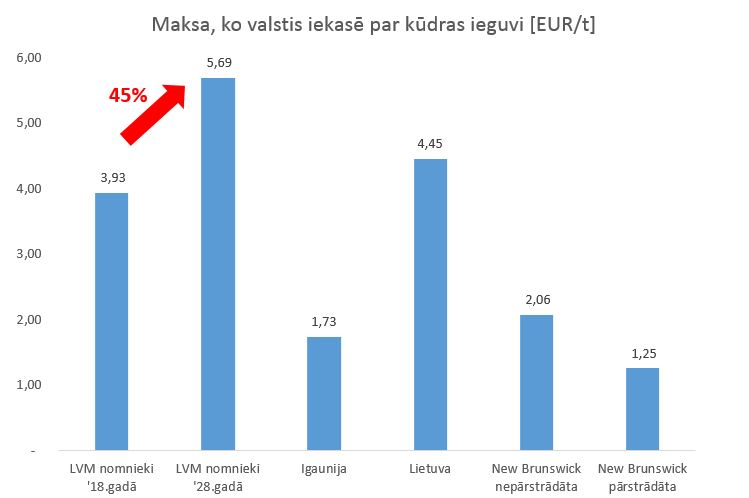 Jau patlaban kūdras nozare neredz atdevi no samaksātā DRN. Kā norādīts Vides politikas pamatnostādnēs 2014.–2020. gadam (VPP), “Būtiska … problēma ir tas, ka maksājumu ieņēmumi netiek tieši novirzīti vides kvalitātes uzlabošanai, bet lielākā daļa no šiem ieņēmumiem nonāk valsts budžetā. No valsts budžeta piešķirtā dotācija LVAF sastāda tikai daļu no iemaksātā nodokļa apmēra.”. Finansējuma trūkuma dēļ netiek sistemātiski, valsts mērogā, apzināti (ar to saprotot ģeoloģisko kartēšanu) potenciāli pieejamie kūdras resursi, ir jāizmanto padomju laikā iegūtā ģeoloģiskā informācija. Atgādinām, ka VPP paredzēja ieviest finansēšanas modeli “dabas resursu nodoklis atgriežas dabā”. Ņemot vērā pašlaik aktuālo Eiropas Zaļo kursu un nepieciešamību samazināt SEG emisijas, kā DRN iekasētos līdzekļus varētu novirzīt pētījumiem, kas saistīti ar emisiju uzskaiti un samazināšanu. Līdzīgs viedoklis izteikts arī Pamatnostādņu projekta 1.4.7. nodaļā. Tomēr tiek vienkārši plānots paaugstināt DRN par dabas resursiem, to ieskaitot kopējā budžetā. Ņemts vērā. Pamatnostādņu 1.4.7. apakšnodaļa precizēta.Pamatnostādņu 1.4.7. apakšnodaļa.Biedrības “Latvijas Kūdras asociācija” 11.03.2020. 4. iebildums:4. Lūdzam kritiski izvērtēt un labot 1.4.7. nodaļas pēdējās rindkopas pirmo teikumu: “Valsts pamatbudžetā ieskaitītos ieņēmumus no DRN enerģētikas kūdras ieguves un CO2 emisijām būtu jānovirza (pilnā vai % apmērā) speciālā valsts budžeta programmai klimata pārmaiņu mazināšanas pasākumu īstenošanai, t.sk. emisiju piesaistes veicināšanai un vienību pirkšanai mērķu neizpildes gadījumā.”. Šis teikums norāda uz to, ka paredzēts ieviest atsevišķu DRN kūdrai, kas tiek izmantota enerģētikā. Asociācija jau iepriekš norādīja uz šāda priekšlikuma nelietderību. Izziņas par saņemtajiem iebildumiem 97. punktā teikts, ka Asociācija iebildums ņemts vērā. Tomēr minētais teikums ir pretrunā ar Izziņu. Nav skaidrs, ko šajā teikumā saprot ar DRN no CO2 emisijām - vai domātas Dabas resursu nodokļa likuma 16. pantā minētās CO2 emisijas no stacionārām iekārtām vai emisijas no kūdras ieguves laukiem? Ņemot vērā minēto, no teikuma jāizslēdz vārdi “enerģētikas kūdras ieguves un CO2 emisijām”.  Ņemts vērā. Nav paredzēts ieviest atsevišķu DRN kūdrai, kas tiek izmantota enerģētikā. Pamatnostādņu 1.4.7. apakšnodaļa precizēta.Pamatnostādņu 3. nodaļa.Biedrības “Latvijas Kūdras asociācija” 17.04.2020. 1. iebildums:Latvijas Kūdras asociācija lūdz papildināt pamatnostādņu 3. nodaļu “Kūdras ilgtspējīgas izmantošanas mērķi un rīcības virzieni mērķu sasniegšanai” ar sekojošām rīcībām.1)Pirmo rīcības virzienu lūdzam papildināt ar 6. rīcību šādā redakcijā:“6. “Veicināt dārzkopības attīstību Latvijā (siltumnīcu būvniecību, dārzeņu audzēšanu, dekoratīvo un koku stādu audzēšanu, stādu eksportu)”Papildinājums nepieciešams, lai Asociācijas iesniegtajam papildinājumam problēmu aprakstā sadaļā “1.4.2.1.Kūdras ieguves devums un potenciāls tautsaimniecībai” (16.lpp. divas pēdējās rindkopas), sekotu atbilstoša rīcība. Ņemts vērā.Pamatnostādņu 3. nodaļas 1. rīcības virziens papildināts ar 6. uzdevumu.Vispārīgs iebildums.Biedrības “Latvijas Kūdras asociācija” 17.04.2020. 2. iebildums:2) Otro rīcības virzienu lūdzam papildināt ar 9. rīcību (attiecīgi mainot rīcību numerāciju) šādā redakcijā: “9. Izstrādāt pasākumu programmu kūdras ieguves un kūdras produktu ražošanas radīto SEG emisiju  kompensēšanai.”Šī rīcība nepieciešama, lai risinātu sadaļas “1.4.7.Kūdras izmantošana un klimata pārmaiņas” pēdējā rindkopā minēto problēmu un 1. pielikuma 8. nodaļā Asociācijas iesniegtajā papildinājumā norādīto, ka “Valstij jāizstrādā SEG emisiju kompensējošo pasākumu komplekss ar skaidriem nosacījumiem, piemēram, kūdras ieguves un kūdras produktu ražošanas radīto emisiju kompensēšana ar emisiju piesaistes pasākumiem, piemēram, mitrāju atjaunošana, meža stādīšana organiskajās augsnēs, izstrādāto kūdras ieguves lauku rekultivācija, tos apmežojot, stādot dzērvenes un mellenes, vai īstenojot citas kompensējošas aktivitātes – attīstot stādu audzētavas, veidojot vēja parkus izstrādātajos kūdras ieguves laukos u.c., lai samazinātu SEG emisijas nozarē”. Tāpat, šādas pasākumu programmas vai plāna izstrāde atbilstu Taisnīgā parejas fonda uzstādījumiem. Ņemts vērā.Pamatnostādņu 1.4.7. apakšnodaļa precizēta. Rīcības minētās problēmas risināšanai, piemēram, izriet no pamatnostādņu projekta 3. nodaļas 1. rīcības virziena 6. uzdevuma, 2. rīcības virziena 5., 6. uzdevuma, 3. rīcības virziena 6. uzdevuma.Vispārīgs iebildums.Vides konsultatīvās padomes 10.03.2020. 2. iebildums:2. Atbilstoši likumam Par ietekmes uz vidi novērtējumu ir jāsaņem Vides pārraudzības valsts biroja atzinums par pamatnostādņu vides pārskatu.Pamatojums:Vēršam uzmanību, ka vides pārskata (publicēts http://varam.gov.lv/lat/lidzd/attistibas_planosanas_dokumentu_projekti/ bez pārskatā minētajiem pielikumiem) saturs nav būtiski papildināts, salīdzinot ar tā 1.redakciju, par ko notika sabiedriskā apspriešana. Neņemot vērā pamatnostādņu projektā minēto būtisko atšķirību starp reālajām platībām, kurās pašlaik tiek iegūta kūdra, un licenču laukumu platību uz 01.01.2020., kas turpmāk tiek paredzēta kā “izmantošanai tautsaimniecībā pieejamā kūdrāju platība”, vides pārskatā apgalvots, ka “tiek plānota esošo kūdras ieguves platību un apjoma saglabāšana pašreizējā līmenī gada griezumā”(43.lpp.). Tāpat arī vides pārskatā nepamatoti apgalvots, ka “netiek plānota kūdras ieguve bioloģiski vērtīgos purvos” (43.lpp.), jo tas nav iekļauts ne pamatnostādņu mērķos, ne uzdevumos rīcības virzienu īstenošanai. Vides pārskata vispār nav analizētā plānošanas dokumenta īstenošanas iespējamā ietekme uz īpaši aizsargājamajiem un Eiropas Savienības nozīmes biotopiem, kūdras ieguve īpaši aizsargājamās dabas teritorijās, kā arī kūdras ieguves ietekme uz ūdeņu kvalitāti. Līdz ar to vides pārskata 5. nodaļa neietver MK noteikumos “Kārtība, kādā veicams ietekmes uz vidi stratēģiskais novērtējums” prasīto: “ar plānošanas dokumentu saistītās vides problēmas, īpaši tās, kuras attiecas uz jebkurām vides aizsardzībai būtiskām teritorijām, arī uz īpaši aizsargājamām dabas teritorijām, mitrājiem, mikroliegumiem, īpaši aizsargājamām sugām, to dzīvotnēm”.Papildus vēršam uzmanību, ka vides pārskatā iekļautais garais informācijas izklāsts (turklāt vairumā gadījumu nenorādot atsauci uz konkrētu informācijas avotu), kas netiek izmantots plānošanas dokumenta un tā īstenošanas ietekmju izvērtēšanā, neliecina par vides pārskata labu kvalitāti.Ņemts vērā.Vides pārskats ir aktualizēts un saņemts Vides pārraudzības valsts biroja atzinums. Saņemtie iebildumi pēc 07.05.2020. elektroniskās saskaņošanasSaņemtie iebildumi pēc 07.05.2020. elektroniskās saskaņošanasSaņemtie iebildumi pēc 07.05.2020. elektroniskās saskaņošanasSaņemtie iebildumi pēc 07.05.2020. elektroniskās saskaņošanasSaņemtie iebildumi pēc 07.05.2020. elektroniskās saskaņošanasPamatnostādņu projekta 1.1. apakšnodaļa.Biedrības “Latvijas Kūdras asociācija” 18.05.2020. 1. iebildums:1. Asociācija izsaka konceptuālu iebildumu par Pamatnostādņu projekta mērķu maiņu. Pamatnostādņu projekts sākotnēji bija iecerēts kā kūdras izmantošanas nozares attīstības (vai vismaz saglabāšanas pašreizējā līmenī) dokuments, kura mērķis ir “novērtēt kūdras ilgtspējīgas izmantošanas potenciālu, ņemot vērā saistīto nozaru, tautsaimniecības un sabiedrības intereses dabas aizsardzībā, klimata pārmaiņu ierobežošanā un rekreācijas vajadzības” (1.1. nodaļa). Pašlaik Pamatnostādņu projekts kļūst par vēl vienu klimata politikas dokumentu. Asociācija atbalsta mērķi salāgot visu nozaru intereses, tomēr vērš uzmanību, ka saskaņā ar Ministru kabineta 2011. gada 29. marta noteikumiem “Vides aizsardzības un reģionālās attīstības ministrijas nolikums” viena no ministrijas funkcijām ir izstrādāt zemes dzīļu izmantošanas politiku. Ministrijas funkcija ir arī izstrādāt klimata politiku un šajā jomā tikko jau pieņemta virkne politikas dokumentu: 2019. gada 17. jūlijā Ministru kabinets ir apstiprinājis Latvijas pielāgošanās klimata pārmaiņām plānu laika posmam līdz 2030. gadam, Ministru kabineta 2020. gada 28. janvāra sēdē atbalstīts Informatīvais ziņojums “Latvijas stratēģija klimatneitralitātes sasniegšanai līdz 2050. gadam” un 2020. gada 4. februārī Ministru kabinets apstiprinājis Latvijas Nacionālo enerģētikas un klimata plānu 2021. - 2030. gadam. Lūdzam Pamatnostādņu projektā fokusēties uz kūdras izmantošanas jautājumiem. Ņemot vērā iepriekš minēto, ir jāsvītro Kopsavilkumā minētā atsauce “062. Izstrādāsim Nacionālo enerģētikas un klimata plānu 2030, nodrošinot racionālu un efektīvu klimata mērķu izpildi un turpinot SEG emisiju samazināšanu. Atbalstīsim dabas risinājumu lietošanu klimata izmaiņu mazināšanai”. Panākta vienošanās 07.07.2020. elektroniskās saskaņošanas laikā.Norādām, ka darbība iekļauta, jo viens no šīs darbības rezultātiem ir – „Izveidota mitrzemju apsaimniekošanas radīto SEG emisiju un CO2 piesaistes uzskaites sistēma”. Tas saskan arī ar pamatnostādņu projekta 2. rīcības virziena 9. uzdevumu „Pilnveidot normatīvo aktu prasības, lai izveidotu institucionālo ietvaru SEG aprēķināšanai no mitrzemēm.”.Atsauce tekstā saglabāta.Pamatnostādņu projekta 1.2. apakšnodaļa.Zemkopības ministrijas 19.05.2020. 3. iebildums:3. Lūdzam izvērtēt iespēju 1.2 sadaļā rindkopā „Enerģētikas attīstības pamatnostādnēs 2016. – 2020. gadam” svītrot sekojošu tekstu: “Enerģētikas attīstības pamatnostādnēs norādīts, ka enerģētiskās neatkarības nodrošināšanai zināms potenciāls ir kūdras ieguvei. Enerģētiskās kūdras ieguvi jau sagatavotās kūdras atradnēs, kuru izstrādei ir spēkā esošas zemes dzīļu izmantošanas licences, var uzsākt aptuveni 4000 ha platībā, iegūstot vismaz 700 tūkst. t enerģētiskās kūdras gadā. Piemēram, Latvijā 2015. gadā darbojās vairāk nekā 300 ūdenssildāmie katli, kuros tehnoloģiski būtu iespējams sadedzināt kūdru. Enerģijas ražošanai var izmantot ap 462 tūkst. t kūdras gadā. Tajā pat laikā, izmantojot kūdru kā kurināmo, ir svarīgi, ka nepasliktinās vides kvalitāte, it īpaši tas nav pieļaujami blīvāk apdzīvotajās vietās. Vienlaikus, ir svarīgi, lai kūdras izmantošana neapdraud SEG emisiju samazināšanas mērķu sasniegšanu.”Pamatojums: Ņemot vērā Taisnīgas pārkārtošanās fonda (turpmāk – TPF) prioritātes un saņemto Eiropas Komisijas novērtējumu (d-bis pielikumu), TPF mērķis nākamajam plānošanas periodam ir samazināt un izbeigt fosilo resursu, t.sk. kūdras, ieguvi un izmantošanu enerģētikā, kam tiks piesaistīta arī Latvijas budžeta nauda. Šādos apstākļos būtu nekorekti rakstīt par kūdras izmantošanas iespējām enerģētikā, lai neapdraudētu jau tā trauslo situāciju ar kūdras ieguvi dārzkopības nolūkiem, kas ir būtiska Latvijas tautsaimniecībai. Vēršam uzmanību uz to, ka 1.2 sadaļā pieminētie politikas un attīstības plānošanas dokumenti, kas piemin kūdras un citu fosilo kurināmo izmantošanu enerģētikā (piemēram, Latvijas Enerģētikas ilgtermiņa stratēģija 2030 - konkurētspējīga enerģētika sabiedrībai) ir tapuši un apstiprināti pirms TPF regulas un Zaļā Kursa publicēšanas, līdz ar to šīs atsauces pēc savas būtības ir daļēji novecojušas, jo neatbilst jaunākajiem ES aktiem un 2050. gada klimatneitralitātes mērķim. Pamatnostādnēs minētais ir pretrunā arī ar tekstu 1.3 sadaļā (11.lpp.): “Eiropas Parlamenta un Padomes 2009. gada 23. aprīļa direktīvas par atjaunojamo energoresursu izmantošanas veicināšanu (turpmāk – direktīva par atjaunojamo energoresursu izmantošanas veicināšanu) un ar ko groza un sekojoši atceļ Direktīvas 2001/77/EK un 2003/30/EK, 2. panta a) apakšpunkts noteic, ka “enerģija, kas iegūta no atjaunojamajiem energoresursiem ir enerģija no atjaunojamajiem nefosiliem energoresursiem, proti, vēja, saules, aerotermālā, ģeotermālā, hidrotermālā un jūras enerģija, hidroenerģija un biomasas enerģija; atkritumu poligonu un notekūdeņu attīrīšanas iekārtu gāzes un biogāzes enerģija”. Savukārt, direktīvas par atjaunojamo energoresursu izmantošanas veicināšanu 17. panta 4. punkts noteic, ka biodegvielas un bioloģiskie šķidrie kurināmie nedrīkst būt ražoti no izejvielām, kuras saražotas no zemes platības ar augstu oglekļa koncentrāciju. Saskaņā ar šā panta a) apakšpunktu tie ir mitrāji – zemes platības, kuras nepārtraukti vai ievērojamu laikposmu gadā klāj ūdens vai kuras ir piesātinātas ar ūdeni.”Vēlreiz uzsveram, ka kūdra nav atjaunojamais energoresurss, un pat kūdras ieguve dārzkopības nolūkiem rāda lielas SEG emisijas, kuru kompensēšanas slogs būs uz ZIZIMM sektoru. Līdz ar to, ZM uzskata, ka nevajadzētu pieminēt kūdras izmantošanu enerģētikā, lai Latvijai būtu vieglāk aizstāvēt savas intereses turpināt iegūt kūdru dārzkopības vajadzībām.Ņemts vērā.VARAM ir izvērtējusi iebildumu un norāda, ka informācija, kas skar kūdru, ir iekļauta apstiprinātās un spēkā esošajās Enerģētikas attīstības pamatnostādnēs, tādēļ to nevar uzskatīt par neatbilstošu. Vienlaikus, ņemot vērā iebildumā minēto un to, ka nav plānots nākotnē veicināt kūdras izmantošanu enerģētikā, Pamatnostādņu projekta 1.2. apakšnodaļā ir iekļauts teksts: “Lai gan kūdrai kā energoresursam ir potenciāls, nākotnē nav plānots veicināt kūdras izmantošanu enerģētikas vajadzībām, ņemot vērā virzību uz klimatneitralitāti.”.Teksts precizēts.Pamatnostādņu projekta 1.3. apakšnodaļa.Biedrības “Latvijas Kūdras asociācija” 18.05.2020. 2. iebildums:2. Lūdzam nodaļā “1.3. Sasaiste ar ES un starptautiskajiem politikas plānošanas dokumentiem” pie apraksta par ANO Vispārējās konvencijas par klimata pārmaiņām svītrot teikumu “Kūdras ieguves rezultātā rodas oglekļa dioksīda un metāna emisijas.” Minētā konvencija nemin konkrētas gāzes, turklāt metāna emisijas vairāk rodas neskartos purvos.Panākta vienošanās 07.07.2020. elektroniskās saskaņošanas laikā.VARAM ir izvērtējusi iebildumu un norāda, ka metāna emisijas rodas arī kūdras ieguves rezultātā (mazāk kā dabīgajos purvos). Ņemot vērā metāna salīdzinoši augsto emisiju faktoru, to nedrīkst ignorēt.Pamatnostādņu projekta 1.3. apakšnodaļa precizēta, informācija par metāna emisijām saglabāta.Pamatnostādņu projekta 1.3. apakšnodaļa.Zemkopības ministrijas 19.05.2020. 4. iebildums:4. Lūdzam izvērtēt iespēju 1.3 sadaļā rindkopā pie Taisnīgas pārkārtošanās fonda iekļaut sekojošu tekstu: „TPF mehānisma galvenais mērķis ir godīga un taisnīga zaļā pārkārtošanās. TPF pievērsīsies tiem reģioniem un nozarēm, kurus pārkārtošanās skar vissmagāk, ņemot vērā to atkarību no fosilā kurināmā, tostarp oglēm, kūdras un degslānekļa, un/vai rūpnieciskajiem procesiem, kuros ir liela SEG emisijas intensitāte.” Minētais teksts ir no LV pozīcijas „Par priekšlikumu Eiropas Parlamenta un Padomes regulai ar ko izveido Taisnīgas pārkārtošanās fondu”.Ņemts vērā.Lūdzu skatīt Pamatnostādņu projekta 1.3. apakšnodaļu.Pamatnostādņu projekta 1.4.7. apakšnodaļa.Biedrības “Latvijas Kūdras asociācija” 18.05.2020. 3. iebildums:3. Lūdzam kritiski izvērtēt un labot 1.4.7. nodaļu. Ņemot vērā šī atzinuma 1. punktā minēto, lūdzam izteikt 1.4.7. nodaļu jaunā, Asociācijas piedāvātā, redakcijā.Ņemts vērā.Skatīt precizēto Pamatnostādņu 1.4.7. apakšnodaļu.Pamatnostādņu projekta 2. nodaļa.Biedrības “Latvijas Kūdras asociācija” 18.05.2020. 4. iebildums:4. Politikas rezultātus un rezultatīvo rādītājus (2. nodaļa) lūdzam papildināt ar jaunu rādītāju nr. 5, precizēt esošos rādītājus un izteikt šādā redakcijā (izmantojot atbilstošu numerāciju kājenē):1 Rezultatīvais radītājs noteikts atbilstoši projekta „Latvijas kūdras atradņu datu kvalitātes analīze, ieteikumu sagatavošana to uzlabošanai un izmantošanai valsts stratēģijas pamatdokumentu sagatavošanā” rezultātiem. 2 Rezultatīvais rādītājs noteikts atbilstoši projekta „Latvijas kūdras atradņu datu kvalitātes analīze, ieteikumu sagatavošana to uzlabošanai un izmantošanai valsts stratēģijas pamatdokumentu sagatavošanā” rezultātiem. 3 Rezultatīvais rādītājs var svārstīties 10 % robežās atkarībā no tirgus situācijas un ieguves apstākļiem vai biotopu saglabāšanas nepieciešamības. 4 Rezultatīvais rādītājs noteikts, ņemot vērā spēkā esošo licenču laukumu platību kūdras ieguvei uz 2020. gada 1. janvāri (Valsts vides dienesta informācija). 5 10 gadu periodā vidēji gadā iegūstamais kūdras apjoms 6 SEG emisiju bāzes (“0”) vērtība, pret ko nosakāmas SEG emisijas 2023. un 2030. gadā, jānosaka šādi: summējot gadā vidēji iegūstamā kūdras apjoma 1,2 milj t ieguves (3.RR) SEG ekvivalentu un emisijas no vidējās aktīvās ieguves platības, veiktajiem rekultivācijas pasākumiem, vēsturiskajām nerekultivētajām ieguves teritorijām, saskaņā ar pēdējo trīs gadu SEG inventarizāciju vidējiem rādītājiem šajās kategorijās. Panākta vienošanās 07.07.2020. elektroniskās saskaņošanas laikā.VARAM ir izvērtējusi iebildumu un norāda, ka plānošanas dokuments “Kūdras ilgtspējīgas izmantošanas pamatnostādnes 2020.-2030. gadam” tiek izstrādāts vides aizsardzības jomā.  Rezultatīvā rādītāja par Latvijā ražoto kūdras produktu vietējās izmantošanas pieaugumu lauksaimniecībā un dārzkopībā iekļaušana ir jāvērtē, un VARAM ieskatā  jārosina Zemkopības ministrijas izstrādātajos politikas plānošanas dokumentos, veicot esošās situācijas padziļinātu izpēti un tā sasniegšanai izstrādājot atbilstošus konkrētus uzdevumus. Vēršam uzmanību, ka pamatnostādņu  mērķis, neizvērtējot situāciju, nav nodrošināt īpaši labvēlīgus apstākļus tieši kūdras produktu izmantošanas palielināšanai  dārzkopībā, tādējādi radot nevienlīdzīgu konkurenci citiem produktiem vai riskus kūdras ieguves intensificēšanai.Skatīt precizēto Pamatnostādņu projekta 2. nodaļu.Pamatnostādņu projekta 2. nodaļa.Biedrības “Latvijas Kūdras asociācija” 18.05.2020. 6. iebildums:6. Lūdzam papildināt politikas rezultātu 3. rezultatīvo rādītāju 1,2 milj.t ar šādu skaidrojumu kājenē: “Iespējamais vidēji gadā iegūstamais kūdras apjoms 10 gadu periodā”.Ņemts vērā.Lūdzu skatīt precizēto Pamatnostādņu projekta 2. nodaļu.Pamatnostādņu projekta 2. nodaļa.Biedrības “Latvijas Kūdras asociācija” 18.05.2020. 7. iebildums:7. Lūdzam politikas rezultātu 4. rezultatīva rādītāja skaidrojumu kājenē (16. aprīļa redakcijā atsauce nr. 30) izteikt šādā redakcijā: “SEG emisiju bāzes (“0”) vērtība, pret ko nosakāmas SEG emisijas 2023. un 2030. gadā, jānosaka šādi: summējot gadā vidēji iegūstamā kūdras apjoma 1,2 milj. t ieguves (3.RR) SEG ekvivalentu un emisijas no vidējās aktīvās ieguves platības, veiktajiem rekultivācijas pasākumiem, vēsturiskajām nerekultivētajām ieguves teritorijām, saskaņā ar pēdējo trīs gadu SEG inventarizāciju vidējiem rādītājiem šajās kategorijās.” Skaidrojums nepieciešams, lai turpmāk jautājumā par SEG emisiju bāzes vērtību visām pusēm būtu vienota pieeja. Tas arī ļautu izvairīties no subjektīvas interpretācijas. Tāpat šāda, skaidri noteikta pieeja, ļautu kūdras ieguves uzņēmumiem turpmāk plānot savu biznesu.Panākta vienošanās 07.07.2020. elektroniskās saskaņošanas laikā.VARAM ir izvērtējusi iebildumu un precizējusi 4. rezultatīvā rādītāja skaidrojumu.Pamatnostādņu projekta 2. nodaļā 4. rezultatīvais rādītājs precizēts.Pamatnostādņu projekta 2. nodaļas “Politikas rezultāti un rezultatīvie rādītāji” 1. politikas rezultāta 4. rezultatīvais rādītājs: “Nodrošināts kūdras, tai skaitā, enerģētikā izmantotās, radīto SEG emisiju sabalansēts pieaugums, nepaaugstinot kopējās SEG emisijas.”.Ekonomikas ministrijas 13.05.2020. 1. iebildums:1. Uztur izziņas I sadaļas 2.punktā iekļauto Ekonomikas ministrijas iebildumu. Atkārtoti norādām, ka nav atbalstāmas tādas darbības, kuras veicina siltumnīcefekta gāzu (turpmāk – SEG) emisiju palielināšanu enerģētikas nozarē pat, ja tiek noteikti daži kompensējoši mehānismi, lai enerģētikas sektorā radīto SEG emisiju apjoma palielinājumu kompensētu ar līdzvērtīga SEG emisiju apjoma samazināšanu citā nozarē. Attiecībā uz pamatnostādņu projektā piedāvāto kompensācijas mehānismu tam SEG emisiju apjomam, kas ir radīts sadedzināšanas procesos enerģētikā, norādām, ka piedāvātais risinājums šo mehānismu balstīt uz dabas resursu nodokļa ieņēmumiem nav atbilstošs, ņemot vērā kopējo ieņēmumu apjomu no dabas resursu nodokļa piemērošanas un nepieciešamo finansējumu SEG emisiju pasākumu īstenošanai. Tāpat no izziņā apkoptajiem viedokļiem nav secināms, ka šāds risinājums ir saskaņots ar Finanšu ministriju.Informējam, ka ar Ministru kabineta 2020.gada 4.februāra rīkojumu Nr.46 ((prot. Nr. 4 27. §) “Par Latvijas Nacionālo enerģētikas un klimata plānu 2021.–2030. gadam” tika apstiprināts jauns politikas plānošanas dokuments “Latvijas Nacionālais enerģētikas un klimata plāns 2021.–2030.gadam” (turpmāk – NEKP), kura aptvērums atbilst “Kūdras ilgtspējīgas izmantošanas pamatnostādnes 2020.-2030.gadam” (turpmāk – pamatnostādnes) laika aptvērumam. Apstiprinot NEKP, tika apstiprināti arī Latvijas SEG emisiju samazināšanas mērķi 2030.gadam gan attiecībā uz kopējo Latvijas SEG emisiju samazināšanu, gan uz to SEG emisiju, kas nav iekļautas Eiropas Savienības Emisijas kvotu tirdzniecības sistēmā (turpmāk – ne-ETS emisijas), samazinājumu, kā arī mērķi attiecībā uz zemes izmantošanas, zemes izmantošanas maiņas un mežsaimniecības (turpmāk – ZIZIMM) uzskaites kategorijās radīto oglekļa dioksīda piesaisti.Atkārtoti norādām un lūdzam VARAM ņemt vērā, ka pamatnostādnes ir izstrādājamas tā, lai tās negatīvi neietekmētu valstij noteikto mērķu sasniegšanu. Apstiprinot NEKP, tika apstiprināti arī Latvijas mērķi atjaunojamo energoresursu (turpmāk – AER) īpatsvara nodrošināšanā, kas tika noteikti saskaņā ar Eiropas Parlamenta un Padomes 2018.gada 11.decembra direktīvu Nr. 2018/2001 par no atjaunojamajiem energoresursiem iegūtas enerģijas izmantošanas veicināšanu. No 2021.gada līdz 2030.gadam ir nepieciešams nodrošināt vismaz 10 procentpunktu palielinājumu AER īpatsvaram enerģijas galapatēriņā, un šis mērķis atbilst tam mērķim, ko Eiropas Komisija stingri rekomendēja Latvijai noteikt. Ja tiek atbalstīti un īstenoti tādi pasākumi, kas veicina kūdras kā kurināmā izmantošanas palielināšanu un kas tādējādi veicina cietās biomasas kā kurināmā izmantošanas samazināšanu, tad tas var pietiekami būtiski ietekmēt Latvijas iespējas izpildīt Latvijas obligātos mērķus AER īpatsvaram enerģijas galapatēriņā.VARAM šobrīd aktīvi atbalsta Eiropas Savienības šobrīd spēkā esošā kopējā SEG emisiju samazināšanas mērķa 2030.gadam -40% palielināšanu vismaz līdz -55%, kā rezultātā tiktu pārskatīts gan Latvijai noteiktais ne-ETS emisiju mērķis, gan ZIZIMM uzskaites kategorijām noteiktie mērķi, gan AER īpatsvara enerģijas galapatēriņā mērķi. Tāpēc šobrīd nav pieļaujamas un atbalstāmas darbības, kas kādā veicina SEG emisiju palielināšanu vai veicina AER izmantošanas samazināšanu.Savukārt Eiropas Savienības un to dalībvalstu līmenī šobrīd notiek aktīvs darbs pie Taisnīgas pārkārtošanās mehānisma un Taisnīgas pārkārtošanās fonda izveides, kuru ietvaros cita starpā tiek piedāvāts ievērojams finansējums kūdras nozares modernizēšanai, pārkārtošanai un pielāgošanai Eiropas Savienības un Latvijas noteiktajam virzienam uz klimatneitralitāti 2050.gadā.Ņemts vērā.4. rezultatīvais rādītājs ir izteikts jaunā redakcijā. Pamatnostādņu projekta 1.4.7. apakšnodaļā norādīts, ka nepieciešams samazināt kūdras izmantošanu enerģētikā līdz minimumam.Lūdzu skatīt precizēto Pamatnostādņu projektu.Pamatnostādņu projekta 3. nodaļa.Ekonomikas ministrijas 13.05.2020. 2. iebildums:2. Attiecībā par “Kūdras ilgtspējīgas izmantošanas pamatnostādnēm 2020.-2030.gadam” 3.rīcības virziena (“Pilnveidot informācijas pieejamību un veicināt zinātnisko pētniecību un inovatīvus risinājumus kūdras ieguvei un izstrādei un SEG emisiju uzskaitei”) 10.punktu (“Pilnveidot kūdras klasifikāciju Kombinētajā nomenklatūrā. Vākt statistikas datus par kūdru un kūdras produktiem, eksportu pa transporta veidiem, kā arī par kūdras nozarē nodarbināto skaitu”), kas skar Centrālo statistikas pārvaldi (turpmāk – CSP), iebilstam pret augstākminētā punkta formulējumu un vēlamies, lai tiktu precizēta katras iestādes atbildības joma, jo:1.  kūdras klasifikācijas pilnveidošana Kombinētajā nomenklatūrā (turpmāk – KN) nav CSP kompetencē, jo Latvijā par Eiropas Savienības KN atbildīgā iestāde ir Valsts ieņēmumu dienests;2.  datus par kūdru un tās produktu ražošanu un realizāciju CSP jau vāc atbilstoši paplašinātam PRODCOM klasifikācijas sarakstam. Dati tiek iegūti no ekonomiski aktīviem uzņēmumiem, kuru rūpnieciskajā ražošanā nodarbināti 10 un vairāk cilvēku. Atsevišķās nozarēs, tai skaitā NACE 0892 “Kūdras ieguve”, lai katrā NACE klasē (4 zīmēs) nodrošinātu vismaz 90% no valsts ražošanas apjoma pārskata gadā, tiek iekļauti arī uzņēmumi ar mazāku nodarbināto skaitu. Dati par šiem produktiem ir publicēti CSP datubāzes tabulā  RUG020 “Saražotās rūpniecības produkcijas realizācija (PRODCOM klasifikācijas 10 zīmēs)”, ņemot vērā datu konfidencialitātes nosacījumus;3. CSP ir pieejami dati par uzņēmumu tirdzniecību ar ārpuskopienas valstīm, ko CSP iegūst, izmantojot informāciju no Valsts ieņēmumu dienesta Muitas pārvaldes muitas kravas deklarācijām, kur ir pieejama arī informācija par transporta veidu, ar kuru prece šķērso Latvijas robežu. Savukārt, ārējās tirdzniecības statistikas datos tirdzniecībā ar ES dalībvalstīm (Intrastat) informācija par transporta veidu, ar kuru tiek ievestas vai izvestas preces no valsts, tiek vākta no uzņēmumiem, kuri pārsniedz noteikto īpašo robežvērtību. Pārvalde nesaskata lietderību palielināt slogu pārējiem uzņēmumiem;4. ikgadējie dati par nodarbināto skaitu kūdras nozarē jau tiek publicēti un ir pieejami CSP datubāzē tabulā SBG010 “Uzņēmumu galvenie uzņēmējdarbības rādītāji”, kurā ir atrodama informācija ne tikai par nodarbināto personu skaitu, bet arī citiem nozares rādītājiem.Ņemts vērā.Vēršam uzmanību, ka uzdevumā norādīta ne tikai Kombinētās nomenklatūras pilnveidošana,  bet arī citi statistikas jautājumi, kas attiecas uz Centrālo statistikas pārvaldi, uzdevumā iekļautais ir plašs, pie tā minētas visas atbildīgās iestādes. Tādēļ nav pamata bažām, ka Ekonomikas ministrijai un Centrālās statistikas pārvaldei tiek paredzēta atbildība par Kombinēto nomenklatūru. VARAM atzīst, ka noteikti dati jau tiek vākti, bet, tā kā par enerģētisko kūdru atskaitās ļoti maz uzņēmumu, ņemot vērā  konfidencialitātes nosacījumus, nav iespējams nodalīt lauksaimniecības un enerģētikas kūdru. Savukārt, attiecībā uz lauksaimniecībā izmantojamo kūdru nav nodalāms, cik liela daļa no iegūtās kūdras tiek pārstrādāta substrātos un cik tiek pārdota neapstrādātā veidā. Lai gan Centrālās statistikas pārvalde vāc datus atbilstoši ES un starptautiskajām klasifikācijām, VARAM uzskata, ka ir nepieciešams izvērtēt statistikas pilnveidošanas iespējas.Piemēram, statistikā par ārējo tirdzniecību nevar identificēt, cik eksportē neapstrādātu kūdru, cik apstrādātu kūdru (sadalītu pa frakcijām), cik – kūdras substrātus. Ar ārējo tirdzniecību ir saistīta arī problēma, ka Kombinētajā nomenklatūrā kūdra tiek skatīta kā energoprodukts. Tāpat būtu lietderīgi pieejami dati par visiem transporta veidiem - ostas, autotransports, dzelzceļš. Lūdzu skatīt precizēto Pamatnostādņu projekta 3. nodaļu.Pamatnostādņu projekta 3. nodaļa.Biedrības “Latvijas Kūdras asociācija” 18.05.2020. 8. iebildums:8. Lūdzam 3. nodaļā 1. rīcības virziena 6. rīcību izteikt šādā redakcijā: “Veicināt dārzkopības attīstību Latvijā, izmantojot kūdras produktus (siltumnīcu būvniecību, dārzeņu audzēšanu, dekoratīvo un koku stādu audzēšanu, stādu eksportu).Ņemts vērā.Lūdzu skatīt precizēto Pamatnostādņu 3. nodaļu.Pamatnostādņu 1. pielikuma 5. tabula.Biedrības “Latvijas Kūdras asociācija” 18.05.2020. 9. iebildums:9. No Pamatnostādņu projekta 1. pielikuma jāizslēdz 5. tabula, jo tās iekļaušanai ar virsrakstu “SEG emisijas no kurināmās kūdras sadedzināšanas” nav nekāda pamata. 5.tabula un rindkopa pirms tās “Pamatojoties uz informāciju par kūdras ieguvei sagatavotajām platībām, ir aprēķinātas iespējamās SEG emisijas no kurināmās kūdras sadedzināšanas. Šī informācija sniegta 5. tabulā.” ir pretrunā ar visu pamatnostādnēs minēto par kūdras izmantošanu enerģētikā, kā arī pretrunā ar iepriekš ievietoto 35. attēlu, kas parāda, ka SEG emisijas no kūdras dedzināšanas ir tuvu nullei. No Latvijā iegūtās kūdras tikai līdz 2% izmanto enerģētikā. Kūdras ieguve notiek 4% procentos no visām kūdras atradņu platībām, pamatnostādnes neparedz palielināt kopējo gada ieguves apjomu. Kūdras izmantošana enerģētikā samazinās, tiek meklēti veidi kā t.s. “tumšo” jeb enerģētisko kūdru izmantot dārzkopībā. Līdz ar to nav nekāda pamata veikt aprēķinus par it kā iespējamām emisijām no visa Latvijas zemes dzīlēs pieejamā enerģētiskās kūdras apjoma sadedzināšanas. Ņemts vērā.Lūdzu skatīt precizēto Pamatnostādņu 1. pielikumu.Vispārīgs iebildums.Zemkopības ministrijas 19.05.2020. 1. iebildums:1. Atkārtoti vēršam uzmanību, ka dokumentā tiek paredzēta kūdras izmantošana enerģētikā, kas nenoliedzami radīs siltumnīcefekta gāzu (turpmāk - SEG) emisiju pieaugumu, tā paaugstinot kopējās valsts SEG emisijas. Tas ir klajā pretrunā Latvijas ilgtermiņa SEG emisiju samazināšanas mērķiem. Uzskatām, ka nav atbalstāms kūdras nozares radīto SEG emisiju pieaugums zemes izmantošanas, zemes izmantošanas maiņas un mežsaimniecības (turpmāk – ZIZIMM) sektorā, jo tas uzliks papildus ilgtermiņa SEG emisiju samazināšanas slogu ne-ETS nozarēm, t.sk. lauksaimniecībai.Ņemts vērā.Pamatnostādnes neparedz kūdras izmantošanas enerģētikā veicināšanu, tieši otrādi, paredzēti pētījumi tumšās kūdras pielietojuma citos veidos. Vienlaikus Pamatnostādnēs tiek sniegta informācija par tumšās kūdras  izmantošanas potenciālu enerģētikā, kas vēsturiski ir bijis viens no kūdras izmantošanas veidiem.Pamatnostādņu projekts precizēts.Vispārīgs iebildums.Zemkopības ministrijas 19.05.2020. 2. iebildums:2. Atkārtoti norādām, ka kūdra nav uzskatāma par atjaunojamo biomasu un no klimata politikas viedokļa un SEG uzskaites pieskaitāms pie fosilā resursa, kas rada lielus oglekļa zudumus un SEG emisijas. Norādām, ka pamatnostādnēs ir iekļauti darba uzdevumi un aktivitātes, kas nepieciešamas, lai tālāk uzlabotu un pilnveidotu Latvijas dabas resursa (kūdras) ieguves pārvaldību Latvijā.Ņemts vērā.VARAM ir izvērtējusi iebildumu un norāda, ka Pamatnostādnes tiek izstrādātas, lai kūdras izmantošana kļūtu ilgtspējīgāka, tiktu risināts jautājums par vēsturiskajām un degradētajām kūdras ieguves vietām. Pamatnostādnes nevirza kūdras izmantošanas intensificēšanu enerģētikā, tieši otrādi, attiecībā uz tumšo kūdru tiek uzsvērts, ka jāveicina pētījumi citiem pielietojumiem.Pamatnostādņu virzība tiks turpināta.Vispārīgs iebildums.Zemkopības ministrijas 19.05.2020. 5. iebildums:5. Vēršam uzmanību, ka, pamatojoties uz Taisnīgas pārkārtošanās fondu, visticamāk jau drīzumā kūdru nevarēs izmantot enerģētikā. Lūdzam papildināt pamatnostādņu tekstu ar informāciju par Taisnīgas pārkārtošanās fondu un tā sagaidāmo ietekmi uz kūdras nozari. Papildus lūdzam skaidrot, kāpēc nepieciešams īstenot 2.6. uzdevumu, ja kūdru drīzā nākotnē neizmantos enerģētikā?Ņemts vērā.Vēršam uzmanību, ka daļa informācijas, ko Zemkopības ministrija lūdz papildināt, jau iestrādāta pamatnostādņu projektā.Šobrīd nav iespējams prognozēt Taisnīgas pārkārtošanas fonda ietekmi uz kūdras nozari, bet tā mērķis, galvenie principi ir norādīti tekstā. Šobrīd regula nav apstiprināta.Ir nepieciešams kompensācijas mehānisms, kamēr kūdra tiek izmantota enerģētikā, lai nodrošinātu tiesiskās paļāvības principa ievērošanu.Lūdzu skatīt precizēto Pamatnostādņu projektu.Vispārīgs iebildums.Zemkopības ministrijas 19.05.2020. 6. iebildums:6. Lūgums skaidrot pamatnostādņu 1.4.7. nodaļā izmantoto terminu “kūdras kopējo radīto SEG emisiju nulles pieaugums” un 4. rezultatīvo rādītāju “Nodrošināts kūdras, tai skaitā, enerģētikā izmantotās, radīto SEG emisiju sabalansēts pieaugums, nepaaugstinot kopējās SEG emisijas”, jo pašlaik nav skaidrs, vai šie termini apzīmē vienu un to pašu rādītāju un vai tajos ņemtas vērā arī ZIZIMM sektora emisijas. Lūgums skaidrot attiecīgi papildināt tekstu ar konkrētiem piemēriem par šī rādītāja noteikšanai izmantotajiem datiem un aprēķiniem.Ņemts vērā.Lūdzu skatīt precizēto pamatnostādņu projektu.Vispārīgs iebildums.Zemkopības ministrijas 19.05.2020. 7. iebildums:7. Pamatojoties uz pamatnostādņu 1.4.7. nodaļā pausto tekstu “Šāda kompensācijas mehānisma un tā darbības principu izstrādē tiktu iesaistītas visas atbildīgās institūcijas, lai tā ieviešana nepalielinātu SEG emisiju slogu ne-ETS sektorā, kā arī nodrošinātu, ka kopējās ar kūdru saistītās emisijas nākotnē nepalielinās” un 2.6. uzdevumu “Izstrādāt un ieviest mehānismu SEG emisiju, kas rodas kūdras kā energoresursa izmantošanai enerģijas ražošanā Latvijā iekārtās, kas nav iekļautas likuma “Par piesārņojumu” 2. pielikumā, kompensācijai un kūdras kopējo radīto SEG emisiju nulles pieauguma nodrošināšanai”, rodas šaubas par to, vai SEG emisiju nulles pieauguma un kompensācijas mehānisma aprēķināšanā tiks ņemta vērā kūdras nozares ietekme arī uz ZIZIMM sektoru. Lūgums skaidrot, vai ZIZIMM sektors ietilpst SEG emisiju nulles pieauguma un kompensācijas mehānisma un attiecīgi precizēt tekstu.Ņemts vērā.Lūdzu skatīt precizēto Pamatnostādņu projektu.Saņemtie iebildumi pēc 07.07.2020. elektroniskās saskaņošanasSaņemtie iebildumi pēc 07.07.2020. elektroniskās saskaņošanasSaņemtie iebildumi pēc 07.07.2020. elektroniskās saskaņošanasSaņemtie iebildumi pēc 07.07.2020. elektroniskās saskaņošanasSaņemtie iebildumi pēc 07.07.2020. elektroniskās saskaņošanasPamatnostādņu projekta 1.2. apakšnodaļa.Zemkopības ministrijas 10.07.2020. iebildums:Vienlaikus izsakam iebildumu pret mūsu atzinumā  Nr. 2.2.-2e/1089/2020 3.punkta (no 19.05.2020) neņemšanu vērā. Izziņas 92.lpp. (117.) VARAM rakstā, ka iebildums ir ņemts vērā, bet teksts nav svītrots vai precizēts. Līdz ar to uzskatam, ka iebildums netika ņemts vērā.  Savukārt, atbildot uz ZM iebildumu Nr.1 no 19.05.2020., VARAM raksta (131.) "Pamatnostādnes neparedz kūdras izmantošanas enerģētikā veicināšanu, tieši otrādi, paredzēti pētījumi tumšās kūdraspielietojuma citos veidos. Vienlaikus pamatnostādnēs tiek sniegta informācija par tumšās kūdras  izmantošanas potenciālu enerģētikā, kas vēsturiski ir bijis viens no kūdras izmantošanas veidiem.".  Pamatojoties uz šo atbildi, kā arī vienotu VARAM un ZM nostāju veikt saimniecisko darbību, nepalielinot SEG emisijas, ZM ierosina precizēt tekstu Pamatnostādņu 8.-9.lpp., pieliekot 1.2. sadaļā atrunu, ka šī ir vēsturiska pozīcija. Sk. zemāk: "Enerģētikas attīstības pamatnostādnēs 2016. – 2020. gadam (apstiprinātas ar Ministru kabineta 2016. gada 9. februāra rīkojumu Nr. 129 “Par enerģētikas attīstības pamatnostādnēm 2016. – 2020. gadam”) (turpmāk – Enerģētikas attīstības pamatnostādnes) minēts, ka 2013. gadā vietējie energoresursi nodrošināja 34,9 % no kopējā primāro energoresursu patēriņa. Lielākā daļa no tiem bija atjaunojami energoresursi – koksnes biomasa, hidroresursi, vējš, biogāze, biodegvielas un vietējie energoresursi – kūdra, atkritumi. Enerģētikas attīstības pamatnostādnēs norādīts, ka enerģētiskās neatkarības nodrošināšanai zināms potenciāls ir  bija kūdras ieguvei. Enerģētiskās kūdras ieguvi jau sagatavotās kūdras atradnēs, kuru izstrādei ir spēkā esošas zemes dzīļu izmantošanas licences, var uzsākt aptuveni 4000 haplatībā, iegūstot vismaz 700 tūkst. t enerģētiskās kūdras gadā[1]. Piemēram, Latvijā 2015. gadā darbojās vairāk nekā 300 ūdenssildāmie katli, kuros tehnoloģiski būtu iespējams sadedzināt kūdru. Enerģijas ražošanai var izmantot ap 462 tūkst. t kūdras gadā. Tajā pat laikā, izmantojot kūdru kā kurināmo, ir svarīgi, ka nepasliktinās vides kvalitāte, it īpaši tas nav pieļaujami blīvāk apdzīvotajās vietās. Vienlaikus, ir svarīgi, lai kūdras izmantošana neapdraud SEG emisiju samazināšanas mērķu sasniegšanu.  Enerģētikas attīstības pamatnostādņu 1. tabulā mērķa “Primāro energoresursu diversifikācija” sasniegšanai norādīti rīcības virzieni: „1.1. Izvērtēt kūdras, ģeotermālās enerģijas iegūšanas un citu alternatīvo avotu efektīvas izmantošanas iespējas un ar to iegūšanu saistītos apstākļus, ņemot vērā tās iegūšanas un izmantošanas ietekmi uz vidi.”; „4.2.2. Veicināt biomasas un kūdras izmantošanu energoapgādē, piešķirot tam Eiropas Savienības fondu atbalstu, nodrošināt atbilstošu attīrīšanas tehnoloģiju uzstādīšanu šo iekārtu radīto gaisu piesārņojošo vielu emisiju ierobežošanai.” Informatīvā ziņojuma Latvijas Enerģētikas ilgtermiņa stratēģija 2030 - konkurētspējīga enerģētika sabiedrībai 3. sadaļā „Enerģētikas sektora attīstības pamatnosacījumi” kā viens no darbības virzieniem minēts: „11) veicināt vietējo energoresursu ieguves potenciālu, tajā skaitā kūdras ieguvi un slānekļa gāzes un naftas potenciāla tālāku izpēti, kā arī pieņemt atbilstošu regulējumu ogļūdeņražu izpētes un ieguves investīciju vides nostiprināšanai.” Lai gan vēsturiski kūdrai un citiem fosīliem enerģijas avotiem ir bijis potenciāls, nākotnē nav plānots veicināt kūdras izmantošanu enerģētikas vajadzībām, ņemot vērā Latvijas klimata mērķus, kā arī virzību uz klimatneitralitāti un klimatam draudzīgu enerģētiku ".Ņemts vērā.Pamatnostādņu projekta 1.2. apakšnodaļa papildināta ar tekstu: Lai gan kūdrai kā energoresursam ir potenciāls, nākotnē nav plānots veicināt kūdras izmantošanu enerģētikas vajadzībām, ņemot vērā virzību uz klimatneitralitāti.Lūdzu skatīt precizēto Pamatnostādņu 1.2. apakšnodaļu.Pamatnostādņu projekta 1.4.2.1. apakšnodaļa un Pamatnostādņu 1. pielikuma 5.7. apakšnodaļa.Finanšu ministrijas 10.07.2020. iebildums:Pamatnostādņu projekta 1.pielikuma “Situācijas apraksts” 5.7. sadaļā “Kūdras ieguves un pārstrādes rūpniecības ietekme uz valsts un pašvaldību budžetu” 40.lpp. ir norādīta šāda informācija: “Likuma “Par iedzīvotāju ienākuma nodokli” 26. panta 1.daļā ir noteikts, ka nodokļa summas, no kurām atskaitītas šā likuma 19. panta ceturtajā daļā minētās summas, tiek ieskaitītas maksātāja deklarētās dzīvesvietas pašvaldības budžetā un valsts pamatbudžetā atbilstoši gadskārtējā valsts budžeta likumā noteiktajam sadalījumam. Likuma “Par valsts budžetu 2017. gadam” 17. pants paredz noteikt, ka iedzīvotāju ienākuma nodokļa ieņēmumu sadalījums starp valsts budžetu un pašvaldību budžetiem ir šāds: pašvaldību budžetiem — 80 procentu apmērā un valsts budžetam — 20 procentu apmērā.”. Savukārt pamatnostādņu projekta 1.pielikuma “Situācijas apraksts” 5.7. sadaļā “Kūdras ieguves un pārstrādes rūpniecības ietekme uz valsts un pašvaldību budžetu” 42. lpp. ir ietverta šāda informācija: “26. attēlā ir apkopota informācija par IIN un DRN sadalījumu valsts un pašvaldību budžetos. 2014. gadā no kūdras ieguvēju samaksātā IIN valsts budžetā nonāca 2,2 milj. EUR, bet pašvaldību budžetā 1,09 milj. EUR. 2015. gadā, salīdzinot ar iepriekšējo gadu, šī IIN daļa valsts budžetā pieauga par 0,7 milj. EUR un bija 2,9 milj. EUR, bet pašvaldību budžetā tā pieauga par 0,34 milj. EUR un bija 1,43 milj. EUR. Arī 2016. gadā kūdras ieguvēju samaksātā IIN daļa salīdzinot ar iepriekšējo gadu valstij palielinājās par 0,2 milj. EUR un bija 3,1 milj. EUR, bet tā daļa, ko iemaksā pašvaldību budžetā palielinājās par 0,09 milj. EUR un bija 1,52 milj. EUR. Kopumā no IIN lielākā daļa nonāk valsts budžetā, atbilstoši tam kā tas ir paredzēts LR likumā „Par iedzīvotāju ienākuma nodokli” ”.Vēršam uzmanību uz to, ka, atbilstoši gadskārtējā valsts budžeta likumā noteiktajam iedzīvotāju ienākuma nodokļa sadalījumam, lielākā iedzīvotāju ienākuma nodokļa ieņēmumu daļa tiek ieskaitīta pašvaldību budžetā. Tādējādi lūdzam svītrot pamatnostādņu projekta 1.pielikuma “Situācijas apraksts” 5.7. sadaļā “Kūdras ieguves un pārstrādes rūpniecības ietekme uz valsts un pašvaldību budžetu” 42.lpp. vārdus “atbilstoši tam kā tas ir paredzēts LR likumā „Par iedzīvotāju ienākuma nodokli””.Papildus lūdzam pamatnostādņu projekta 17.lp., tā 1.pielikuma 40. un 41. lp. nodokļa nosaukumu “uzņēmuma ienākuma nodoklis” aizstāt ar “uzņēmumu ienākuma nodoklis”.Ņemts vērā.Lūdzu skatīt precizēto Pamatnostādņu projekta 1.4.2.1. apakšnodaļu un Pamatnostādņu 1. pielikumu.Pamatnostādņu projekta 1.4.7. apakšnodaļa.Biedrības “Latvijas Kūdras asociācija” 09.07.2020. 2. iebildums:Pamatnostādņu 1.4.7. apakšnodaļas sadaļā “Mērķi un SEG emisijas kompensējošie pasākumi no kūdras ieguves un kūdras izmantošanas.” minēts: “Tas nozīmē, ka ar kūdras ieguvi un platībām, kur notiek vai notikusi kūdras ieguve, saistītām SEG emisijām ir jābūt vienādām vai mazākām kā 2005.-2009. gada vidējais SEG emisiju līmenis, lai sniegtu savu ieguldījumu kopējā ZIZIMM sektora mērķa sasniegšanā”.  Nacionālais mērķis ir noteikts ZIZIMM sektoram kopumā un nedrīkst ierobežot vai pat iznīcināt atsevišķu tautsaimniecības nozari. Emisiju samazinājums jārisina solidāri ar citām ZIZIMM sektora nozarēm. Tādēļ, pēc konsultācijām ar SEG emisiju inventarizācijas speciālistiem, iesakām minēto teikumu izteikt šādā redakcijā: “Lai mitrāju uzskaites kategorija sniegtu savu ieguldījumu kopējā ZIZIMM uzskaites kategoriju mērķa sasniegšanā ar kūdras ieguvi un platībām, kur notiek vai notikusi kūdras ieguve saistītām SEG emisijām ir jābūt ne lielākām kā 2005. – 2009. gada vidējais SEG emisiju līmenis, vai arī jānodrošina palielinājumam atbilstoša apjoma SEG emisiju kompensācija. ”Ņemts vērā.Lūdzu skatīt precizēto Pamatnostādņu projekta 1.4.7. apakšnodaļu.Pamatnostādņu projekta 1.4.7. apakšnodaļa.Biedrības “Latvijas Kūdras asociācija” 09.07.2020. 3. iebildums:Asociācijai ir iebildumi par Pamatnostādņu 24. lpp. iekļauto trešo rindkopu (sākas ar “Gadījumā, ja valsts saskaras ar grūtībām sasniegt šos mērķus…”), jo tajā, runājot par kompensācijas mehānisma izstrādi, salikts kopā  ETS sektors un ZIZMM sektors. Lūdzam rindkopu precizēt, nodalot šos jautājumus.Ņemts vērā.Lūdzu skatīt precizēto Pamatnostādņu projekta 1.4.7. apakšnodaļu.Pamatnostādņu projekta 1.4.7. apakšnodaļa.Biedrības “Latvijas Kūdras asociācija” 09.07.2020. 5. iebildums:Pamatnostādņu 1.4.7. apakšnodaļa attiecībā uz kompensācijas mehānismu jāpapildina ar šādu teikumu: “Izstrādājot SEG emisiju kompensācijas mehānismu uz kūdras ieguves nozari attiecināt arī tos SEG emisiju samazināšanas pasākumus, kurus īsteno vai finansē nozare un kas tiek veikti citos sektoros un zemes izmantošanas veidos, tajā skaitā platībās, kur nav veikta kūdras ieguve un vēsturiskajās ieguves platībās.”Ņemts vērā.Pamatnostādņu projekta 1.4.7. apakšnodaļa papildināta ar tekstu:“Izstrādājot SEG emisiju kompensācijas mehānismu uz kūdras ieguves nozari iespēju robežās būtu jāattiecina arī tos SEG emisiju samazināšanas pasākumus, kurus īsteno vai finansē nozare un kas tiek veikti citos zemes izmantošanas veidos, tajā skaitā platībās, kur nav veikta kūdras ieguve un vēsturiskajās ieguves platībās. Viens no pētījuma par kompensācijas mehānisma izveidi apskatāmajiem jautājumiem būtu, kā uzskaitīt kompensējošo pasākumu ietekmi.”.Pēc Zemes izmantošanas, zemes izmantošanas maiņas un mežsaimniecības (ZIZIMM) regulas uzskaites noteikumiem, izvērtējot kopējā ZIZIMM sektora mērķa sasniegšanu tiek ņemtas vērā SEG emisijas/CO2 piesaiste visos zemes izmantošanas, zemes izmantošanas maiņas un mežsaimniecības apakšsektoros kopā. Tāpēc SEG emisiju samazināšanas pasākumi citos zemes izmantošanas veidos tiks ņemti vērā.Taču Latvija nevar tieši ieskaitīt ZIZIMM sektora emisiju bilancē to pasākumu devumu, kas tiek veikti citos sektoros, piemēram, enerģētikā. Tomēr viens no pētījuma par kompensācijas mehānisma izveidi apskatāmajiem jautājumiem būtu, kā uzskaitīt kompensējošo pasākumu ietekmi. Papildus norādām, ka SEG inventarizācija tiek sagatavota*, balstoties uz starptautiski apstiprinātu metodiku, vadlīnijām, kas skaidri nosaka, kuros sektoros ieskaitāmas radušās SEG emisijas un CO2 piesaiste.*Šobrīd SEG inventarizācija (tai skaitā aprēķini ZIZIMM sektorā) tiek sagatavota saskaņā ar 2017.gada 12.decembra Ministru kabineta noteikumos Nr.737 “Siltumnīcefekta gāzu inventarizācijas un prognožu sagatavošanas nacionālās sistēmas izveidošanas un uzturēšanas noteikumi” noteikto kārtību, tai skaitā ANO Vispārējās konvencijas par klimata pārmaiņām (Konvencija) Līgumslēdzēju pušu konferences lēmumu 24/CP.19 (ziņošanas vadlīnijas Konvencijas ietvaros) un 2013.gada 21.maija Eiropas Parlamenta un Padomes Regulu Nr. 525/2013 par mehānismu siltumnīcefekta gāzu emisiju pārraudzībai un ziņošanai saistībā ar klimata pārmaiņām. Tāpat SEG inventarizācijā tiek izmantota Komisijas 2014.gada 30.jūnija Īstenošanas regula (ES) Nr.749/2014 par tās informācijas struktūru, formātu, iesniegšanas procedūrām un izskatīšanu, kuru dalībvalstis ziņo saskaņā ar Eiropas Parlamenta un Padomes Regulu (ES) Nr. 525/2013. Lūdzu skatīt precizēto Pamatnostādņu projekta 1.4.7. apakšnodaļu.Pamatnostādņu projekta 1.4.7. apakšnodaļa.Biedrības “Latvijas Kūdras asociācija” 09.07.2020. 6. iebildums:Pamatnostādņu 1.4.7. apakšnodaļa (24.lpp. starp priekšpēdējo un pēdējo rindkopu) jāpapildina ar tekstu šādā redakcijā: “Veicot SEG emisiju uzskaiti un izstrādājot kompensācijas mehānismu, jāņem vērā Latvijā izmantotais kūdras un kūdras produktu apjoms, kurā tiek audzēti augi, kas nodrošina emisiju piesaisti.” Šis ir saistītas arī ar 3. rīcības virzienā iekļauto 10. uzdevumu par statistikas pilnveidošanu. Bez atbilstošas statistiskās informācijas nav iespējama precīza SEG emisiju piesaistes uzskaite.Ņemts vērā.Šobrīd trūkst informācijas, lai varētu SEG inventarizācijā iekļaut informāciju par CO2 piesaisti no audzētajiem augiem kūdrā un kūdras produktos. Plānots pilnveidot statistisko informāciju (3. rīcības virziens, 10. uzdevums) un tad izvērtēt kādā apmērā ir iespējams ņemt vērā Latvijā izmantotās kūdras un kūdras produktu apjomu, kurā tiek audzēti augi, kas nodrošina emisiju piesaisti. Pamatnostādņu projekta 1.4.7. apakšnodaļa papildināta ar tekstu: “Ņemot vērā pamatnostādņu 3. rīcības virziena 10. uzdevumu, ir jāizvērtē iespēja pilnveidot statistiku par kūdru, kūdras produktiem, lai, veicot SEG emisiju un CO2 piesaistes uzskaiti un izstrādājot kompensācijas mehānismu, iespēju robežās  varētu ņemt vērā Latvijā izmantotās kūdras un kūdras produktu apjomu, kurā tiek audzēti augi, kas nodrošina SEG emisiju piesaisti.”.Lūdzu skatīt precizēto Pamatnostādņu projekta 1.4.7. apakšnodaļu.Pamatnostādņu projekta 1.4.7. apakšnodaļa.Ekonomikas ministrijas 10.07.2020. 3. iebildums:Vienlaikus lūgums pamatnostādņu projekta 1.4.7.nodaļas “Kūdra dārzkopībā” sadaļā iekļaut arī nosacījumu, ka ir nepieciešams veicināt Latvijā iegūtas kūdras izmantošanu tieši Latvijas lauksaimniecībā, tādējādi nodrošinot, ka tās siltumnīcefekta gāzu emisijas, kas Latvijā rodas kūdras ieguves procesos tiek arī kompensētas ar tās pašas kūdras izmantošanas lauksaimniecībā radīto oglekļa dioksīda piesaisti.Ņemts vērā. Pamatnostādņu projekta 1.4.7. apakšnodaļā rindkopā “Kūdra dārzkopībā” izteikta šādā redakcijā: “Kūdra dārzkopībā. Latvijā aptuveni 95 % no iegūtās kūdras apjoma tiek izmantoti dārzkopības vajadzībām. Lielākā daļa no resursa (93 %) tiek eksportēta, vietējām vajadzībām izmantojot tikai 7 %. Izmantojot kūdru dārzkopībā – SEG emisijas tiek aprēķinātas, ņemot vērā ieguves vietas platību un iegūtās kūdras apjomu. Lai arī kūdras ieguves procesā rodas SEG emisijas, izmantojot kūdru augu audzēšanai, notiek arī CO2 piesaiste, kā arī tiek samazināts sintētiskā mēslojuma izmantojums augsnes kvalitātes uzlabošanai, ja pēc izmantošanas kūdra tiek iestrādāta augsnē, uzlabojot augsnes kvalitāti un palielinot oglekļa daudzumu tajā. Tāpēc pēc iespējas vairāk ir nepieciešams veicināt šīs Latvijā iegūtās kūdras izmantošanu tieši Latvijas lauksaimniecībā.”.Ņemot vērā uzskaites noteikumus, uzsvērts, ka kūdras produktu izmantošana Latvijā veicina CO2 piesaisti (ne kompensē radušās emisijas). Par kompensācijas mehānisma iespējamo uzbūvi, metodiku tiks izstrādāts pētījums.Lūdzu skatīt precizēto Pamatnostādņu projekta 1.4.7. apakšnodaļu.Pamatnostādņu projekta 3. nodaļa.Valsts ugunsdzēsības un glābšanas dienesta 09.07.2020. iebildums:Valsts ugunsdzēsības un glābšanas dienests (turpmāk – VUGD) izskatīja Vides aizsardzības un reģionālās attīstības ministrijas precizēto pamatnostādņu dokumentu “Kūdras ilgtspējīgas izmantošanas pamatnostādnes 2020. – 2030. gadam”  un tā Izziņu par atzinumos sniegtajiem iebildumiem (VSS-1243) un izsaka iebildumu par pamatnostādņu 3.nodaļas “Rīcības virzieni un uzdevumi mērķu sasniegšanai” 2.sadaļas “Rīcības virziens: Pilnveidot purvu izmantošanas juridisko ietvaru un celt institucionālo kapacitāti” 11.punktu, kurā par normatīvo regulējumu pilnveidošanu ugunsdrošības uzraudzības kompetenču jomā atbildīgā institūcija noteikta tikai VUGD.  Atbilstoši Ministru kabineta 2013.gada 30.jūlija noteikumu Nr.449 “Valsts meža dienesta nolikums” 3.punktam ugunsdrošību mežā uzrauga Valsts meža dienests. Tā kā kūdras ieguves vietas tieši robežojas ar mežu, Valsts meža dienestam ir svarīga objekta ugunsdrošības apsekošana un ugunsdrošības novērtēšana ar mērķi, lai nepieļautu ugunsgrēka izcelšanos. Tādēļ Valsts meža dienestam arī ir nepieciešams vērtēt kādos normatīvajos aktos nepieciešama pilnveidošana.Ņemot vērā minēto, lūdzam, pamatnostādņu dokumenta “Kūdras ilgtspējīgas izmantošanas pamatnostādnes 2020. – 2030. gadam” 3.nodaļas 11.punktā līdz ar VUGD kā atbildīgo personu noteikt arī Valsts meža dienestu. Ņemts vērā.Atbilstoši Ministru kabineta 2013. gada 30. jūlija noteikumu Nr. 449 “Valsts meža dienesta nolikums” 3. punktam ugunsdrošību mežā uzrauga Valsts meža dienests. Ievērojot minēto, arī Valsts meža dienests noteikts kā atbildīgā institūcija.Lūdzu skatīt precizēto Pamatnostādņu projekta 3. nodaļu.Pamatnostādņu projekta 3. nodaļa.Biedrības “Latvijas Kūdras asociācija” 09.07.2020. 7. iebildums:Pamatnostādņu 2. rīcības virzienā 6. uzdevuma aili “Līdzatbildīgās institūcijas” papildināt ar LKA.Ņemts vērā.Lūdzu skatīt precizēto Pamatnostādņu projekta 3. nodaļu.Pamatnostādņu projekta 3. nodaļa.Biedrības “Latvijas Kūdras asociācija” 09.07.2020. 8. iebildums:Pamatnostādņu 3. rīcības virzienā 10. uzdevumā svītrot vārdus “Izvērtēt iespēju” un izteikt šādā redakcijā: “Pilnveidot kūdras klasifikāciju Kombinētajā nomenklatūrā. Pilnveidot statistiku par kūdru, kūdras produktiem, transporta veidiem.”Ņemts vērā.Lūdzu skatīt precizēto Pamatnostādņu projekta 3. nodaļu.Pamatnostādņu projekta 1. pielikuma 8. nodaļa.Biedrības “Latvijas Kūdras asociācija” 09.07.2020. 1. iebildums:Pēc konsultācijām ar SEG emisiju inventarizācijas speciālistiem iesakām 1. pielikuma 8. nodaļas 2. rindkopu izteikt šādā redakcijā: “SEG emisijas no mitrājiem 2017. gadā bija 1523,27 kt CO2 ekv. (tas ir 16% no kopējām Latvijas SEG emisijām, ieskaitot ZIZIMM sektoru un netiešās CO2 emisijas). Šobrīd pēc SEG inventarizācijas datiem visas SEG emisijas un piesaiste, kas rodas mitrāju apakškategorijā saistāmas ar kūdras ieguvi, kūdras ieguves vietām vai vietām, kur kādreiz notikusi kūdras ieguve (tai skaitā uz šo brīdi appludinātās teritorijas), kā arī ar kokaugu apaugumu mitrājiem (upēm, ezeriem, mākslīgām ūdenskrātuvēm un purviem) piegulošās platībās, kas neatbilst meža zemes definīcijai. Oglekļa zudumus rada nedzīvās koksnes mineralizācija un mežizstrāde ar kokaugiem apaugušajās teritorijās apsaimniekotos mitrājos (upēm un citām ūdenstilpnēm) piegulošās piekrastes joslas”.Ņemts vērā.Lūdzu skatīt precizēto Pamatnostādņu projekta 1. pielikuma 8. nodaļu.Pamatnostādņu projekta 1. pielikuma 8. nodaļa.Biedrības “Latvijas Kūdras asociācija” 09.07.2020. 9. iebildums:Atkārtoti norādām, ka no Pamatnostādņu projekta 1. pielikuma jāizslēdz 5. tabula, jo tās iekļaušana ar virsrakstu “Iespējamās SEG emisijas no kūdras sadedzināšanas” nav loģiska. Kategoriski iebilstam pret Izziņas 130. punktā minēto: “Ņemts vērā. VARAM ir izvērtējusi iebildumu un norāda, ka tabula saglabāta, lai informatīvi norādītu iespējamās emisijas, ja nākotnē palielinātu kūdras izmantošanu enerģētikā.”. Iebildums nav ņemts vērā. 1. pielikuma 5. tabula ir tendencioza, jo norāda uz to, ka visu Latvijā esošos kūdras resursu iespējams iegūt, tas tiks darīts un visu iegūto kūdru plāno sadedzināt. Tā tas nav. Kā jau norādīts pamatnostādnēs, enerģētikā 2019. gadā izmantoja tikai 2% no iegūtās kūdras. Pamatnostādnes neparedz palielināt vidējo gada ieguves apjomu, tāpat tajās norādīts, ka kūdras izmantošana enerģētikā ir jāsamazina. 95% no iegūtās kūdras tiek izmantoti dārzkopībā, nav nekāda ekonomiska pamata būtiski palielināt kūdras izmantošanu enerģētikā.Visus izpētītos, prognozētos un novērtētos kūdras resursus nav iespējams iegūt gan tehnoloģisku, gan dabas aizsardzības, gan citu ierobežojumu, kā arī ekonomisko apsvērumu dēļ. Kūdras ieguve notiek 4% procentos no visām kūdras atradņu platībām. Ņemot vērā minēto, iekļaut pamatnostādņu pielikumā aprēķinus par it kā iespējamām emisijām no visa Latvijas zemes dzīlēs pieejamā enerģētiskās kūdras apjoma sadedzināšanas var būt maldinoši un ir nepieļaujami. Ņemot vērā iepriekš minēto, kritiku neiztur arī Izziņas 130. punktā sniegtais skaidrojums: “VARAM ir izvērtējusi iebildumu un norāda, ka tabula saglabāta, lai informatīvi norādītu iespējamās emisijas, ja nākotnē palielinātu kūdras izmantošanu enerģētikā.” Pat, ja kādu apstākļu dēļ kūdras izmantošana enerģētikā tiktu palielināta, palielinājums būtu ne vairāk kā daži procenti no iegūtās kūdras, nevis viss teorētiski zemes dzīlēs pieejamais kūdras resurss.Ņemts vērā.5. tabula izslēgta.Lūdzu skatīt precizēto Pamatnostādņu projekta 1. pielikuma 8. nodaļu.Vispārīgs iebildums.Biedrības “Latvijas Kūdras asociācija” 09.07.2020. 10. iebildums:Vēršam uzmanību, ka Izziņas 118., 121., 123., 130. punktos kļūdaini norādīts, ka Asociācijas iebildumi ir ņemti vērā. Minētie iebildumi ņemti vērā daļēji vai nav ņemti vērā. Attiecīgi tas jānorāda izziņā vai arī jānorāda, ka panākta vienošanās saskaņošanas procesā. Asociācija uztur izziņas 130. punktā iekļauto iebildumu.Ņemts vērā.Norādīts, ka panākta vienošanās 07.07.2020. elektroniskās saskaņošanas laikā.Skatīt precizēto Pamatnostādņu projekta izziņu.Saskaņošanas procesā saņemtie privātpersonu iebildumiSaskaņošanas procesā saņemtie privātpersonu iebildumiSaskaņošanas procesā saņemtie privātpersonu iebildumiSaskaņošanas procesā saņemtie privātpersonu iebildumiSaskaņošanas procesā saņemtie privātpersonu iebildumiPamatnostādņu projekta 2. nodaļas “Politikas rezultāti un rezultatīvie rādītāji” 1. politikas rezultāta 1. rezultatīvais rādītājsAS “Latvijas valsts meži” 21.06.2018. 4. iebildums:4. Pamatnostādnēs ir veiktas izmaiņas attiecībā uz stabilas un prognozējamas kūdras resursu pieejamības skaitlisko rādītāju, nosakot, ka tie ir 27 000 ha, līdzšinējo 25 635 ha vietā. Lūdzam norādīt minētās informācijas avotu un pamatojumu.Ņemts vērā.Pamatnostādņu projekts precizēts.Vispārīgs iebildums.AS “Latvijas valsts meži” 21.06.2018. 1. iebildums:1. Pamatnostādnēs noteikts, ka 2030.gadā jābūt rekultivētiem 26 232 ha, kurus veido vēsturiskās kūdras ieguves vietas, kurās ieguve nenotiek, bet kuras nav arī rekultivētas (turpmāk – Vēsturiskās ieguves vietas). No VARAM ir saņemta informācija, ka minētais platību apjoms ir noteikts par pamatu ņemot biedrības "homo ecos:", reģistrācijas Nr. 40008119721 (turpmāk – Biedrība) veikto pētījumu “Latvijas kūdras atradņu datu kvalitātes ieteikumu sagatavošana to uzlabošanai un izmantošanai valsts stratēģijas pamatdokumentu sagatavošanā”. 2018.gada 21.maijā LVM piedalījās LIFE REstore  projekta “Degradēto kūdrāju atbildīga apsaimniekošana un ilgtspējīga izmantošana Latvijā” trešajā Uzraudzības grupas sanāksmē, kurā tika sniegta informācija, ka  projekta ietvaros ir apzinātas Vēsturiskās ieguves vietas, kopā 187 teritorijas (pamatnostādņu 30.11.2017. VSS izsludinātajā versijā tās bija 190 teritorijas), 50 000 ha platībā. Ņemot vērā atšķirīgo informāciju, lūdzam to precizēt, norādot informācijas iegūšanas avotu. Papildus vēršam uzmanību uz to, ka, kā jau ir atzinusi gan Biedrība, gan LIFE REstore projekta koordinatori, daļā no apzinātajām Vēsturiskajām ieguves vietām ir iespējama kūdras ieguve. Minēto faktu lūdzam ņemt vērā, precizējot to Vēsturisko ieguves vietu kopējo platību, kurās līdz 2030.gadam ir jāveic rekultivācija, vienlaikus izvērtējot arī to, ka kādā daļā no šīm platībām jau ir notikusi dabīga rekultivācija un nekādus pasākumus vairs nav nepieciešams veikt.Ņemts vērā.Pamatnostādņu projekts precizēts.Vispārīgs iebildums.AS “Latvijas valsts meži” 21.06.2018. 2. iebildums:2. Ņemot vērā, ka VARAM ir norādīta kā atbildīgā institūcija, kurai līdz 2019.gada ir jānosaka Vēsturisko ieguves vietu prioritāra rekultivācija, nepieciešams izvērtēt, kādi dati tiks izmantoti, lai noteiktu prioritāti, un kādā veidā tiek paredzēta zemesgabalu īpašnieku iesaiste.Ņemts vērā.Pamatnostādņu projekts precizēts.Vispārīgs iebildums.AS “Latvijas valsts meži” 21.06.2018. 3. iebildums:3. Ņemot vērā to, ka Pamatnostādnes paredz, ka rekultivācijai Vēsturiskajās ieguves vietās jābūt pabeigtai 2030.gadā, un ņemot vērā apstākli, ka Vēsturiskās ieguves vietas atrodas zemesgabalos, kas pieder dažādiem īpašniekiem (publiskām personām, privātpersonām, juridiskām personām), un atbilstoši biedrības “Latvijas kūdras asociācija”, reģistrācijas Nr. 40008012440 sniegtajai informācija rekultivācijas izmaksas ir apmēram 800,00 EUR ha, savukārt likuma “Par zemes dzīlēm”  14.panta 8.punkts nosaka, ka rekultivāciju veic zemes dzīļu izmantotājs, kura šajā situācijā faktiski nav, nepieciešams precizēt kas un par kādiem finanšu līdzekļiem veiks Vēsturisko ieguves vietu rekultivāciju.Ņemts vērā.Pamatnostādņu projekts precizēts.Pamatnostādņu projekta 2. nodaļa, 1. rezultatīvais rādītājs.AS “Latvijas valsts meži” 19.05.2020. 2. iebildums:[II] Pamatnostādņu 1.politikas rezultāta 1.rezultatīvais rādītājs paredz: “Degradēto purvu un vēsturisko ieguves vietu platība, kurai izstrādāti pasākumi rekultivācijai” ar mērķi 2030.gadā sasniegt 26 232 ha. Rādītāja sasniegšanai paredzēts veikt sekojošus uzdevumus:“1) apzināt iespējas degradēto purvu platībās, tajā skaitā vēsturiskajās ieguves vietās (kur kūdras ieguve pārtraukta un nav atjaunota) veikt prioritāru rekultivāciju, ja vien tajās nav iespējama un nav plānojama kūdras ieguve;2) izstrādāt vadlīnijas, lai nodrošinātu teritoriju pilnvērtīgu izvērtēšanu lēmumu pieņemšanai un darbības plānu izstrādei teritoriju rekultivācijai, izvēloties piemērotāko rekultivācijas veidu;3) veikt pētījumus nacionālo SEG emisiju un CO2 piesaistes emisijas faktoru pamatavotu uzskaitei dabīgos purvos, degradētos purvos un platībās, kur notiek kūdras ieguve, kā arī renaturalizētās, apmežotās vai lauksaimniecībā izmantotās izstrādāto kūdras atradņu  platībās.”Kā redzams no plānotajiem uzdevumiem, neviens no tiem neparedz rekultivācijas pasākumu veikšanu platībās. Savukārt rekultivācijas vadlīniju izstrāde paredzēta līdz 2030.gadam, neatstājot laiku vadlīniju izmantošanai rekultivācijas pasākumu realizācijā. Attiecīgi secināms, ka ar šiem uzdevumiem mērķi sasniegt nav iespējams. LVM ir lielākais degradēto purvu un vēsturisko ieguves vietu platību apsaimniekotājs Latvijā, tādēļ nevar piekrist šāda rezultatīvā radītāja iekļaušanai Pamatnostādnēs bez tā izpildes instrumentiem un ietekmes uz budžetu izvērtējuma.Pamatojoties uz minēto, lūdzam papildināt Pamatnostādnes ar uzdevumiem, kas nodrošina 1.politikas rezultāta 1.rezultatīvais radītāja sasniegšanu un iekļaut ekonomisko aprēķinu par šī rādītāja izpildes ietekmi uz budžetu.Ņemts vērā.Norādām, ka 1. rezultatīvais rādītājs neparedz rekultivācijas veikšanu, bet pasākumu izstrādi rekultivācijai. Tāpēc noteiktie uzdevumi ir saistīti ar vadlīniju un pasākumu izstrādi. Rezultatīvais rādītājs saskan ar Latvijas Nacionālajā  enerģētikas un klimata plānā 2021.-2030. gadam noteikto mērķi līdz 2030. gadam izstrādāt vadlīnijas rekultivācijai.Pamatnostādņu projekta 2. nodaļā 1. rezultatīvais rādītājs precizēts.Pamatnostādņu projekta 3. nodaļa.AS “Latvijas valsts meži” 19.05.2020. 5. iebildums:[V] Pamatnostādņu aprakstā minēts, ka ugunsdrošība ir viens no nozares problemātiskajiem faktoriem, bet uzdevumu sadaļā paredzēts veikt tikai pētījumus par pašaizdegšanās procesiem un to monitoringu, meklējot inovatīvus ugunsdrošības risinājumus. Uzskatām, ka ir identificējami arī citi rīcības virzieni. Pašreizējais normatīvais regulējums paredz dalītu atbildību ugunsdrošības uzraudzības jomā kūdras ieguves teritorijās, kur par ēku ugunsdrošības uzraudzību atbildīgā institūcija ir Valsts ugunsdzēsības un glābšanas dienests, bet par meža zemju (t.sk. kūdras ieguves teritoriju) uzraudzību – Valsts meža dienests. Starp institūcijām ir konstatēta atbildību sadalījuma problemātika un uzsākts darbs pie normatīvā regulējuma pilnveidošanas.Pamatojoties uz minēto, lūdzam Pamatnostādņu 2. rīcības virzienā “Pilnveidot purvu izmantošanas juridisko ietvaru un celt institucionālo kapacitāti” iekļaut uzdevumu: “Pilnveidot normatīvo regulējumu ugunsdrošības uzraudzības kompetenču jomā”. Ņemts vērā.Lūdzu skatīt precizēto Pamatnostādņu projekta 3. nodaļu.Pamatnostādņu projekta 3. nodaļa.AS “Latvijas valsts meži” 19.05.2020. 6. iebildums:[VI] Zemkopības ministrija ir lielākais kūdras purvu valdītājs Latvijā. Savukārt Pamatnostādņu rīcības virzienos nereti Zemkopības ministrija nav iekļauta ne atbildīgo, ne līdzatbildīgo institūciju sastāvā. Piemēram, ceturtajā rīcības virzienā “Apzināt iespējas degradēto purvu platībās, tajā skaitā vēsturiskajās ieguves vietās (kur kūdras ieguve pārtraukta un nav atjaunota) veikt prioritāru rekultivāciju, ja vien tajās nav iespējama un nav plānojama kūdras ieguve.” Zemkopības ministrijas kā lielākās Latvijas kūdras resursu valdītājas iesaistei jābūt nodrošinātai. Vēstules pielikumā pievienojam Pamatnostādņu sadaļu “Politikas rezultāti un rezultatīvie rādītāji” ar atzīmētiem ierosinājumiem saistībā ar Zemkopības ministrijas iesaistīšanu Pamatnostādņu realizēšanā.Pamatojoties uz minēto, lūdzam precizēt Pamatnostādņu sadaļu “Rīcības virzieni un uzdevumi mērķu sasniegšanai” ar Zemkopības ministrijas, kā lielākās Latvijas kūdras resursu valdītājas iesaisti.Ņemts vērā.Lūdzu skatīt precizēto Pamatnostādņu projekta 3. nodaļu.Vispārīgs iebildums.AS “Latvijas valsts meži” 19.05.2020. 8. iebildums:[VIII] Iepazīstoties ar Pamatnostādņu pielikumiem, LVM secinājusi, ka tajos iekļautie dati ir neprecīzi un nepārbaudāmi. Esošās situācijas apraksts pamatā balstīts projektu rezultātos, bez konkrētām atsaucēm uz veiktiem pētījumiem, zinātniskiem darbiem vai citu ticamu avotu, kuru būtu iespējams pārbaudīt un izsekot. Pēc Pamatnostādņu apstiprināšanas un publicēšanas jebkurš lasītājs Pamatnostādnes izmantos kā ticamu avotu, veiks uz to atsauces, tādēļ nekādā gadījumā nav pieļaujams politisku plānošanas dokumentu balstīt uz neprecīziem datiem.Pamatojoties uz minēto, lūdzam precizēt ciktāl var paļauties uz pielikumos norādīto informāciju un kādiem nolūkiem to var izmantot.Ņemts vērā.VARAM ir izvērtējusi iebildumu un norāda, ka iespēju robežās uz pamatnostādnēs minētajiem un citiem avotiem ir dotas atsauces, tomēr ne pilnībā, jo politikas dokuments nav zinātnisks pētījums. Skaidrībai arī 2. un 3. pielikums papildināts ar informācijas avotu. Politikas plānošanas dokumenti nereti tiek sagatavoti, pamatojoties uz veiktiem pētījumiem (atbilstoši Ministru kabineta 2014. gada 2. decembra noteikumu Nr. 737 “Attīstības plānošanas dokumentu izstrādes un ietekmes izvērtēšanas noteikumi” 8. punktam). Piemēram,  LVAF projekts “Latvijas kūdras atradņu datu kvalitātes analīze, ieteikumu sagatavošana to uzlabošanai un izmantošanai valsts stratēģijas pamatdokumentu sagatavošanā” rezultāti (biedrība “homo ecos:”) tika veikts ar mērķi sagatavot informācijas bāzi pamatnostādņu izstrādei. Vienlaikus jāņem vērā, ka pētījumi plašām teritorijām tiek veikti arī kamerāli un pilnīgai pārliecībai jāveic apsekošana dabā, kas arī tiek uzsvērts pamatnostādnēs.Piemēram, LIFE Restore projekta izpildei tika izveidota uzraudzības grupa, kurā bija deleģēts pārstāvis arī no AS “Latvijas valsts meži”. Nav pamata uzskatīt, ka projektos iegūtie rezultāti nav ticami.Pamatnostādņu 2. un 3. pielikums papildināts ar informācijas avotu.Vispārīgs iebildums.AS “Latvijas valsts meži” 19.05.2020. 1. iebildums:Pamatnostādņu kopsavilkumā uzsvērts, ka kūdras resurss ir nozīmīgs valsts attīstībai, tās ekonomiskais potenciāls netiek pilnvērtīgi izmantots. Pamatnostādņu aprakstošajā daļā par politikas mērķiem un pastāvošo problēmu raksturojumā ir salīdzinoši liels uzsvars likts uz kūdras nozīmi tautsaimniecībā, savukārt, politikas rezultatīvo rādītāju sadaļā nekādā veidā tautsaimniecības rādītāji nav iekļauti. Lai arī Pamatnostādnes izstrādā VARAM, kas pamatā ir kompetenta vides jomā, tomēr VARAM atbildībā ir arī zemes dzīļu pārvaldība un reģionālā attīstība, kas sevī iekļauj ne tikai vides, bet arī tautsaimniecības sfēru. Pamatojoties uz minēto, norādām, ka nav attaisnojama tautsaimniecības attīstības rādītāju ignorēšana Pamatnostādnēs un tās nav atbalstāmas pašreizējā redakcijā, kur rezultāti ir fokusēti vides aizsardzībā un šauros institucionālos mērķos. Turklāt Pamatnostādņu rīcības virzienu uzdevumu sadaļās ir iekļauti atsevišķi uzdevumi saistībā ar kūdras nozares ekonomiku, bet tie sasaistīti ar neatbilstošiem rezultatīvajiem rādītājiem. Piemēram, uzdevums “Veicināt produktu ar pievienoto vērtību (kūdras substrātu) ražošanu Latvijā un to daļas palielināšanu eksportā”, sasaistīts ar politikas rezultātu “Platība, par kuru nodrošināta zinātniski pamatota informācija par kūdras resursu izmantošanas potenciālu tautsaimniecībā.” Loģiski analizējot šos ierakstus, secināms, ka zinātniski izpētītas teritorijas var būt uzdevums, kuru izpildot, varētu pakārtoti nonākt līdz mērķim – produktu ar pievienoto vērtību ražošana, nevis otrādāk, kā tas ir iekļauts Pamatnostādnēs. Kopumā izvērtējot izvirzītos politikas rezultatīvos rādītājus ar rīcības virzienu uzdevumiem, secināms, ka tie nav izstrādāti mērķtiecīgi un virzīti uz rezultāta sasniegšanu. Atzinuma turpinājumā tiks aprakstīti atsevišķi konkrēti piemēri. LVM ieskatā katrs uzdevums ir pārvērtējams un politikas rezultāti izstrādājami mērķtiecīgi un izpildāmi.[I] 2020. gada 9. martā LVM sniedza savu atzinumu par Pamatnostādņu projektu, iebilstot par 1.politikas rezultātā “Nodrošināta kūdras resursu ilgtspējīga izmantošana, ņemot vērā sabiedrības intereses un tautsaimniecības ilgtermiņa attīstības prioritātes”  3.rezultatīvajā rādītājā iekļauto konkrēto kūdras resursu pieejamības tautsaimniecībai apjomu, nosakot to vienādi 26 000 ha vai 1,2 miljoni tonnu (+/- 10%) 2020.gadā, 2023.gadā un 2030.gadā. Izziņā par atzinumos sniegtajiem iebildumiem šobrīd norādīts, ka LVM iebildums ir ņemts vērā, bet atsūtītajā Pamatnostādņu redakcijā nav veiktas izmaiņas. Lai arī paskaidrojuma tekstā norādīts, ka rezultatīvais rādītājs jāsaprot kā minimālais tautsaimniecībai nodrošināmais pieejamais kūdras resurss, tekstā nav tā norādīts un arī no Pamatnostādņu paskaidrojuma teksta nevar izdarīt secinājumu, ka tiek plānots minimālais tautsaimniecībai pieejamais kūdras resurss. Attiecīgi nav arī iekļauts nekāds izvērtējums veidam, kā plānots nodrošināt minimālo apjomu. Lai nodrošinātu kūdras resursa pieejamības apjomu tautsaimniecībai, Pamatnostādnēs iekļauti divi uzdevumi:“1) Veikt ģeoloģisko kartēšanu un noteikt potenciāli pieejamos un rūpnieciski izmantojamos kūdras resursus;2)Izvērtēt valstī pieejamos kūdras resursus un, ņemot vērā ekonomiskos, sociālos, bioloģiskās daudzveidības un klimata aspektus, nodrošināt, ka līdz 2030. gadam izmantošanai tautsaimniecībā pieejamā kūdrāju platība un resursu apjoms ir līdzvērtīgs 2020. gada 1. janvāra licences laukumu platībai un apjomam.”Ņemot vērā, ka tautsaimniecībai pieejamo kūdras resursa apjomu var regulēt zemes īpašnieki, nav saskatāms nekāds loģisks rezultāts, kādā veidā izvirzītie uzdevumi var ietekmēt tautsaimniecībai pieejamo kūdras resursu un ar kādiem instrumentiem tas tiks regulēts. LVM ieskatā abi uzdevumi ir vairāk attiecināmi uz 1.politiskā rezultāta 2. rādītāja - platība, par kuru nodrošināta zinātniski pamatota informācija par kūdras resursu izmantošanas potenciālu tautsaimniecībā, sasniegšanu. Saskaņā ar 2014. gada 2. decembra Ministru kabineta noteikumu Nr. 737 “Attīstības plānošanas dokumentu izstrādes un ietekmes izvērtēšanas noteikumi” 18.6. punktu, pamatnostādnēs ietver rīcības virzienus un tiem pakārtotos uzdevumus politikas mērķu un rezultātu sasniegšanai, kā arī uzdevumu īstenošanas uzsākšanas un pabeigšanas termiņu. Savukārt 7.punkts noteic, ka attīstības plānošanas dokumentu veido, īsi, skaidri un loģiski formulējot tā satura izklāstu atbilstoši šo noteikumu prasībām. LVM ieskatā Pamatnostādņu teksts, politikas rezultāts, rādītāji, rīcības virzieni un uzdevumi nav savstarpēji izrietoši un visām ieinteresētajām pusēm vienlīdz skaidri. Pamatojoties uz minēto, LVM uztur 2020. gada 9. marta iebildumu:2019. gada 26. novembrī Latvijas Republikas Valsts kontrole publicēja likumības (atbilstības) revīzijas “Zemkopības ministrijas darbība valstij piederošo derīgo izrakteņu apsaimniekošanā” ziņojumu (turpmāk – Ziņojums), kurā norādīts: “Lai atbilstoši Eiropas Savienības labas pārvaldības principiem nodrošinātu efektīvu un ilgtspējīgu valstij piederošo derīgo izrakteņu apsaimniekošanu, ir nepieciešams izstrādāt rīcībpolitikas dokumentu – derīgo izrakteņu apsaimniekošanas plānu, kurā būtu iekļauts skaidri noteikts valsts redzējums derīgo izrakteņu ilgtspējīgā apsaimniekošanā, mērķi, ekonomiskie aprēķini, kā arī plānoti iespējamie ieņēmumi.”Pamatnostādnes tiek izstrādātas kā politikas plānošanas dokuments derīgā izrakteņa – kūdras ilgtspējīgas izmantošanas plānošanai Latvijā, attiecīgi jebkādi citi valsts plāni attiecībā uz kūdras resursa izmantošanu būs izrietoši no Pamatnostādnēm. Pamatnostādņu pašreizējā redakcijā 1.politikas rezultātā “Nodrošināta kūdras resursu ilgtspējīga izmantošana, ņemot vērā sabiedrības intereses un tautsaimniecības ilgtermiņa attīstības prioritātes”  3.rezultatīvajā rādītājā iekļauts konkrēts kūdras resursu pieejamības tautsaimniecībai apjoms, nosakot to vienādi 26 000 ha vai 1,2 miljoni tonnu (+/- 10%) 2020.gadā, 2023.gadā un 2030.gadā. Saskaņā ar Derīgo izrakteņu krājumu bilances par 2018.gadu datiem 2018.gadā tautsaimniecībai pieejamais – faktiski iegūtais kūdras apjoms sastāda 1,35 miljonus tonnu, kas pārsniedz Pamatnostādnēs noteikto apjomu. Nav pamata uzskatīt, ka 2020.gadā iegūtās kūdras apjoms būs mazāks par 2018.gadu, tādēļ Pamatnostādnēs bez ekonomiska pamatojuma un ietekmes uz tautsaimniecību izvērtējuma tiek plānots samazināt kūdras ieguves apjomus. Nosakot ierobežotu kūdras ieguvi tirgū, tiek regulēts brīvais tirgus, t.sk. tiek traucēta nozares konkurētspēja pasaules tirgū. Izrietoši uzskatām, ka ierobežojot ieguves apjomu tirgū, nepieciešams Konkurences padomes atzinums par ietekmi uz konkrēto tirgu un tā dalībnieku konkurētspēju. Pamatnostādnēs nav iekļauts nekāds ekonomiski pamatots aprēķins par sekām tautsaimniecībā, nosakot šādu mērķi, kas faktiski paredz kvotu sistēmu kūdras ieguves nozarē. Aptuveni 58% Latvijas kūdras resursu platības pieder valstij, kas ir nodoti valdījumā Zemkopības ministrijai un tālāk apsaimniekošanai – LVM. Būtisks apjoms kūdras resursu ir pašvaldību un privātpersonu īpašumā. Ar kūdras ieguves uzņēmumiem LVM un pašvaldības ir noslēgušas ilgtermiņa nomas līgumus, kuru beigu datums daudzos gadījumos pārsniedz Pamatnostādņu termiņu. Nosakot nemainīgu un faktiski ar kvotām regulētu kūdras resursu pieejamību tautsaimniecībai, tiek “iesaldēts” pašreizējais kūdras ieguves līgumiskais statuss uz visu Pamatnostādņu termiņu, neļaujot attiecīgajā tirgū ienākt jauniem komersantiem. Arī gadījumos, kad esošajos kūdras ieguves laukos tiek veikta rekultivācija, vienlaicīgi par rekultivētās zemes apjomu var tikt paplašināti licenču laukumi, kā rezultātā darbojošos uzņēmumu apjomi paliek nemainīgi, bet konkurentu ieeja tirgū ir apturēta. Nosakot konkrētu ieguves apjomu gadā, tiek ierobežota jaunu tehnoloģiju ieviešana un efektivitātes celšana, proti, tehnoloģiju pilnveidošana var notikt ar mērķi samazināt CO2 izmešu daudzumu, bet ne paaugstināt ražīgumu, kā rezultātā kūdras ieguves laiks nesamazinās, bet platības tiek rekultivētas vēlāk. Nozares attīstībai ir svarīgi abi minētie aspekti.Tāpat jāņem vērā, ka Latvijā kūdra ļoti minimālos daudzumos tiek izmantota enerģētikā un paredzams, ka šāds izmantošanas veids tiks izbeigts pavisam. Turpmākajā periodā Latvijā iegūto kūdru paredzēts izmantot dārzkopībai un lauksaimniecībai, kas veicinās gan Latvijas tautsaimniecības pieaugumu, gan CO2 piesaisti. Līdzsvarojot kūdras ieguves rezultātā radītās SEG emisijas ar CO2 piesaisti, ir iespējams nodrošināt klimata neitralitātes plānus bez kūdras pieejamības tautsaimniecībai “iesaldēšanas”. Latvijas tautsaimniecības interesēs ir sasniegt klimata neitralitātes plānus nevis ar ražošanas apjomu samazināšanu, bet ar attiecīgu tehnoloģisko risinājumu ieviešanu.LVM ir uzsākusi kūdras purvu platību, kur vēsturiski notikusi kūdras ieguve un uz laiku pārtraukta, izvērtēšanu dabā un pirmie rezultāti liecina, ka lielā daļā kūdras purvu, lai uzsāktu rekultivācijas darbus, ir nepieciešams pabeigt kūdras ieguvi. Pie nosacījuma, ka tiek regulētas platības kūdras ieguvei, pastāv augsta līmeņa risks, ka minētās atradnes paliks pašreizējā stāvoklī un turpinās radīt SEG emisijas.Pieņemot, ka Pamatnostādņu izstrādes procesā ticis izvirzīts mērķis noteikt minimālo tautsaimniecībai pieejamo kūdras resursa apjomu, nepieciešams attiecīgs labojums, precīzi norādot plānoto rezultatīvo rādītāju.Pamatojoties uz minēto, lūdzam 1.politikas rezultāta 3.rādītāju  papildināt ar vārdu “minimālais” un iekļaut Pamatnostādnēs ekonomisko pamatojumu un tautsaimniecības, t.sk. kompetentās institūcijas veiktu Pamatnostādnēs ietverto uzstādījumu izvērtējumu atbilstoši konkurences normatīviem, kā arī iekļaut savstarpēji saistītus uzdevumus, kas tieši ietekmēs rādītāja sasniegšanu.AS “Latvijas valsts meži” 19.05.2020. 3. un 4. iebildums:[III] Pamatnostādņu 1.2. sadaļā “Zemes dzīļu izmantošana politikas un attīstības plānošanas dokumentos” izvēlētie plānošanas dokumenti un to sadaļas nav izvērtēti sabalansēti starp ekonomikas, ekoloģijas un sociāliem mērķiem. Piemēram, Latvijas reģionu plānošanas dokumentos ir plānoti attīstības virzieni ne tikai saistībā ar kūdras ilgtspējīgu apsaimniekošanu un vides aizsardzību, bet arī tautsaimniecības attīstību, uzņēmējdarbības veicināšanu, jaunu darba vietu radīšanu u.c. aktivitātēm, kas ir attiecināmas arī uz kūdras ieguvi un pārstrādi kā uzņēmējdarbības veidu.Pamatojoties uz minēto, lūdzam Pamatnostādņu 1.2. sadaļu “Zemes dzīļu izmantošana politikas un attīstības plānošanas dokumentos” papildināt ar attīstības plānošanas dokumentu izvērtējumu sabalansēti starp ekonomikas, ekoloģijas un sociāliem mērķiem.[IV] Pamatnostādņu kopsavilkumā norādīts: “Lai nodrošinātu kūdras nozares ilgtspējīgu attīstību, identificēti galvenie rīcības virzieni:-veikt kūdras atradņu inventarizāciju un nodrošināt ilgtspējīgu kūdras resursu apsaimniekošanu un izmantošanu tautsaimniecībā;-pilnveidot purvu izmantošanas juridisko ietvaru un celt institucionālo kapacitāti;-pilnveidot informācijas pieejamību un veicināt zinātnisko pētniecību un inovatīvus risinājumus kūdras ieguvei un izstrādei  un SEG emisiju uzskaitei.”Kūdras ieguve Latvijā tiek veikta pamatā uzņēmējdarbības rezultātā ar nolūku gūt peļņu, t.sk. visas piegādes ķēdes ietvaros. Valsts interese, pieļaujot kūdras ieguvi komerciālos nolūkos, papildus īpašumtiesību aizsardzībai ir budžeta ieņēmumu papildināšana, veicinot produktu ar augstu pievienoto vērtību ražošanu, darba vietu radīšana un reģionu attīstību. Savukārt Pamatnostādnēs izvirzītie galvenie rīcības virzieni un attiecīgi arī rezultatīvie rādītāji minimāli skar tautsaimniecības jautājumus. Nav iekļauts redzējums par Pamatnostādņu ietekmi uz tādiem rādītajiem, kā piemēram, nodarbinātība pa reģioniem, kūdras izejvielas eksports un kūdras produktu (ar pievienoto vērtību) eksports, kūdras produktu izmantošana lauksaimniecībā u.tml.Pamatojoties uz minēto, lūdzam Pamatnostādnēs iekļaut ekonomisko virzienu (nozares efektivitāte, eksports, pievienotās vērtības radīšana, ražotnes, kompetences un informācijas sistēmu atbalsts, nodarbinātība) un izrietoši papildināt ar rezultatīvajiem rādītājiem, kas raksturos mērķu sasniegšanu. LVM priekšlikums izvirzāmajiem kritērijiem norādīts vēstules pielikumā. AS “Latvijas valsts meži” 09.03.2020. iebildums:2019.gada 26.novembrī Latvijas Republikas Valsts kontrole publicēja likumības (atbilstības) revīzijas “Zemkopības ministrijas darbība valstij piederošo derīgo izrakteņu apsaimniekošanā” ziņojumu (turpmāk – Ziņojums), kurā norādīts: “Lai atbilstoši Eiropas Savienības labas pārvaldības principiem nodrošinātu efektīvu un ilgtspējīgu valstij piederošo derīgo izrakteņu apsaimniekošanu, ir nepieciešams izstrādāt rīcībpolitikas dokumentu – derīgo izrakteņu apsaimniekošanas plānu, kurā būtu iekļauts skaidri noteikts valsts redzējums derīgo izrakteņu ilgtspējīgā apsaimniekošanā, mērķi, ekonomiskie aprēķini, kā arī plānoti iespējamie ieņēmumi .”Pamatnostādnes tiek izstrādātas kā politikas plānošanas dokuments derīgā izrakteņa – kūdras ilgtspējīgas izmantošanas plānošanai Latvijā, attiecīgi Ziņojumā norādītais par valsts redzējuma derīgo izrakteņu ilgtspējīgā apsaimniekošanā, mērķiem, ekonomiskie aprēķini, kā arī plānotie iespējamie ieņēmumi attiecībā uz kūdras nozari ir iekļaujami Pamatnostādnēs.Pamatnostādņu pašreizējā redakcijā 1.politikas rezultātā “Nodrošināta kūdras resursu ilgtspējīga izmantošana, ņemot vērā sabiedrības intereses un tautsaimniecības ilgtermiņa attīstības prioritātes”  3.rezultatīvajā rādītājā iekļauts konkrēts kūdras resursu pieejamības tautsaimniecībai apjoms, nosakot to vienādi 26 000 ha vai 1,2 miljoni tonnu (+/- 10%) 2020.gadā, 2023.gadā un 2030.gadā. Saskaņā ar Derīgo izrakteņu krājumu bilances par 2018.gadu  datiem 2018.gadā tautsaimniecībai pieejamais – faktiski iegūtais kūdras apjoms sastāda 1,35 miljonus tonnu, kas pārsniedz Pamatnostādnēs noteikto apjomu. Nav pamata uzskatīt, ka 2020.gadā iegūtās kūdras apjoms būs mazāks par 2018.gadu, tādēļ Pamatnostādnēs bez ekonomiska pamatojuma un ietekmes uz tautsaimniecību izvērtējuma tiek plānots samazināt kūdras ieguves apjomus. Nosakot ierobežotu kūdras ieguvi tirgū, tiek regulēts brīvais tirgus, t.sk. tiek traucēta nozares konkurētspēja pasaules tirgū. Izrietoši uzskatām, ka ierobežojot ieguves apjomu tirgū, nepieciešams Konkurences padomes atzinums par ietekmi uz konkrēto tirgu un tā dalībnieku konkurētspēju.Pamatnostādnēs nav iekļauts nekāds ekonomiski pamatots aprēķins par sekām tautsaimniecībā, nosakot šādu mērķi, kas faktiski paredz kvotu sistēmu kūdras ieguves nozarē. Aptuveni 58% Latvijas kūdras resursu platības pieder valstij, kas ir nodoti valdījumā Zemkopības ministrijai un tālāk apsaimniekošanai – LVM. Būtisks apjoms kūdras resursu ir pašvaldību un privātpersonu īpašumā. Ar kūdras ieguves uzņēmumiem LVM un pašvaldības ir noslēgušas ilgtermiņa nomas līgumus, kuru beigu datums daudzos gadījumos pārsniedz Pamatnostādņu termiņu. Nosakot nemainīgu un faktiski ar kvotām regulētu kūdras resursu pieejamību tautsaimniecībai, tiek “iesaldēts” pašreizējais kūdras ieguves līgumiskais statuss uz visu Pamatnostādņu termiņu, neļaujot attiecīgajā tirgū ienākt jauniem komersantiem. Arī gadījumos, kad esošajos kūdras ieguves laukos tiek veikta rekultivācija, vienlaicīgi par rekultivētās zemes apjomu var tikt paplašināti licenču laukumi, kā rezultātā darbojošos uzņēmumu apjomi paliek nemainīgi, bet konkurentu ieeja tirgū ir apturēta. Nosakot konkrētu ieguves apjomu gadā, tiek ierobežota jaunu tehnoloģiju ieviešana un efektivitātes celšana, proti, tehnoloģiju pilnveidošana var notikt ar mērķi samazināt CO2 izmešu daudzumu, bet ne paaugstināt ražīgumu, kā rezultātā kūdras ieguves laiks nesamazinās, bet platības tiek rekultivētas vēlāk. Nozares attīstībai ir svarīgi abi minētie aspekti.Tāpat jāņem vērā, ka Latvijā kūdra ļoti minimālos daudzumos tiek izmantota enerģētikā un paredzams, ka šāds izmantošanas veids tiks izbeigts pavisam. Turpmākajā periodā Latvijā iegūto kūdru paredzēts izmantot dārzkopībai un lauksaimniecībai, kas veicinās gan Latvijas tautsaimniecības pieaugumu, gan CO2 piesaisti. Līdzsvarojot kūdras ieguves rezultātā radītās SEG emisijas ar CO2 piesaisti, ir iespējams nodrošināt klimata neitralitātes plānus bez kūdras pieejamības tautsaimniecībai “iesaldēšanas”. Latvijas tautsaimniecības interesēs ir sasniegt klimata neitralitātes plānus nevis ar ražošanas apjomu samazināšanu, bet ar attiecīgu tehnoloģisko risinājumu ieviešanu.LVM ir uzsākusi kūdras purvu platību, kur vēsturiski notikusi kūdras ieguve un uz laiku pārtraukta, izvērtēšanu dabā un pirmie rezultāti liecina, ka lielā daļā kūdras purvu, lai uzsāktu rekultivācijas darbus, ir nepieciešams pabeigt kūdras ieguvi. Pie nosacījuma, ka tiek regulētas platības kūdras ieguvei, pastāv augsta līmeņa risks, ka minētās atradnes paliks pašreizējā stāvoklī un turpinās radīt SEG emisijas.Pamatojoties uz minēto, lūdzam izslēgt no Pamatnostādnēm 1.politikas rezultāta 3.rādītāju vai iekļaut Pamatnostādnēs ekonomisko pamatojumu un tautsaimniecības, t.sk. konkurences normatīvu izvērtējumu.Saskaņā ar AS “Latvijas valsts meži” 13.07.2020. atzinumu AS “Latvijas valsts meži” uztur iebildumu.Nav ņemts vērā.Pamatnostādnes ir politikas plānošanas dokuments, kas tiek izstrādāts vides aizsardzības jomā. VARAM uzskata, ka uzdevumi ir izvirzīti atbilstoši rezultatīvajiem rādītājiem. Piemēram, veicinot kūdras produktu ar pievienoto vērtību radīšanu, tiek veicināta arī kūdras īpašību un resursu izpēte (ieguldījumi esošo kūdras platību un resursu izpētē produktu radīšanai), kas sniegs ieguldījumu noteiktā rezultatīvā rādītāja sasniegšanā.3. rezultatīvais rādītājs par prognozējama kūdras resursa nodrošināšanu ir nozarei prognozējams pieejamais apjoms un platība, kas izrietēs no resursa inventarizācijas rezultātiem, biotopu kartēšanas rezultātiem, spēkā esošajiem licenču laukumiem un apjomiem. Nozares attīstībai svarīgi noteikt ilgtspējīgus ieguves apjomus, izvērtējot iepriekš minētos aspektus, kas arī veidos prognozēto pieejamo kūdras resursu apjomu. Tas, kā tiks turpināta teritoriju izmantošana (slēgti līgumi ar zemes īpašniekiem, veikta ieguve) atkarīgs no kūdras nozares attīstības, vides aspektiem un ietekmes uz vidi novērtējuma procedūras. Pamatnostādnes neparedz intensificēt kūdras ieguves apjomus, bet gan izmantot iegūto resursu efektīvāk.2019. gada 26. novembrī Latvijas Republikas Valsts kontroles publicētajā likumības (atbilstības) revīzijas “Zemkopības ministrijas darbība valstij piederošo derīgo izrakteņu apsaimniekošanā” ziņojumā (turpmāk – Ziņojums) norādītais “Lai atbilstoši Eiropas Savienības labas pārvaldības principiem nodrošinātu efektīvu un ilgtspējīgu valstij piederošo derīgo izrakteņu apsaimniekošanu, ir nepieciešams izstrādāt rīcībpolitikas dokumentu – derīgo izrakteņu apsaimniekošanas plānu, kurā būtu iekļauts skaidri noteikts valsts redzējums derīgo izrakteņu ilgtspējīgā apsaimniekošanā, mērķi, ekonomiskie aprēķini, kā arī plānoti iespējamie ieņēmumi” plāns izstrādājams atbilstoši likumā “Par zemes dzīlēm” noteiktajiem zemes dzīļu izmantošanas principiem un valstī pieņemtajiem plānošanas dokumentiem, tai skaitā Pamatnostādnēm, pēc to apstiprināšanas. VARAM ieskatā ar  ekonomisko un zemkopības attīstību saistīto kritēriju iekļaušana rosināma Ekonomikas ministrijas un Zemkopības ministrijas izstrādātajos plānošanas dokumentos. VARAM izstrādā politiku vides aizsardzības jomā, tai skaitā zemes dzīļu izmantošanā un dabas resursu saglabāšanā un ilgtspējīgā izmantošanā (Ministru kabineta 2011. gada 29. marta noteikumu “Vides aizsardzības un reģionālās attīstības ministrijas nolikums” 4.1.1. apakšpunkts), un plānošanas dokuments tiek virzīts vides aizsardzības jomā, un pamatnostādņu 1.2. nodaļā izvēlētie plānošanas dokumenti fokusēti zemes dzīļu izmantošanas un dabas resursu saglabāšanas un ilgtspējīgas izmantošanas jomā.Pamatnostādņu situācijas apraksts satur informāciju par  eksportu, importu un nodokļu ieņēmumiem, kas attiecas, piemēram, uz nodokļu ieņēmumiem, lai pamatotu kūdras izmantošanas nepieciešamību tautsaimniecībā un attīstību videi draudzīgā un efektīvā veidā.AS “Latvijas valsts meži” nav ministrija vai cita institūcija Ministru kabineta 2009. gada 7. aprīļa noteikumu Nr. 300 “Ministru kabineta kārtības rullis” izpratnē, līdz ar to Pamatnostādņu projekts ar minēto personu nav obligāti saskaņojams un tiek uzskatīts par viedokli saskaņā ar Ministru kabineta 2009. gada 25. augusta noteikumiem Nr. 970 “Sabiedrības līdzdalības kārtība attīstības plānošanas procesā”.Pamatnostādņu rezultatīvie rādītāji netiek mainīti, mērķi un sasniedzamie rezultāti  paliek fokusēti vides aizsardzības jomā.Vispārīgs iebildums.AS “Latvijas valsts meži” 19.05.2020. 7. iebildums:[VII] Saskaņā ar 2014.gada 2.decembra Ministru kabineta noteikumu Nr. “Attīstības plānošanas dokumentu izstrādes un ietekmes izvērtēšanas noteikumi” 18.8. punktu, pamatnostādnēs iekļauj indikatīvu ietekmes novērtējumu uz valsts un pašvaldību budžetiem. Pamatnostādņu beigās iekļauts sekojošs novērtējums: “Pamatnostādnēs iekļauto uzdevumu īstenošana notiks pašreizējā un plānotā budžeta ietvaros, neparedzot papildu finansējumu.” No tā var secināt, ka visas aktivitātes, kas saistītas ar augstāk minēto mērķu izpildi, tiks realizētas ar privātu vai valsts kapitālsabiedrību finansējumu.Ja Pamatnostādņu izstrādes mērķis ir sasniegt izvirzītos rezultatīvos rādītājus, tad tiem pretī jāveido pakārtotus uzdevumus, kuri noved pie izvirzīto mērķu sasniegšanas. Šādu uzdevumu realizācija prasīs lielu finansiālo ieguldījumu. No Pamatnostādņu teksta nav saprotams, kas un par kādiem līdzekļiem izpildīs rezultatīvos rādītājus un kādu ietekmi tas atstās uz valsts budžetu. Piemēram, rekultivācijas pasākumu realizēšana 26 232 ha degradētajos purvos un vēsturiskajās kūdras ieguves vietās ir finansiāli ietilpīgs pasākums.Pamatojoties uz minēto, lūdzam visas darbības, kuras plānots izpildīt LVM, pirms to iekļaušanas Pamatnostādnēs saskaņot ar LVM.Saskaņā ar AS “Latvijas valsts meži” 13.07.2020. atzinumu AS “Latvijas valsts meži” uztur iebildumu.Nav ņemts vērā.VARAM norāda, ka pamatnostādnēs iekļauto uzdevumu īstenošana notiks pašreizējā un plānotā budžeta ietvaros, neparedzot papildu finansējumu. Jāņem vērā, ka apstiprināta plānošanas dokumenta ietvaros iespējams piesaistīt papildu līdzekļus uzdevumu izpildei. Norādām, ka pamatnostādņu ietvarā plānots izstrādāt pasākumus rekultivācijai, nevis veikt visu platību rekultivāciju. Vēršam uzmanību, ka AS “Latvijas valsts meži” ir informēta par Pamatnostādņu ietvaros izstrādātajiem pasākumiem, jo ir bijusi iesaistīta gan Pamatnostādņu izstrādes darba grupā, gan saskaņošanas procesā.AS “Latvijas valsts meži” nav ministrija vai cita institūcija Ministru kabineta 2009. gada 7. aprīļa noteikumu Nr. 300 “Ministru kabineta kārtības rullis” izpratnē, līdz ar to Pamatnostādņu projekts ar minēto personu nav obligāti saskaņojams un tiek uzskatīts par viedokli saskaņā ar Ministru kabineta 2009. gada 25. augusta noteikumiem Nr. 970 “Sabiedrības līdzdalības kārtība attīstības plānošanas procesā”.Pamatnostādņu projekta 5. nodaļa saglabāta esošajā redakcijā.